Приложение № 7.1к  решению Думы Каргасокского района «О бюджете муниципального образования «Каргасокский район»на 2024 год и на плановый период 2025 и 2026 годы» от 27.12.2023 №231Распределение бюджетных ассигнований по целевым статьям, группам иподгруппам видов расходов на  плановый период 2025 и 2026 годоврублейПриложение 8к  решению Думы Каргасокского района«О бюджете муниципального образования «Каргасокский район»на 2024 год и на плановый период 2025 и 2026 годы» от 27.12.2023 №231Ведомственная структура расходов районного бюджета на 2024 годРублейПриложение № 9 к  решению Думы Каргасокского района«О бюджете муниципального образования «Каргасокский район»на 2024 год и на плановый период 2025 и 2026 годы» от 27.12.2023 №231Объем   межбюджетных трансфертов  бюджету муниципальногообразования  "Каргасокский район"из других бюджетов бюджетной системы на 2024 годрублейРаспределение иных межбюджетныхтрансфертов (дотаций)на поддержку мер по обеспечению сбалансированности бюджетов  сельских поселений  на 2024 год						 рублейРаспределение иных межбюджетныхтрансфертов (дотаций)на поддержку мер по обеспечению сбалансированности бюджетов  сельских поселений  на плановый период 2025 и 2026годов	рублейПриложение №14 к   решению Думы Каргасокского района «О бюджете муниципального образования «Каргасокский район»на 2024 год и на плановый период 2025 и 2026 годы» от 27.12.2023 №231Таблица 1Приложения 14 Распределение иных межбюджетных трансфертов бюджетам сельских поселений, входящих в состав Каргасокского района, на дорожную деятельность в границах населенных пунктов сельских поселенийна 2024 год и на плановый период 2025 и 2026 годоврублейТаблица 2Приложения 14Распределение иных межбюджетных трансфертов бюджетам сельских поселений Каргасокского района на компенсацию расходов по организации электроснабжения от дизельных электростанций на 2024 год и на плановый период 2025 и 2026 годоврублейТаблица 3Приложения 14Распределение иных межбюджетных трансфертов бюджетам сельских поселений Каргасокского района на обеспечение условий для развития физической культуры и массового спорта  на 2024 год и на плановый период 2025 и 2026 годоврублейТаблица 4Приложения 14Распределение иных межбюджетных трансфертов бюджетам сельских поселений Каргасокского района на компенсацию расходов по организации теплоснабжения теплоснабжающими организациями на 2024 год и на плановый период 2025 и 2026 годоврублейТаблица 5Приложения 14Распределение иных межбюджетных трансфертов бюджетам сельских поселений, входящим в состав Каргасокского района, на подготовку объектов коммунального комплекса Каргасокского района к безаварийному прохождению отопительного сезона на 2024 год и на плановый период 2025 и 2026 годовРублейТаблица 6Приложения 14Распределение субвенции бюджетам сельских поселений Каргасокского района на осуществление первичноговоинского учёта органами местного самоуправления поселений  на 2024 год и на плановый период 2025 и 2026 годоврублейТаблица 7Приложения 14Распределение иных межбюджетных трансфертов бюджетам сельских поселений, входящим в состав Каргасокского района, на капитальный ремонт и (или) ремонт автомобильных дорог общего пользования местного значения на 2024 год и на плановый период 2025 и 2026 годоврублейТаблица 8Приложения 14Распределение иных межбюджетных трансфертов бюджетам сельских поселений Каргасокского района на достижение целевых показателей по плану мероприятий ("дорожной карте") "Изменения в сфере культуры, направленные на повышение ее эффективности", в части повышения заработной платы работников культуры муниципальных учреждений культурына 2024 год и на плановый период 2025 и 2026 годов	рублейТаблица 9Приложения 14Распределение иных межбюджетных трансфертов бюджетам сельских поселений Каргасокского района на оплату труда руководителей и специалистов муниципальных учреждений культуры и искусства в части выплаты надбавок и доплат к тарифной ставке (должностному окладу)на 2024 год и на плановый период 2025 и 2026 годоврублейТаблица 10Приложения 14Распределение иных межбюджетных трансфертов бюджетам сельских поселений на приобретение оборудования для малобюджетных спортивных площадок по месту жительства и учебы в муниципальных образованиях Томской области на 2024 год и на плановый период 2025 и 2026 годоврублейТаблица 11Приложения 14Распределение иных межбюджетных трансфертов бюджетам сельских поселений на  приобретение оборудования для малобюджетных спортивных площадок по месту жительства и учебы в муниципальном образовании "Каргасокский район" в рамках регионального проекта "Спорт-норма жизни" на 2024 год и на плановый период 2025 и 2026 годоврублейТаблица 12Приложения 14Распределение иных межбюджетных трансфертов бюджетам сельских поселений на мероприятия по реализации муниципальной программы "Обеспечение безопасности жизнедеятельности населения муниципального образования "Каргасокский район"" на 2024 год и на плановый период 2025 и 2026 годоврублейПриложение №15к  решению Думы Каргасокского района «О бюджете муниципального образования «Каргасокский район»на 2024 год и на плановый период 2025 и 2026 годы» от 27.12.2023 №231Перечень и объёмы финансирования муниципальных программ на 2024 годрублейПриложение №15.1к  решению Думы Каргасокского района «О бюджете муниципального образования «Каргасокский район»на 2024 год и на плановый период 2025 и 2026 годы» от 27.12.2023 №231Перечень и объёмы финансирования муниципальных программ на плановый период 2025 и 2026 годоврублейПриложение № 17к  решению Думы Каргасокского района«О бюджете муниципального образования «Каргасокский район» на 2024 год и на плановый период 2025 и 2026 годы» от 27.12.2023 №231СЛУЧАИ ПРЕДОСТАВЛЕНИЯ СУБСИДИЙ ЮРИДИЧЕСКИМ ЛИЦАМ (ЗА ИСКЛЮЧЕНИЕМ СУБСИДИЙ ГОСУДАРСТВЕННЫМ (МУНИЦИПАЛЬНЫМ) УЧРЕЖДЕНИЯМ), ИНДИВИДУАЛЬНЫМ ПРЕДПРИНИМАТЕЛЯМ, А ТАКЖЕ ФИЗИЧЕСКИМ ЛИЦАМ-ПРОИЗВОДИТЕЛЯМ ТОВАРОВ, РАБОТ, УСЛУГ1. На поддержку развития сельскохозяйственного производства:1.1.На развитие личных подсобных хозяйств, развитие крестьянских (фермерских)  хозяйств и индивидуальных предпринимателей, являющихся сельскохозяйственными товаропроизводителями.2. На  организацию осуществления и осуществления пассажирских перевозок внутри района:2.1. Субсидии на организацию перевозок воздушным транспортом и перевозках речным транспортом отдельных (льготных) категорий граждан между населенными пунктами в границах муниципального образования «Каргасокский район»; 2.2.Субсидии на осуществление перевозки граждан автомобильным транспортом в городском, пригородном сообщении;  2.3.Субсидии на осуществление речных перевозок граждан между поселениями муниципального образования «Каргасокский район»;2.4.Субсидии на осуществление перевозки отдельных категорий граждан автомобильным транспортом в городском сообщении; 2.5.Субсидии на осуществление организации воздушных перевозок населения между поселениями в границах муниципального образования «Каргасокский район».3. На  поддержку развития субъектов малого и среднего предпринимательства:3.1.Субсидии победителям  конкурса  предпринимательских проектов субъектов малого предпринимательства «Первый шаг»; 3.2.Субсидиисубъектам малого предпринимательства на возмещение затрат по написанию  бизнес-планов;3.3.Субсидии юридическим лицам и индивидуальным предпринимателям, осуществляющим промышленное рыболовство;3.4.Субсидиина возмещение  разницы в тарифах предприятиями рыбохозяйственного комплекса за электроэнергию, вырабатываемую дизельными электростанциями и потребляемую промышленными холодильными камерами для хранения рыбной продукции»;3.5.Субсидии субъектам малого предпринимательствана возмещение  части затрат  за потребленную  электроэнергию,  вырабатываемую  дизельными электростанциями;3.6.Субсидия на поддержку организаций, образующим инфраструктуру поддержки малого и среднего предпринимательства.Приложение № 18к  решению Думы Каргасокского района«О бюджете муниципального образования «Каргасокский район»на 2024 год и на плановый период 2025 и 2026 годы» от 27.12.2023 №231СЛУЧАИ ПРЕДОСТАВЛЕНИЯ СУБСИДИЙ ИНЫМ НЕКОМЕРЧЕСКИМ ОРГАНИЗАЦИЯМ, НЕ ЯВЛЯЮЩИХСЯ ГОСУДАРСТВЕННЫМИ (МУНИЦИПАЛЬНЫМИ) УЧРЕЖДЕНИЯМИ1. Субсидии в целях финансового обеспечения затрат  социально-ориентированных некоммерческих организаций,  за исключением государственных (муниципальных) учреждений.Приложение №20к  решению Думы Каргасокского района«О бюджете муниципального образования «Каргасокский район»на 2024 год и на плановый период 2025 и 2026 годы» от 27.12.2023 №231Предоставление муниципальных преференций в целяхобеспечения жизнедеятельности населения и поддержки субъектов малогои среднего предпринимательства Каргасокского районаПредоставление муниципальных преференций в целяхобеспечения жизнедеятельности населения и поддержки субъектов малогои среднего предпринимательства Каргасокского района                                                                              Приложение № 1                                                                                                               к решению Думы Каргасокского района                                                                                                                         «О бюджете муниципального образования                                                                                     «Каргасокскийрайон»                                                                                                           на 2024 год и на плановый период                                                                                                                 2025 и 2026 годы» от 27.12.2023 №231Переченьглавных администраторов доходов бюджета муниципального образования «Каргасокский район»  -   территориальных органов федеральных органов исполнительной власти, органов государственной власти Томской области, областных государственных учреждений и иных организацийПриложение № 2к  решению Думы Каргасокского района«О бюджете муниципального образования «Каргасокский район»на 2024 год и на плановый период 2025 и 2026 годы» от 27.12.2023 №231Перечень главных администраторов доходов бюджета муниципального образования  «Каргасокский район» - органов местного самоуправления и муниципальных казенных учреждений муниципального образования  «Каргасокский район»  и закрепленных за ними видов доходовПеречень главных администраторов доходов бюджета муниципального образования  «Каргасокский район» - органов местного самоуправления и муниципальных казенных учреждений муниципального образования  «Каргасокский район»  и закрепленных за ними видов доходовКод вида доходаНаименование главных  администраторов и закрепленных за ними  видов доходовМуниципальное казенное учреждение Управление финансов Администрации Каргасокского района992 1 16 01154 01 0000 140Административные штрафы, установленные главой 15 Кодекса Российской Федерации об административных правонарушениях, за административные правонарушения в области финансов, налогов и сборов, страхования, рынка ценных бумаг (за исключением штрафов, указанных в пункте 6 статьи 46 Бюджетного кодекса Российской Федерации), выявленные должностными лицами органов муниципального контроля992 1 16 01157 01 0000 140Административные штрафы, установленные главой 15 Кодекса Российской Федерации об административных правонарушениях, за административные правонарушения в области финансов, связанные с нецелевым использованием бюджетных средств, невозвратом либо несвоевременным возвратом бюджетного кредита, неперечислением либо несвоевременным перечислением платы за пользование бюджетным кредитом, нарушением условий предоставления бюджетного кредита, нарушением порядка и (или) условий предоставления (расходования) межбюджетных трансфертов, нарушением условий предоставления бюджетных инвестиций, субсидий юридическим лицам, индивидуальным предпринимателям и физическим лицам,подлежащие зачислению в бюджет муниципального образования992 1 17 05050 05 0000 180Прочие неналоговые доходы бюджетов муниципальных районов992 2 02 15001 05 0000 150Дотации бюджетам муниципальных районов на выравнивание бюджетной обеспеченности992 2 02 15002 05 0000 150Дотации бюджетам муниципальных районов на поддержку мер по обеспечению сбалансированности бюджетов992 2 02 35118 05 0000 150Субвенции бюджетам муниципальных районов на осуществление первичного воинского учета на территориях, где отсутствуют военные комиссариаты992 2 08 05000 05 0000 150Перечисление из бюджетов муниципальных районов (в бюджеты муниципальных районов) для осуществления возврата (зачета) излишне уплаченных или излишне взысканных сумм налогов, сборов и иных платежей, а также сумм процентов за несвоевременное осуществление такого возврата и процентов, начисленных на излишне взысканные суммы.Администрация Каргасокского района910 1 08 07150 01 1000 110Государственная пошлина за выдачу разрешения на установку рекламной конструкции910 1 11 05013 05 0000 120Доходы, получаемые в виде арендной платы за земельные участки, государственная собственность на которые не разграничена и которые расположены в границах сельских поселений и  межселенных территорий муниципальных районов, а также средства от продажи права на заключение договоров аренды указанных земельных участков910 1 11 05025 05 0000 120Доходы, получаемые в виде арендной платы, а также средства от продажи  права на заключение договоров  аренды за земли, находящиеся в собственности муниципальных районов (за исключением земельных участков муниципальных бюджетных и автономных учреждений) 910  1 11 05035 05 0000 120Доходы от сдачи в аренду имущества, находящегося в оперативном управлении органов управления муниципальных районов и созданных ими учреждений (за исключением имущества муниципальных бюджетных и автономных учреждений)910 1 11 05075 05 0000 120Доходы от сдачи в аренду имущества, составляющего казну муниципальных районов (за исключением земельных участков)910 1 11 05313 05 0000 120Плата по соглашениям об установлении сервитута, заключенным органами местного самоуправления муниципальных районов, органами местного самоуправления сельских поселений,  государственными или муниципальными предприятиями либо государственными или муниципальными учреждениями в отношении земельных участков, государственная собственность на которые не разграничена и которые расположены в границах сельских поселения и межселенных территорий муниципальных районов910 1 11 05325 05 0000 120Плата по соглашениям об установлении сервитута, заключенным органами местного самоуправления муниципальных районов, государственными или муниципальными предприятиями либо государственными или муниципальными учреждениями в отношении земельных участков, находящихся в собственности муниципальных районов910 1 11 07015 05 0000 120Доходы от перечисления части прибыли, остающейся после уплаты налогов и иных обязательных платежей муниципальных унитарных предприятий, созданных муниципальными районами910 1 11 09045 05 0000 120Прочие поступления от использования имущества, находящегося в собственности муниципальных районов (за исключением имущества муниципальных, бюджетных и автономных учреждений, а также имущества муниципальных унитарных предприятий, в том числе казенных)910 1 14 02052 05 0000 410Доходы от реализации имущества, находящегося в оперативном управлении учреждений, находящихся в ведении органов управления муниципальных районов (за исключением имущества муниципальных бюджетных и автономных учреждений), в части реализации основных средств по указанному имуществу910 1 14 02052 05 0000 440Доходы от реализации имущества, находящегося в оперативном управлении учреждений, находящихся в ведении органов управления муниципальных районов (за исключением имущества муниципальных бюджетных и автономных учреждений), в части реализации материальных запасов по указанному имуществу910 1 14 02053 05 0000 410Доходы от реализации иного имущества, находящегося в собственности муниципальных районов (за исключение имущества муниципальных бюджетных и автономных учреждений, а также имущества муниципальных унитарных предприятий, в том числе казенных) в части реализации основных средств по указанному имуществу910 1 14 02053 05 0000 440Доходы от реализации иного имущества, находящегося в собственности муниципальных районов (за исключением имущества муниципальных бюджетных и автономных учреждений, а также имущества муниципальных унитарных предприятий, в том числе казенных) в части реализации материальных запасов по указанному имуществу910 1 14 06013 05 0000 430Доходы от продажи земельных участков, государственная собственность на которые не разграничена и которые расположены в границах сельских поселений и межселенных территорий муниципальных районов910 1 14 06025 05 0000 430Доходы от продажи земельных участков, находящихся в собственности муниципальных районов (за исключением земельных участков муниципальных бюджетных и автономных учреждений) 910 1 16 02020 02 0000 140Административные  штрафы, установленные законами субъектов Российской Федерации об административных правонарушениях, за нарушение муниципальных правовых актов910 1 16 11064 01 0000 140Платежи уплаченные в целях  возмещения вреда, причиняемого автомобильным дорогам местного значения транспортными средствами, осуществляющими перевозки тяжеловесных и (или) крупногабаритных грузов910 2 02 20299 05 0000 150Субсидии бюджетам муниципальных районов на обеспечение мероприятий по переселению граждан из аварийного жилищного фонда, в том числе переселению граждан из аварийного жилищного фонда с учетом необходимости развития малоэтажного жилищного строительства, за счет средств, поступивших от государственной корпорации - Фонда содействия реформированию жилищно-коммунального хозяйства910 2 02 20302 05 0000 150Субсидии бюджетам муниципальных районов на обеспечение мероприятий по переселению граждан из аварийного жилищного фонда, в том числе переселению граждан из аварийного жилищного фонда с учетом необходимости развития малоэтажного жилищного строительства, за счет средств бюджетов910 2 02 25497 05 0000 150Субсидии бюджетам муниципальных районов на реализацию мероприятий по обеспечению жильем молодых семей910 2 02 25527 05 0000 150Субсидии бюджетам муниципальных районов на государственную поддержку малого и среднего предпринимательства, а также физических лиц, применяющих специальный налоговый режим "Налог на профессиональный доход", в субъектах Российской Федерации910 2 02 25576 05 0000 150Субсидии бюджетам муниципальных районов на обеспечение комплексного развития сельских территорий910 2 02 35120 05 0000 150Субвенции бюджетам муниципальных районов на осуществление полномочий по  составлению (изменению) списков кандидатов в присяжные заседатели федеральных судов общей юрисдикции в Российской Федерации910 2 02 35508 05 0000 150Субвенции бюджетам муниципальным районам на поддержку сельскохозяйственного производства по отдельным подотраслям растениеводства и животноводства910 2 02 40014 05 0000 150Межбюджетные трансферты, передаваемые бюджетам муниципальных районов из бюджетов поселений на осуществление части полномочий по решению вопросов местного значения в соответствии с заключенными соглашениями910 2 18 05020 05 0000 150Доходы бюджетов муниципальных районов от возврата автономными учреждениями остатков субсидий прошлых лет 910 2 19 35120 05 0000 150Возврат остатков субвенций на осуществление полномочий  по составлению (изменению) списков кандидатов в присяжные заседатели федеральных судов общей юрисдикции в Российской Федерации из бюджетов муниципальных районовУправление образования, опеки и попечительства муниципального образования «Каргасокский район»906 114 02052 05 0000 410Доходы от реализации имущества, находящегося в оперативном управлении учреждений,находящихся в ведении органов управления муниципальных районов (за исключением имущества муниципальных бюджетных и автономных учреждений)в части реализации основных средств по указанному имуществу906 114 02052 05 0000 440Доходы от реализации имущества, находящегося в оперативном управлении учреждений,  находящихся в ведении органов управления муниципальных районов (за исключением имущества муниципальных бюджетных и автономных учреждений) в части реализации материальных запасов по указанному имуществу906 2 02 25179 05 0000 150Субсидии бюджетам муниципальных районов на проведение мероприятий по обеспечению деятельности советников директора по воспитанию с детскими общественными объединениями в общеобразовательных организациях906 2 02 25304 05 0000 150Субсидии бюджетам муниципальных районов на организацию бесплатного горячего питания обучающихся, получающих начальное общее образование в государственных и муниципальных образовательных учреждениях906 2 02 30027 05 0000 150Субвенции бюджетам муниципальных районов на содержание ребенка в семье опекуна и приемной семье, а также вознаграждение, причитающееся приемному родителю906 2 02 35082 05 0000 150Субвенции бюджетам муниципальных районов на предоставление жилых помещений детям-сиротам и детям, оставшимся без попечения родителей, лицам из их числа по договорам найма специализированных жилых помещений906 2 02 35260 05 0000 150Субвенции бюджетам муниципальных районов на выплату единовременного пособия при всех формах устройства детей, лишенных родительского попечения, в семью906 2 02 45303 05 0000 150Межбюджетные трансферты бюджетам муниципальных районов на ежемесячное денежное вознаграждение за классное руководство педагогическим работникам государственных и муниципальных общеобразовательных организаций906 2 02 35304 05 0000 150Субвенции бюджетам муниципальных районов на организацию бесплатного горячего питания обучающихся, получающих начальное общее образование в государственных и муниципальных образовательных организацияхМуниципальное казенное учреждение Управление жилищно-коммунального хозяйства и капитального строительства муниципального образования «Каргасокский район»902 2 02 25520 05 0000 150Субсидии бюджетам муниципальных районов на строительство и реконструкцию (модернизацию)объектов питьевого водоснабжения902 2 02 25243 05 0000 150Субсидии бюджетам муниципальных районов на реализацию мероприятий по созданию в субъектах Российской Федерации мест в образовательных организациях Муниципальное казенное учреждение Отдел культуры и туризма Администрации Каргасокского района908 2 02 25467 05 0000 150Субсидии бюджетам муниципальных районов на обеспечение развития и укрепления материально-технической базы домов культуры в населенных пунктах с числом жителей до 50 тысяч человек908 2 02 45454 05 0000 150Межбюджетные трансферты, передаваемые бюджетам муниципальных районов на создание модельных муниципальных библиотекВиды доходов, администрирование которых осуществляется главными администраторами доходов в пределах их компетенции000 1 13 01995 05 0000 130Прочие доходы от оказания платных услуг (работ) получателями средств бюджетов муниципальных районов000 1 13 02065 05 0000 130Доходы, поступающие в порядке возмещения расходов, понесенных в связи с эксплуатацией имущества муниципальных районов.000 1 13 02995 05 0000 130Прочие доходы от компенсации затрат бюджетов муниципальных районов000 1 16 01074 01 0000 140Административные штрафы, установленные Главой 7 Кодекса Российской Федерации об административных правонарушениях, за административные правонарушения в области охраны собственности, выявленные должностными лицами органов муниципального контроля000 1 16 07010 05 0000 140Штрафы, неустойки, пени, уплаченные в случае просрочки исполнения  поставщиком (подрядчиком, исполнителем) обязательств, предусмотренных муниципальным контрактом, заключенным муниципальным органом, казенным учреждением муниципального района000 1 16 07090 05 0000 140Иные штрафы, неустойки, пени, уплаченные в соответствии с законом или  договором в случае неисполнения или ненадлежащего исполнения обязательств перед муниципальным органом, (муниципальным казенным учреждением) муниципального района000 1 16 10031 05 0000 140Возмещение ущерба при возникновении страховых случаев, когда выгодоприобретателями выступают получатели средств бюджет муниципального района000 1 16 10061 05 0000 140Платежи в целях возмещения убытков, причиненных  уклонением от заключения с муниципальным органом муниципального района (муниципальным казенным учреждением) муниципального контракта (за исключением муниципального контракта, финансируемого за счет средств муниципального дорожного фонда)000 1 16 10081 05 0000 140Платежи в целях возмещения ущерба при расторжении муниципального контракта,  заключенного с муниципальным органом муниципального района (муниципальным казенным учреждением), в связи с односторонним отказом исполнителя (подрядчика) от его исполнения (за исключением муниципального контракта, финансируемого за счет средств муниципального дорожного фонда)000 1 16 10082 05 0000 140Платежи в целях возмещения ущерба при расторжении муниципального контракта, финансируемого за счет средств муниципального дорожного фонда муниципального района, в связи с односторонним отказом исполнителя (подрядчика) от его исполнения000    1 16 10123 01 0051 140Доходы от денежных взысканий  (штрафов), поступающие в счет погашения задолженности, образовавшейся до 1 января 2020 года, подлежащие зачислению в бюджет муниципального образования по нормативам, действующим в 2019 году (доходы бюджетов муниципальных районов за исключением доходов, направляемых на формирование муниципального дорожного фонда, а также иных платежей в случае принятия решения финансовым органом муниципального образования о раздельном учете задолженности) 000 1 17 01050 05 0000 180Невыясненные поступления, зачисляемые в бюджеты муниципальных районов000 1 17 05050 05 0000 180Прочие неналоговые доходы бюджетов муниципальных районов000 2 02 20077 05 0000 150Субсидии бюджетам муниципальных районов на софинансирование капитальных вложений в объекты муниципальной собственности000 2 02 25527 05 0000 150Субсидии бюджетам муниципальных районов на государственную поддержку малого и среднего предпринимательства, а также физических лиц, применяющих специальный налоговый режим "Налог на профессиональный доход", в субъектах Российской Федерации000 2 02 25555 05 0000 150Субсидии бюджетам муниципальных районов на реализацию  программ формирования современной городской среды000 2 02 29999 05 0000 150Прочие субсидии бюджетам муниципальных районов000 2 02 25519 05 0000 150Субсидия бюджетам муниципальных районов на поддержку отрасли культуры000 2 02 30024 05 0000 150Субвенции бюджетам муниципальных районов на выполнение передаваемых полномочий субъектов Российской Федерации000 2 02 39999 05 0000 150Прочие субвенции  бюджетам муниципальных районов000 2 02 40014 05 0000 150Межбюджетные трансферты, передаваемые бюджетам муниципальных районов  из бюджетов поселений на осуществление части полномочий по решению вопросов местного значения в соответствии с заключенными соглашениями000 2 02  45160 05 0000 150Межбюджетные трансферты, передаваемые бюджетам муниципальных районов для компенсации дополнительных расходов, возникших в результате решений, принятых органами власти другого уровня000 2 02 49999 05 0000 150Прочие межбюджетные трансферты, передаваемые бюджетам муниципальных районов000 2 03 05010 05 0000 150Предоставление государственными (муниципальными) организациями грантов для получателей средств бюджетов муниципальных районов000 2 03 05020 05 0000 150Поступления от денежных пожертвований, предоставляемых государственными (муниципальными) организациями получателям средств бюджетов муниципальных районов000 2 07 05020 05 0000 150Поступления от денежных пожертвований, предоставляемых физическими лицами получателям средств бюджетов муниципальных районов000 2 07 05030 05 0000 150Прочие безвозмездные поступления в бюджеты муниципальных районов000 2 18 05010 05 0000 150Доходы бюджетов муниципальных районов от возврата бюджетными учреждениями остатков субсидий прошлых лет000 2 18 60010 05 0000 150Доходы бюджетов муниципальных районов от возврата прочих остатков субсидий, субвенций и иных межбюджетных трансфертов, имеющих целевое назначение, прошлых лет из бюджетов поселений000 2 18 05030 05 0000150Доходы бюджетов муниципальных районов от возврата иными организациями остатков субсидий прошлых лет000 2 19 60010 05 0000 150Возврат остатков субсидий, субвенций и иных межбюджетных трансфертов, имеющих целевое назначение, прошлых лет из бюджетов муниципальных районов000 2 19 25112 05 0000 150Возврат остатков субсидий на софинансирование капитальных вложений в объекты муниципальной собственности из бюджетов муниципальных районовПриложение № 3к  решению Думы Каргасокского района«О бюджете муниципального образования «Каргасокский район»на 2024 год и на плановый период 2025 и 2026 годы» от 27.12.2023 №231Приложение № 3к  решению Думы Каргасокского района«О бюджете муниципального образования «Каргасокский район»на 2024 год и на плановый период 2025 и 2026 годы» от 27.12.2023 №231Приложение № 3к  решению Думы Каргасокского района«О бюджете муниципального образования «Каргасокский район»на 2024 год и на плановый период 2025 и 2026 годы» от 27.12.2023 №231Перечень  главных администраторов  источников финансирования дефицита бюджета и закрепленных за ними видов  источников  финансирования  дефицита  бюджета   муниципального образования  «Каргасокский  район»Перечень  главных администраторов  источников финансирования дефицита бюджета и закрепленных за ними видов  источников  финансирования  дефицита  бюджета   муниципального образования  «Каргасокский  район»Перечень  главных администраторов  источников финансирования дефицита бюджета и закрепленных за ними видов  источников  финансирования  дефицита  бюджета   муниципального образования  «Каргасокский  район»Код главного администратораКод группы, подгруппы, статьи и вида  источников финансирования дефицитаНаименование главного  администратора                                          источников финан
ирования дефицита  бюджета и видов источников финансирования дефицитаИсточники финансирования дефицита бюджета, администрирование которых  осуществлятся главными администраторами источников финансирования  дефицита бюджета муниципального образования «Ка
гасокский район» в пределах их компетенцииИсточники финансирования дефицита бюджета, администрирование которых  осуществлятся главными администраторами источников финансирования  дефицита бюджета муниципального образования «Ка
гасокский район» в пределах их компетенцииИсточники финансирования дефицита бюджета, администрирование которых  осуществлятся главными администраторами источников финансирования  дефицита бюджета муниципального образования «Ка
гасокский район» в пределах их компетенции01 05 02 01 05 0000 510Увеличение прочих остатков денежных средств бюджетов муниципальных районов01 05 02 01 05 0000 610Уменьшение  прочих остатков денежных средств бюджетов муниципальных районовМуниципальное казенное учреждение Управление финансов                                                                                Администрации Каргасокского районаМуниципальное казенное учреждение Управление финансов                                                                                Администрации Каргасокского районаМуниципальное казенное учреждение Управление финансов                                                                                Администрации Каргасокского района99201 03 01 00 05 0000 710Получение кредитов от других бюджетов бюджетной системы Российской 
едерации бюджетами муниципальных районов в валюте Российской Федерации99201 03 01 00 05 0000 810Погашение бюджетами муниципальных районов   кредитов от других бюджетов бюджетной системы Российской Федерации в валюте Российской Федерации992 01 06 10 02 05 0002 550Увеличение финансовых активов в собственности муниципальных районов за счет средств на казначейских счетах для осуществления и отражения операций с денежными средствами, поступившими во временное распоряжение получателей средств местного бюджета, казначейских счетов для осуществления и отражения операций с денежными средствами бюджетных и автономных учреждений, казначейских счетов для осуществления и отражения операций с денежными средствами юридических лиц, не являющихся участниками бюджетн
го процесса, бюджетными и автономными учреждениямиПриложение № 4к  решению Думы Каргасокского района«О бюджете муниципального образования «Каргасокский район»на 2024 год и на плановый период 2025 и 2026 годы» от 27.12.2023 №231Приложение № 4к  решению Думы Каргасокского района«О бюджете муниципального образования «Каргасокский район»на 2024 год и на плановый период 2025 и 2026 годы» от 27.12.2023 №231Перечень                                                                                                                                                                              главных распорядителей средств  бюджета  муниципального образования  «Каргасокский  район»Перечень                                                                                                                                                                              главных распорядителей средств  бюджета  муниципального образования  «Каргасокский  район»Наименование главных распорядителейКод  главного   распорядителяМуниципальное казенное учреждение "Управление жилищно-коммунального хозяйства и капитального строительства муниципального образования "Каргасокский район"902муниципальное казенное учреждение Дума Каргасокского района904Орган муниципального финансового контроля Каргасокского района905Управление образования, опеки и попечительства муниципального образования "Каргасокский район"906Муниципальное казенное учреждение Отдел культуры и туризма Администрации Каргасокского района908Администрация Каргасокского района910Муниципальное казенное учреждение Управление финансов Администрации Каргасокского района992Приложение № 5к  решению Думы Каргасокского района«О бюджете муниципального образования «Каргасокский район»на 2024 год и на плановый период 2025 и 2026 годы» от 27.12.2023 №231Приложение № 5к  решению Думы Каргасокского района«О бюджете муниципального образования «Каргасокский район»на 2024 год и на плановый период 2025 и 2026 годы» от 27.12.2023 №231Приложение № 5к  решению Думы Каргасокского района«О бюджете муниципального образования «Каргасокский район»на 2024 год и на плановый период 2025 и 2026 годы» от 27.12.2023 №231Приложение № 5к  решению Думы Каргасокского района«О бюджете муниципального образования «Каргасокский район»на 2024 год и на плановый период 2025 и 2026 годы» от 27.12.2023 №231План доходов бюджета муниципального образования «Каргасокский район»  на  2024годПлан доходов бюджета муниципального образования «Каргасокский район»  на  2024годПлан доходов бюджета муниципального образования «Каргасокский район»  на  2024годПлан доходов бюджета муниципального образования «Каргасокский район»  на  2024годПлан доходов бюджета муниципального образования «Каргасокский район»  на  2024годрублейрублейрублейКоды бюджетнойКоды бюджетнойКоды бюджетнойНаименование      показателейПлан   на 2024 годклассификации классификации классификации Наименование      показателейПлан   на 2024 год1 00 00000 00 0000 0001 00 00000 00 0000 0001 00 00000 00 0000 000Доходы 436 196 200,001 01 00000 00 0000 0001 01 00000 00 0000 0001 01 00000 00 0000 000Налог на прибыль, доходы 330 226 000,001 03 00000 00 0000 0001 03 00000 00 0000 0001 03 00000 00 0000 000Налоги на товары (работы, услуги), реализуемые на территории Российской Федерации13 557 500,001 05 00000 00 0000 0001 05 00000 00 0000 0001 05 00000 00 0000 000Налоги на совокупный доход16 506 000,001 06 00000 00 0000 0001 06 00000 00 0000 0001 06 00000 00 0000 000Земельный налог317 700,001 07 00000 00 0000 0001 07 00000 00 0000 0001 07 00000 00 0000 000Налог на добычу общераспространенных полезных ископаемых1 999 000,001 08 00000 00 0000 0001 08 00000 00 0000 0001 08 00000 00 0000 000Государственная пошлина, сборы1 949 000,001 11 00000 00 0000 0001 11 00000 00 0000 0001 11 00000 00 0000 000Доходы от использования имущества,  находящегося в государственной и муниципальной собственности12 017 000,001 12 00000 00 0000 0001 12 00000 00 0000 0001 12 00000 00 0000 000Платежи при пользовании природными ресурсами52 434 000,001 13 00000 00 0000 0001 13 00000 00 0000 0001 13 00000 00 0000 000Доходы от оказания платных услуг и компенсации затрат государства3 720 000,001 14 00000 00 0000 0001 14 00000 00 0000 0001 14 00000 00 0000 000Доходы от продажи материальных и нематериальных активов2 560 000,001 16 00000 00 0000 0001 16 00000 00 0000 0001 16 00000 00 0000 000Штрафы, санкции, возмещение ущерба910 000,002 00 00000 00 0000 0002 00 00000 00 0000 0002 00 00000 00 0000 000Безвозмездные перечисления1 318 254 449,642 02 00000 00 0000 0002 02 00000 00 0000 0002 02 00000 00 0000 000Безвозмездные поступления от других бюджетов бюджетной системы Российской Федерации1 292 738 583,142 02 00000 00 0000 0002 02 00000 00 0000 0002 02 00000 00 0000 000Безвозмездные поступления из областного бюджета1 282 512 683,142 02 00000 00 0000 0002 02 00000 00 0000 0002 02 00000 00 0000 000Безвозмездные поступления из бюджетов сельских поселений10 225 900,002 07 00000 00 0000 0002 07 00000 00 0000 0002 07 00000 00 0000 000Прочие безвозмездные поступления32 550 000,002 18 00000 00 0000 0002 18 00000 00 0000 0002 18 00000 00 0000 000Доходы бюджетов бюджетной системы Российской Федерации от возврата бюджетами бюджетной системы Российской Федерации остатков субсидий, субвенций и иных межбюджетных трансфертов, имеющих целевое назначение, прошлых лет, а также от возврата организациями остатков субсидий прошлых лет1 301 342,762 19 00000 00 0000 0002 19 00000 00 0000 0002 19 00000 00 0000 000Возврат остатков субсидий, субвенций и иных межбюджетных трансфертов, имеющих целевое назначение, прошлых лет из бюджетов муниципальных районов-8 335 476,26 Всего доходов  Всего доходов  Всего доходов 1 754 450 649,64Приложение №5.1к  решению Думы Каргасокского района«О бюджете муниципального образования «Каргасокский район»на 2024 год и на плановый период 2025 и 2026 годы» от 27.12.2023 №231Приложение №5.1к  решению Думы Каргасокского района«О бюджете муниципального образования «Каргасокский район»на 2024 год и на плановый период 2025 и 2026 годы» от 27.12.2023 №231Приложение №5.1к  решению Думы Каргасокского района«О бюджете муниципального образования «Каргасокский район»на 2024 год и на плановый период 2025 и 2026 годы» от 27.12.2023 №231Приложение №5.1к  решению Думы Каргасокского района«О бюджете муниципального образования «Каргасокский район»на 2024 год и на плановый период 2025 и 2026 годы» от 27.12.2023 №231План доходов бюджета муниципального образования «Каргасокский район»  на  плановый период 2025 и 2026 годовПлан доходов бюджета муниципального образования «Каргасокский район»  на  плановый период 2025 и 2026 годовПлан доходов бюджета муниципального образования «Каргасокский район»  на  плановый период 2025 и 2026 годовПлан доходов бюджета муниципального образования «Каргасокский район»  на  плановый период 2025 и 2026 годовПлан доходов бюджета муниципального образования «Каргасокский район»  на  плановый период 2025 и 2026 годоврублейрублейКоды бюджетнойКоды бюджетнойНаименование      показателейПланна 2025  годПланна 2026 годклассификации классификации Наименование      показателейПланна 2025  годПланна 2026 год1 00 00000 00 0000 0001 00 00000 00 0000 000Доходы 440 819 500,00464 615 700,001 01 00000 00 0000 0001 01 00000 00 0000 000Налог на прибыль, доходы 334 542 000,00356 594 000,001 03 00000 00 0000 0001 03 00000 00 0000 000Налоги на товары (работы, услуги), реализуемые на территории Российской Федерации14 758 000,0015 157 000,001 05 00000 00 0000 0001 05 00000 00 0000 000Налоги на совокупный доход17 548 500,0018 638 500,001 06 06000 00 0000 0001 06 06000 00 0000 000Земельный налог323 400,00323 400,001 07 00000 00 0000 0001 07 00000 00 0000 000Налог на добычу общераспространенных полезных ископаемых2 027 000,002 059 000,001 08 00000 00 0000 0001 08 00000 00 0000 000Государственная пошлина, сборы1 949 000,001 949 000,001 11 00000 00 0000 0001 11 00000 00 0000 000Доходы от использования имущества,  находящегося в государственной и муниципальной собственности12 017 000,0012 017 000,001 12 00000 00 0000 0001 12 00000 00 0000 000Платежи при пользовании природными ресурсами52 434 000,0052 434 000,001 13 00000 00 0000 0001 13 00000 00 0000 000Доходы от оказания платных услуг и компенсации затрат государства3 860 600,004 083 800,001 14 00000 00 0000 0001 14 00000 00 0000 000Доходы от продажи материальных и нематериальных активов450 000,00450 000,001 16 00000 00 0000 0001 16 00000 00 0000 000Штрафы, санкции,  возмещение ущерба910 000,00910 000,002 00 00000 00 0000 0002 00 00000 00 0000 000Безвозмездные перечисления1 145 003 576,481 175 294 612,382 02 00000 00 0000 0002 02 00000 00 0000 000Безвозмездные поступления от других бюджетов бюджетной системы Российской Федерации1 145 003 576,481 175 294 612,382 02 00000 00 0000 0002 02 00000 00 0000 000Безвозмездные поступления из областного бюджета1 134 777 676,481 165 068 712,382 02 00000 00 0000 0002 02 00000 00 0000 000Безвозмездные поступления из бюджетов сельских поселений10 225 900,0010 225 900,002 07 00000 00 0000 0002 07 00000 00 0000 000Прочие безвозмездные поступления0,000,00ВСЕГО ДОХОДОВ1 585 823 076,481 639 910 312,38Приложение № 6к  решению Думы Каргасокского района«О бюджете муниципального образования «Каргасокский район»на 2024 год и на плановый период 2025 и 2026 годы» от 27.12.2023 №231Приложение № 6к  решению Думы Каргасокского района«О бюджете муниципального образования «Каргасокский район»на 2024 год и на плановый период 2025 и 2026 годы» от 27.12.2023 №231Распределение бюджетных ассигнований по разделам и подразделам классификации  расходов бюджета   муниципального образования«Каргасокский район»  на 2024 годРаспределение бюджетных ассигнований по разделам и подразделам классификации  расходов бюджета   муниципального образования«Каргасокский район»  на 2024 годрублей  КФСРНаименование кодаАссигнования 2024 год0100ОБЩЕГОСУДАРСТВЕННЫЕ ВОПРОСЫ116 247 754,120102Функционирование высшего должностного лица субъекта Российской Федерации и муниципального образования2 795 750,000103Функционирование законодательных (представительных) органов государственной власти и представительных органов муниципальных образований1 277 000,000104Функционирование Правительства Российской Федерации, высших исполнительных органов субъектов Российской Федерации, местных администраций58 990 490,000105Судебная система4 500,000106Обеспечение деятельности финансовых, налоговых и таможенных органов и органов финансового (финансово-бюджетного) надзора17 276 340,000111Резервные фонды1 000 000,000113Другие общегосударственные вопросы34 903 674,120200НАЦИОНАЛЬНАЯ ОБОРОНА2 867 700,000203Мобилизационная и вневойсковая подготовка2 867 700,000300НАЦИОНАЛЬНАЯ БЕЗОПАСНОСТЬ И ПРАВООХРАНИТЕЛЬНАЯ ДЕЯТЕЛЬНОСТЬ780 000,000309Гражданская оборона350 000,000310Защита населения и территории от чрезвычайных ситуаций природного и техногенного характера, пожарная безопасность430 000,000400НАЦИОНАЛЬНАЯ ЭКОНОМИКА161 453 765,060401Общеэкономические вопросы273 300,000405Сельское хозяйство и рыболовство5 110 277,680408Транспорт92 804 526,430409Дорожное хозяйство (дорожные фонды)62 462 860,950410Связь и информатика148 000,000412Другие вопросы в области национальной экономики654 800,000500ЖИЛИЩНО-КОММУНАЛЬНОЕ ХОЗЯЙСТВО492 965 427,650501Жилищное хозяйство3 167 163,000502Коммунальное хозяйство465 435 418,000503Благоустройство23 592 846,650505Другие вопросы в области жилищно-коммунального хозяйства770 000,000600ОХРАНА ОКРУЖАЮЩЕЙ СРЕДЫ500 000,000603Охрана объектов растительного и животного мира и среды их обитания500 000,000700ОБРАЗОВАНИЕ988 071 636,590701Дошкольное образование151 791 597,890702Общее образование709 958 322,850703Дополнительное образование детей67 992 796,260705Профессиональная подготовка, переподготовка и повышение квалификации54 660,000707Молодежная политика120 000,000709Другие вопросы в области образования58 154 259,590800КУЛЬТУРА, КИНЕМАТОГРАФИЯ155 653 054,600801Культура148 603 154,600804Другие вопросы в области культуры, кинематографии7 049 900,000900ЗДРАВООХРАНЕНИЕ1 017 800,000909Другие вопросы в области здравоохранения1 017 800,001000СОЦИАЛЬНАЯ ПОЛИТИКА39 145 235,051003Социальное обеспечение населения3 496 550,961004Охрана семьи и детства35 648 684,091100ФИЗИЧЕСКАЯ КУЛЬТУРА И СПОРТ12 576 500,001101Физическая культура5 870 100,001102Массовый спорт2 330 000,001103Спорт высших достижений4 376 400,001300ОБСЛУЖИВАНИЕ ГОСУДАРСТВЕННОГО (МУНИЦИПАЛЬНОГО) ДОЛГА14 000 000,001301Обслуживание государственного (муниципального) внутреннего долга14 000 000,001400МЕЖБЮДЖЕТНЫЕ ТРАНСФЕРТЫ ОБЩЕГО ХАРАКТЕРА БЮДЖЕТАМ БЮДЖЕТНОЙ СИСТЕМЫ РОССИЙСКОЙ ФЕДЕРАЦИИ92 939 500,001401Дотации на выравнивание бюджетной обеспеченности субъектов Российской Федерации и муниципальных образований57 125 400,001403Прочие межбюджетные трансферты общего характера35 814 100,00Итого2 078 218 373,07Приложение № 6.1к  решению Думы Каргасокского района«О бюджете муниципального образования «Каргасокский район» на 2024 год и на плановый период 2025 и 2026 годы» от 27.12.2023 №231Приложение № 6.1к  решению Думы Каргасокского района«О бюджете муниципального образования «Каргасокский район» на 2024 год и на плановый период 2025 и 2026 годы» от 27.12.2023 №231Приложение № 6.1к  решению Думы Каргасокского района«О бюджете муниципального образования «Каргасокский район» на 2024 год и на плановый период 2025 и 2026 годы» от 27.12.2023 №231Приложение № 6.1к  решению Думы Каргасокского района«О бюджете муниципального образования «Каргасокский район» на 2024 год и на плановый период 2025 и 2026 годы» от 27.12.2023 №231Приложение № 6.1к  решению Думы Каргасокского района«О бюджете муниципального образования «Каргасокский район» на 2024 год и на плановый период 2025 и 2026 годы» от 27.12.2023 №231Распределение бюджетных ассигнований по разделам и подразделам классификации  расходов бюджета   муниципального образования«Каргасокскийрайон»   на плановый период  2025 и 2026 годовРаспределение бюджетных ассигнований по разделам и подразделам классификации  расходов бюджета   муниципального образования«Каргасокскийрайон»   на плановый период  2025 и 2026 годовРаспределение бюджетных ассигнований по разделам и подразделам классификации  расходов бюджета   муниципального образования«Каргасокскийрайон»   на плановый период  2025 и 2026 годовРаспределение бюджетных ассигнований по разделам и подразделам классификации  расходов бюджета   муниципального образования«Каргасокскийрайон»   на плановый период  2025 и 2026 годовРаспределение бюджетных ассигнований по разделам и подразделам классификации  расходов бюджета   муниципального образования«Каргасокскийрайон»   на плановый период  2025 и 2026 годоврублей  рублей  рублей  рублей  рублей  КФСРНаименование кодаАссигнования 2025 годАссигнования 2026 год0100ОБЩЕГОСУДАРСТВЕННЫЕ ВОПРОСЫ137 428 880,00136 509 580,000102Функционирование высшего должностного лица субъекта Российской Федерации и муниципального образования2 795 750,002 795 750,000103Функционирование законодательных (представительных) органов государственной власти и представительных органов муниципальных образований1 277 000,001 277 000,000104Функционирование Правительства Российской Федерации, высших исполнительных органов субъектов Российской Федерации, местных администраций58 568 000,0058 568 000,000105Судебная система4 500,0085 000,000106Обеспечение деятельности финансовых, налоговых и таможенных органов и органов финансового (финансово-бюджетного) надзора17 276 340,0017 276 340,000111Резервные фонды1 000 000,001 000 000,000113Другие общегосударственные вопросы56 507 290,0055 507 490,000200НАЦИОНАЛЬНАЯ ОБОРОНА3 172 400,003 481 500,000203Мобилизационная и вневойсковая подготовка3 172 400,003 481 500,000400НАЦИОНАЛЬНАЯ ЭКОНОМИКА92 017 124,0074 852 124,000401Общеэкономические вопросы273 300,00273 300,000405Сельское хозяйство и рыболовство4 381 324,004 381 324,000408Транспорт45 162 700,0028 165 500,000409Дорожное хозяйство (дорожные фонды)41 615 000,0041 272 000,000412Другие вопросы в области национальной экономики584 800,00760 000,000500ЖИЛИЩНО-КОММУНАЛЬНОЕ ХОЗЯЙСТВО196 240 073,00194 740 073,000501Жилищное хозяйство1 867 163,00367 163,000502Коммунальное хозяйство193 772 910,00193 772 910,000505Другие вопросы в области жилищно-коммунального хозяйства600 000,00600 000,000600ОХРАНА ОКРУЖАЮЩЕЙ СРЕДЫ500 000,00500 000,000603Охрана объектов растительного и животного мира и среды их обитания500 000,00500 000,000700ОБРАЗОВАНИЕ922 017 580,00995 270 299,790701Дошкольное образование159 332 500,00157 920 000,000702Общее образование653 097 152,00727 762 371,790703Дополнительное образование детей50 771 128,0050 771 128,000705Профессиональная подготовка, переподготовка и повышение квалификации15 000,0015 000,000707Молодежная политика120 000,00120 000,000709Другие вопросы в области образования58 681 800,0058 681 800,000800КУЛЬТУРА, КИНЕМАТОГРАФИЯ77 645 940,0077 645 940,000801Культура70 496 040,0070 496 040,000804Другие вопросы в области культуры, кинематографии7 149 900,007 149 900,000900ЗДРАВООХРАНЕНИЕ1 017 800,001 017 800,000909Другие вопросы в области здравоохранения1 017 800,001 017 800,001000СОЦИАЛЬНАЯ ПОЛИТИКА36 986 079,4838 252 395,591003Социальное обеспечение населения2 597 800,002 397 800,001004Охрана семьи и детства34 388 279,4835 854 595,591100ФИЗИЧЕСКАЯ КУЛЬТУРА И СПОРТ13 646 500,0013 646 500,001101Физическая культура5 870 100,005 870 100,001102Массовый спорт3 037 000,003 037 000,001103Спорт высших достижений4 739 400,004 739 400,001300ОБСЛУЖИВАНИЕ ГОСУДАРСТВЕННОГО (МУНИЦИПАЛЬНОГО) ДОЛГА14 000 000,0014 000 000,001301Обслуживание государственного (муниципального) внутреннего долга14 000 000,0014 000 000,001400МЕЖБЮДЖЕТНЫЕ ТРАНСФЕРТЫ ОБЩЕГО ХАРАКТЕРА БЮДЖЕТАМ БЮДЖЕТНОЙ СИСТЕМЫ РОССИЙСКОЙ ФЕДЕРАЦИИ91 150 700,0089 994 100,001401Дотации на выравнивание бюджетной обеспеченности субъектов Российской Федерации и муниципальных образований52 665 200,0053 790 600,001403Прочие межбюджетные трансферты общего характера38 485 500,0036 203 500,00Итого1 585 823 076,481 639 910 312,38Приложение № 7к  решению Думы Каргасокского района«О бюджете муниципального образования «Каргасокский район»на 2024 год и на плановый период 2025 и 2026 годы» от 27.12.2023 №231Распределение бюджетных ассигнований по целевым статьям, группам иподгруппам видов расходов на  2024 годрублейНаименование кодаКЦСРКЦСРКВРКВРКВРАссигнования 2024 годАссигнования 2024 годМуниципальная программа "Развитие образования в муниципальном образовании "Каргасокский район"010000000001000000001 002 566 334,591 002 566 334,59Подпрограмма "Развитие общего и дополнительного образования"01100000000110000000850 584 818,74850 584 818,74Основное мероприятие "Обеспечение государственных гарантий реализации прав на получение общедоступного, бесплатного и качественного дошкольного образования"01180000000118000000150 291 597,89150 291 597,89Основное мероприятие "Обеспечение государственных гарантий реализации прав на получение общедоступного, бесплатного и качественного дошкольного образования"(РБ)0118000005011800000572 072 997,8972 072 997,89Субсидии бюджетным учреждениям0118000005011800000561061061072 072 997,8972 072 997,89Обеспечение государственных гарантий реализации прав на получение общедоступного и бесплатного дошкольного образования в муниципальных дошкольных образовательных организациях в Томской области.0118040370011804037077 391 800,0077 391 800,00Субсидии бюджетным учреждениям0118040370011804037061061061077 391 800,0077 391 800,00Осуществление отдельных государственных полномочий по обеспечению предоставления бесплатной методической, психолого-педагогической, диагностической и консультативной помощи, в том числе в дошкольных образовательных организациях и общеобразовательных организациях, если в них созданы соответствующие консультационные центры, родителям (законным представителям) несовершеннолетних обучающихся, обеспечивающим получение детьми дошкольного образования в форме семейного образования.01180403800118040380490 800,00490 800,00Субсидии бюджетным учреждениям01180403800118040380610610610490 800,00490 800,00Субсидия на обеспечение обучающихся с ОВЗ, не проживающих в мун-ых образовательных организациях, осуществляющих образовательную деятельность по основным общеобразовательным программам, бесплатным двухразовым питанием01180413300118041330336 000,00336 000,00Субсидии бюджетным учреждениям01180413300118041330610610610336 000,00336 000,00Основное мероприятие "Обеспечение государственных гарантий реализации прав на получение общедоступного, бесплатного и качественного начального общего, основного общего, среднего общего образования, содействие развитию начального общего, основного общего образования".01181000000118100000652 928 272,85652 928 272,85Основное мероприятие "Обеспечение государственных гарантий реализации прав на получение общедоступного, бесплатного и качественного начального общего, основного общего, среднего общего образования, содействие развитию начального общего, основного общего образования"(РБ)01181000050118100005100 813 575,60100 813 575,60Расходы на выплаты персоналу казенных учреждений01181000050118100005110110110701 750,00701 750,00Иные закупки товаров, работ и услуг для обеспечения государственных (муниципальных) нужд0118100005011810000524024024068 473 551,6068 473 551,60Субсидии бюджетным учреждениям0118100005011810000561061061031 337 774,0031 337 774,00Уплата налогов, сборов и иных платежей01181000050118100005850850850300 500,00300 500,00Проезд до школы учащихся муниципальных образовательных учреждений в с. Каргасок01181009370118100937150 000,00150 000,00Иные закупки товаров, работ и услуг для обеспечения государственных (муниципальных) нужд01181009370118100937240240240150 000,00150 000,00Обеспечение государственных гарантий реализации прав на получение общедоступного и бесплатного дошкольного, начального общего, основного общего, среднего общего образования в муниципальных общеобразовательных организациях Томской области, обеспечение дополнительного образования детей в муниципальных общеобразовательных организациях Томской области.01181404200118140420470 939 100,00470 939 100,00Расходы на выплаты персоналу казенных учреждений01181404200118140420110110110227 868 471,45227 868 471,45Иные закупки товаров, работ и услуг для обеспечения государственных (муниципальных) нужд011814042001181404202402402409 478 932,649 478 932,64Социальные выплаты гражданам, кроме публичных нормативных социальных выплат01181404200118140420320320320145 635,11145 635,11Субсидии бюджетным учреждениям01181404200118140420610610610233 446 060,80233 446 060,80Частичная оплата стоимости питания отдельных категорий обучающихся в муниципальных общеобразовательных организациях Томской области, за исключением обучающихся с ограниченными возможностями здоровья.011814044001181404405 591 300,005 591 300,00Иные закупки товаров, работ и услуг для обеспечения государственных (муниципальных) нужд011814044001181404402402402401 609 725,001 609 725,00Субсидии бюджетным учреждениям011814044001181404406106106103 981 575,003 981 575,00Осуществление отдельных государственных полномочий по обеспечению обучающихся с ограниченными возможностями здоровья, проживающих в муниципальных (частных) образовательных организациях, осуществляющих образовательную деятельность по основным общеобразовательным программам, питанием, одеждой, обувью, мягким и жестким инвентарем01181404700118140470494 300,00494 300,00Субсидии бюджетным учреждениям01181404700118140470610610610494 300,00494 300,00Ежемесячная стипендия губернатора Томской области молодым учителям муниципальных общеобразовательных организаций Томской области.01181405200118140520390 600,00390 600,00Субсидии бюджетным учреждениям01181405200118140520610610610390 600,00390 600,00Осуществление отдельных государственных полномочий по выплате надбавок к должностному окладу педагогическим работникам муниципальных образовательных организаций.01181405300118140530209 452,00209 452,00Расходы на выплаты персоналу казенных учреждений0118140530011814053011011011031 248,0031 248,00Субсидии бюджетным учреждениям01181405300118140530610610610178 204,00178 204,00Субсидия на обеспечение обучающихся с ОВЗ, не проживающих в муниципальных образовательных организациях, осуществляющих образовательную деятельность по основным общеобразовательным программам, бесплатным двухразовым питанием0118141330011814133010 171 900,0010 171 900,00Иные закупки товаров, работ и услуг для обеспечения государственных (муниципальных) нужд011814133001181413302402402402 249 600,002 249 600,00Публичные нормативные социальные выплаты гражданам01181413300118141330310310310297 800,00297 800,00Субсидии бюджетным учреждениям011814133001181413306106106107 624 500,007 624 500,00Обеспечение учебными комплектами в соответствии с федеральными государственными образовательными стандартами муниципальных общеобразовательных организаций011814144001181414403 733 600,003 733 600,00Резервные средства011814144001181414408708708703 733 600,003 733 600,00Ежемесячное денежное вознаграждение за классное руководство педагогическим работникам государственных и муниципальных общеобразовательных организаций, реализующих образовательные программы начального общего образования, образовательные программы основного общего образования, образовательные программы среднего общего образования0118153030011815303034 806 300,0034 806 300,00Расходы на выплаты персоналу казенных учреждений0118153030011815303011011011018 153 700,0018 153 700,00Субсидии бюджетным учреждениям0118153030011815303061061061016 652 600,0016 652 600,00Субсидия на организацию бесплатного горячего питания обучающихся, получающих начальное общее образование в муниципальных образовательных организациях.01181L304101181L304113 376 000,0013 376 000,00Иные закупки товаров, работ и услуг для обеспечения государственных (муниципальных) нужд01181L304101181L30412402402403 764 800,003 764 800,00Субсидии бюджетным учреждениям01181L304101181L30416106106109 611 200,009 611 200,00Субсидия на обновление материально - технической базы для организации учебно - исследовательской, научно - практической, творческой деятельности, занятий физической культурой и спортом в образовательных организациях в рамках регионального проекта "Успех каждого ребенка" (МКОУ "Сосновская ООШ", по адресу: Томская область, Каргасокский район, с. Сосновка, ул. Школьная, 14/1)011E250980011E2509809 345 245,259 345 245,25Иные закупки товаров, работ и услуг для обеспечения государственных (муниципальных) нужд011E250980011E2509802402402409 345 245,259 345 245,25Проведение мероприятий по обеспечению деятельности советников директора по воспитанию и взаимодействию с детскими общественными объединениями в общеобразовательных организациях011EВ51790011EВ517902 906 900,002 906 900,00Расходы на выплаты персоналу казенных учреждений011EВ51790011EВ517901101101101 254 759,651 254 759,65Субсидии бюджетным учреждениям011EВ51790011EВ517906106106101 652 140,351 652 140,35Основное мероприятие "Создание условий для устойчивого развития, повышения качества и доступности сферы дополнительного образования"0118200000011820000042 864 948,0042 864 948,00Основное мероприятие "Создание условий для устойчивого развития, повышения качества и доступности сферы дополнительного образования"(РБ)0118200005011820000529 959 300,0029 959 300,00Субсидии бюджетным учреждениям0118200005011820000561061061029 959 300,0029 959 300,00Стимулирующие выплаты в муниципальных организациях дополнительного образования Томской области.01182404000118240400369 100,00369 100,00Субсидии бюджетным учреждениям01182404000118240400610610610369 100,00369 100,00Достижение целевых показателей по плану мероприятий ("дорожной карте") "Изменения в сфере образования в Томской области", в части повышения заработной платы педагогических работников муниципальных организаций дополнительного образования.0118240410011824041012 505 300,0012 505 300,00Субсидии бюджетным учреждениям0118240410011824041061061061012 505 300,0012 505 300,00Осуществление отдельных государственных полномочий по выплате надбавок к должностному окладу педагогическим работникам муниципальных образовательных организаций.0118240530011824053031 248,0031 248,00Субсидии бюджетным учреждениям0118240530011824053061061061031 248,0031 248,00Основное мероприятие "Реализация программы персонифицированного финансирования дополнительного образования детей"011830000001183000004 500 000,004 500 000,00Основное мероприятие "Реализация программы персонифицированного финансирования дополнительного образования детей" (РБ)011830000501183000054 500 000,004 500 000,00Субсидии бюджетным учреждениям011830000501183000056106106104 500 000,004 500 000,00Подпрограмма "Развитие инфраструктуры системы образования муниципального образования "Каргасокский район"0120000000012000000058 970 268,2658 970 268,26Основное мероприятие "Обеспечение образовательных организаций антитеррористической и противопожарной защитой"01280000000128000000812 268,26812 268,26Субсидии бюджетным учреждениям01280000000128000000610610610812 268,26812 268,26Основное мероприятие "Проведение капитальных ремонтов и строительства для создания комфортных условий в образовательных организациях"0128100000012810000058 090 000,0058 090 000,00Обустройство детской спортивной площадки МБДОУ "Каргасокский д/с № 3"012810032401281003241 500 000,001 500 000,00Иные закупки товаров, работ и услуг для обеспечения государственных (муниципальных) нужд012810032401281003242402402401 500 000,001 500 000,00Капитальный ремонт МБОУ "Каргасокская СОШ - интернат №1"012810Р710012810Р71013 760 000,0013 760 000,00Иные закупки товаров, работ и услуг для обеспечения государственных (муниципальных) нужд012810Р710012810Р71024024024013 760 000,0013 760 000,00Капитальный ремонт здания МКОУ "Сосновская ООШ", по адресу: Томская область, Каргасокский район, с. Сосновка, ул. Школьная, 14 (ПСД)012810Р723012810Р7231 580 000,001 580 000,00Иные закупки товаров, работ и услуг для обеспечения государственных (муниципальных) нужд012810Р723012810Р7232402402401 580 000,001 580 000,00Капитальный ремонт здания МБОУ "Нововасюганская СОШ", по адресу: Томская область, Каргасокский район, с. Новый Васюган, ул. Нефтеразведчиков, 42. Пищеблок.012810Р725012810Р7252 250 000,002 250 000,00Иные закупки товаров, работ и услуг для обеспечения государственных (муниципальных) нужд012810Р725012810Р7252402402402 250 000,002 250 000,00Капитальный ремонт объекта "Здание МБОУ "Каргасокская СОШ № 2 по адресу: Томская область, Каргасокский район, с. Каргасок, пер. Болотный, 5/2" (учебного корпуса №2)012810Р731012810Р73134 500 000,0034 500 000,00Иные закупки товаров, работ и услуг для обеспечения государственных (муниципальных) нужд012810Р731012810Р73124024024034 500 000,0034 500 000,00Строительство здания МКОУ «Среднетымская ООШ» по адресу: Каргасокский район, п. Молодежный, ул. Школьная, 4012E155200012E1552004 500 000,004 500 000,00Бюджетные инвестиции012E155200012E1552004104104104 500 000,004 500 000,00Основное мероприятие "Приобретение оборудования и автотранспорта для развития и укрепления материально - технического обеспечения образовательных организаций"0128200000012820000068 000,0068 000,00Основное мероприятие "Приобретение оборудования и автотранспорта для развития и укрепления материально - технического обеспечения образовательных организаций" (РБ)0128200005012820000568 000,0068 000,00Субсидии бюджетным учреждениям0128200005012820000561061061068 000,0068 000,00Подпрограмма "Реализация полномочий по организации и осуществлению деятельности по опеке и попечительству"0130000000013000000034 056 988,0034 056 988,00Основное мероприятие "Защита интересов законных прав несовершеннолетних детей, в том числе детей - сирот и детей, оставшихся без попечения родителей, а также лиц из их числа и недееспособных граждан"0138000000013800000034 056 988,0034 056 988,00Осуществление отдельных государственных полномочий на обеспечение одеждой, обувью и мягким инвентарём, оборудованием и единовременным денежным пособием детей-сирот и детей, оставшихся без попечения родителей, а также лиц из числа детей-сирот и детей, оставшихся без попечения родителей, выпускников муниципальных образовательных учреждений, находящихся (находившихся) под опекой (попечительством) или в приёмных семьях, и выпускников негосударственных общеобразовательных учреждений, находящихся (находившихся) под опекой (попечительством), в приёмных семьях.01380407400138040740337 300,00337 300,00Публичные нормативные социальные выплаты гражданам01380407400138040740310310310337 300,00337 300,00Проведение ремонта жилых помещений, единственными собственниками которых являются дети-сироты и дети, оставшиеся без попечения родителей01380407500138040750126 000,00126 000,00Резервные средства01380407500138040750870870870126 000,00126 000,00Осуществление отдельных государственных полномочий на осуществление ежемесячной выплаты денежных средств опекунам (попечителям) на содержание детей и обеспечение денежными средствами лиц из числа детей-сирот и детей, оставшихся без попечения родителей, находившихся под опекой (попечительством), в приёмной семье и продолжающих обучение в муниципальных образовательных учреждениях.013804076001380407602 131 200,002 131 200,00Иные закупки товаров, работ и услуг для обеспечения государственных (муниципальных) нужд013804076001380407602402402406 600,006 600,00Публичные нормативные социальные выплаты гражданам013804076001380407603103103102 124 600,002 124 600,00Осуществление отдельных государственных полномочий на осуществление ежемесячной выплаты денежных средств приёмным семьям на содержание детей, а также вознаграждения, причитающегося приёмным родителям.0138040770013804077025 967 000,0025 967 000,00Иные закупки товаров, работ и услуг для обеспечения государственных (муниципальных) нужд01380407700138040770240240240100 000,00100 000,00Публичные нормативные социальные выплаты гражданам0138040770013804077031031031010 800 000,0010 800 000,00Социальные выплаты гражданам, кроме публичных нормативных социальных выплат0138040770013804077032032032015 067 000,0015 067 000,00Предоставление жилых помещений детям-сиротам и детям, оставшимся без попечения родителей, лицам из их числа по договорам найма специализированных жилых помещений.01380R082001380R08201 517 241,421 517 241,42Резервные средства01380R082001380R08208708708701 517 241,421 517 241,42Обеспечение детей-сирот и детей, оставшихся без попечения родителей, лиц из числа детей-сирот и детей, оставшихся без попечения родителей, жилыми помещениями в части средств, несофинансируемых из федерального бюджета01380А082001380А08203 978 246,583 978 246,58Резервные средства01380А082001380А08208708708703 978 246,583 978 246,58Подпрограмма «Развитие физической культуры и спорта»01400000000140000000900 000,00900 000,00Основное мероприятие "Создание благоприятных условий для увеличения охвата обучающихся спортом и физической культурой"01480000000148000000900 000,00900 000,00Основное мероприятие "Создание благоприятных условий для увеличения охвата обучающихся спортом и физической культурой" (РБ)01480000050148000005900 000,00900 000,00Иные закупки товаров, работ и услуг для обеспечения государственных (муниципальных) нужд01480000050148000005240240240100 000,00100 000,00Субсидии бюджетным учреждениям01480000050148000005610610610800 000,00800 000,00Подпрограмма «Организация и обеспечение отдыха, оздоровления и занятости детей»015000000001500000005 204 701,345 204 701,34Основное мероприятие "Организация различных форм детского отдыха (лагерь дневного пребывания, лагерь труда и отдыха, лагерь с круглосуточным пребыванием детей, дворовые педагоги и др., приобретение путевок)"015800000001580000005 204 701,345 204 701,34Занятость различных категорий детей, в том числе детей, находящихся в трудной жизненной ситуации.01580009040158000904141 201,34141 201,34Резервные средства01580009040158000904870870870141 201,34141 201,34Обеспечение организации отдыха детей в каникулярное время015804079001580407905 063 500,005 063 500,00Резервные средства015804079001580407908708708705 063 500,005 063 500,00Обеспечивающая подпрограмма (Управление образования)0160000000016000000052 849 558,2552 849 558,25Руководство и управление в сфере установленных функций органов местного самоуправления016010000001601000009 373 850,009 373 850,00Центральный аппарат016010020401601002043 137 250,003 137 250,00Расходы на выплаты персоналу государственных (муниципальных) органов016010020401601002041201201203 137 250,003 137 250,00Организация и осуществление деятельности по опеке и попечительству в соответствии с Законом Томской области от 28 декабря 2007 года № 298-ОЗ "О наделении органов местного самоуправления отдельными государственными полномочиями по организации и осуществлению деятельности по опеке и попечительству в Томской области".01601407000160140700328 500,00328 500,00Расходы на выплаты персоналу государственных (муниципальных) органов01601407000160140700120120120298 600,00298 600,00Иные закупки товаров, работ и услуг для обеспечения государственных (муниципальных) нужд0160140700016014070024024024029 900,0029 900,00Осуществление органами местного самоуправления передаваемых им отдельных государственных полномочий по опеке и попечительству в отношении несовершеннолетних граждан016014078001601407805 860 400,005 860 400,00Расходы на выплаты персоналу государственных (муниципальных) органов016014078001601407801201201205 557 600,005 557 600,00Иные закупки товаров, работ и услуг для обеспечения государственных (муниципальных) нужд01601407800160140780240240240302 800,00302 800,00Обеспечение детей-сирот и детей, оставшихся без попечения родителей, лиц из числа детей-сирот и детей, оставшихся без попечения родителей, жилыми помещениями в части средств, несофинансируемых из федерального бюджета (содержание работников ОМСУ муниципальных районов на осуществление государственных полномочий по обеспечению жилыми помещениями детей-сирот и детей, оставшихся без попечения родителей, а также детей, находящихся под опекой (попечительством), не имеющих закрепленного жилого помещения)01601А082001601А082047 700,0047 700,00Расходы на выплаты персоналу государственных (муниципальных) органов01601А082001601А082012012012047 700,0047 700,00Обеспечение деятельности подведомственных учреждений0160200000016020000043 475 708,2543 475 708,25Расходы на выплаты персоналу казенных учреждений0160200000016020000011011011038 938 046,7038 938 046,70Иные закупки товаров, работ и услуг для обеспечения государственных (муниципальных) нужд016020000001602000002402402404 503 561,554 503 561,55Уплата налогов, сборов и иных платежей0160200000016020000085085085034 100,0034 100,00Муниципальная программа "Развитие культуры и туризма в муниципальном образовании "Каргасокский район"02000000000200000000177 711 734,60177 711 734,60Подпрограмма "Развитие культуры в Каргасокском районе"02100000000210000000171 261 834,60171 261 834,60Основное мероприятие "Создание условий для предоставления населению Каргасокского района библиотечных услуг"0216000000021600000024 524 353,7624 524 353,76Основное мероприятие "Создание условий для предоставления населению Каргасокского района библиотечных услуг"0216000000021600000024 204 240,0024 204 240,00Субсидии бюджетным учреждениям0216000000021600000061061061024 204 240,0024 204 240,00Модернизация библиотек в части комплектования книжных фондов библиотек муниципальных образований и государственных общедоступных библиотек субъектов Российской Федерации, кроме гг. Москвы и Санкт-Петербурга02160L519102160L5191165 474,59165 474,59Субсидии бюджетным учреждениям02160L519102160L5191610610610165 474,59165 474,59Государственная поддержка лучших сельских учреждений и лучших работников сельских учреждений культуры021A255194021A255194154 639,17154 639,17Субсидии бюджетным учреждениям021A255194021A255194610610610154 639,17154 639,17Основное мероприятие "Создание условий по предоставлению населению культурно - досуговых услуг и развитию народных художественных промыслов и ремесел на территории Каргасокского района"0216100000021610000037 430 100,0037 430 100,00Субсидии бюджетным учреждениям0216100000021610000061061061037 430 100,0037 430 100,00Основное мероприятие "Создание условий для организации дополнительного образования детей в области культуры на территории Каргасокского района"0216200000021620000015 229 080,0015 229 080,00Субсидии бюджетным учреждениям0216200000021620000061061061015 229 080,0015 229 080,00Основное мероприятие "Проведение работ по строительству, реконструкции, капитальному ремонту, приобретению зданий учреждений культуры"0218000000021800000010 977 900,8410 977 900,84Капитальный ремонт здания МБУК "Каргасокский РДК"021800Р810021800Р81010 977 900,8410 977 900,84Иные закупки товаров, работ и услуг для обеспечения государственных (муниципальных) нужд021800Р810021800Р81024024024010 977 900,8410 977 900,84Основное мероприятие "Совершенствование системы оплаты труда специалистов учреждений культуры Каргасокского района"0218100000021810000083 100 400,0083 100 400,00Стимулирующие выплаты в муниципальных организациях дополнительного образования Томской области02181404000218140400325 500,00325 500,00Субсидии бюджетным учреждениям02181404000218140400610610610325 500,00325 500,00Достижение целевых показателей по плану мероприятий ("дорожная карта") "Изменения в сфере культуры, направленные на повышение ее эффективности", в части повышения заработной платы работников культуры муниципальных учреждений культуры0218140650021814065073 869 100,0073 869 100,00Иные межбюджетные трансферты0218140650021814065054054054012 579 400,0012 579 400,00Субсидии бюджетным учреждениям0218140650021814065061061061061 289 700,0061 289 700,00Оплата труда руководителей и специалистов муниципальных учреждений культуры и искусства в части выплаты надбавок и доплат к тарифной ставке (должностному окладу)021814066002181406601 801 700,001 801 700,00Иные межбюджетные трансферты02181406600218140660540540540490 900,00490 900,00Субсидии бюджетным учреждениям021814066002181406606106106101 184 100,001 184 100,00Резервные средства02181406600218140660870870870126 700,00126 700,00Достижение целевых показателей по плану мероприятий ("дорожной карте") "Изменения в сфере образования в Томской области", в части повышения заработной платы педагогических работников муниципальных организаций дополнительного образования021814067002181406707 104 100,007 104 100,00Субсидии бюджетным учреждениям021814067002181406706106106107 104 100,007 104 100,00Подпрограмма "Развитие внутреннего и въездного туризма на территории Каргасокского района"0220000000022000000050 000,0050 000,00Основное мероприятие "Создание условий для развития туристской деятельности в Каргасокском районе"0228000000022800000050 000,0050 000,00Субсидии бюджетным учреждениям0228000000022800000061061061050 000,0050 000,00Обеспечивающая подпрограмма (МКУ Отдел культуры и туризма Администрации Каргасокского района")023000000002300000006 399 900,006 399 900,00Руководство и управление в сфере установленных функций органов местного самоуправления023010000002301000002 889 931,002 889 931,00Центральный аппарат023010020402301002042 889 931,002 889 931,00Расходы на выплаты персоналу государственных (муниципальных) органов023010020402301002041201201202 824 331,002 824 331,00Иные закупки товаров, работ и услуг для обеспечения государственных (муниципальных) нужд0230100204023010020424024024064 600,0064 600,00Уплата налогов, сборов и иных платежей023010020402301002048508508501 000,001 000,00Обеспечение деятельности подведомственных учреждений023020000002302000003 509 969,003 509 969,00Расходы на выплаты персоналу казенных учреждений023020000002302000001101101103 308 269,003 308 269,00Иные закупки товаров, работ и услуг для обеспечения государственных (муниципальных) нужд02302000000230200000240240240201 200,00201 200,00Уплата налогов, сборов и иных платежей02302000000230200000850850850500,00500,00Муниципальная программа "Обеспечение доступным и комфортным жильем и коммунальными услугами жителей муниципального образования "Каргасокский район"030000000003000000007 590 447,057 590 447,05Подпрограмма "Комплексное развитие сельских территорий Каргасокского района"031000000003100000001 198 750,961 198 750,96Основное мероприятие "Предоставление государственной поддержки на улучшение жилищных условий гражданам"031800000003180000001 198 750,961 198 750,96Обеспечение комплексного развития сельских территорий (улучшение жилищных условий граждан РФ, проживающих на сельских территориях)03180457660318045766500 000,00500 000,00Социальные выплаты гражданам, кроме публичных нормативных социальных выплат03180457660318045766320320320500 000,00500 000,00Обеспечение комплексного развития сельских территорий (улучшение жилищных условий граждан РФ, проживающих на сельских территориях)03180L576603180L5766107 691,84107 691,84Социальные выплаты гражданам, кроме публичных нормативных социальных выплат03180L576603180L5766320320320107 691,84107 691,84Обеспечение комплексного развития сельских территорий (улучшение жилищных условий граждан РФ, проживающих на сельских территориях)03180А576603180А5766591 059,12591 059,12Социальные выплаты гражданам, кроме публичных нормативных социальных выплат03180А576603180А5766320320320591 059,12591 059,12Подпрограмма "Ликвидация ветхого и аварийного муниципального жилищного фонда"032000000003200000002 800 000,002 800 000,00Основное мероприятие "Выявление и ликвидация аварийного и непригодного для проживания жилищного фонда"032800000003280000002 800 000,002 800 000,00Обеспечение устойчивого сокращения непригодного для проживания жилищного фонда за счет средств областного бюджета032F367484032F3674842 800 000,002 800 000,00Резервные средства032F367484032F3674848708708702 800 000,002 800 000,00Подпрограмма "Обеспечение жильём молодых семей в Каргасокском районе"033000000003300000001 591 696,091 591 696,09Основное мероприятие "Оказание молодым семьям государственной поддержки в целях улучшения жилищных условий путём предоставления социальных выплат на приобретение жилых помещений или создание объекта индивидуального жилищного строительства"033800000003380000001 591 696,091 591 696,09Реализация мероприятий по обеспечению жильём молодых семей.03380L497003380L49701 591 696,091 591 696,09Социальные выплаты гражданам, кроме публичных нормативных социальных выплат03380L497003380L49703203203201 591 696,091 591 696,09Подпрограмма "Оказание помощи в ремонте жилья ветеранов Великой Отечественной войны 1941 - 1945 годов и вдов участников Великой Отечественной войны 1941 - 1945 годов "034000000003400000002 000 000,002 000 000,00Основное мероприятие "Проведение ремонта жилых помещений ветеранов ВОВ и вдов участников ВОВ"034800000003480000002 000 000,002 000 000,00На оказание помощи в ремонте и (или) переустройстве жилых помещений граждан, не стоящих на учете в качестве нуждающихся в улучшении жилищных условий и не реализовавших свое право на улучшение жилищных условий за счет средств федерального и областного бюджетов в 2009 и последующих годах, из числа: участников и инвалидов Великой Отечественной войны 1941 - 1945 годов; тружеников тыла военных лет; лиц, награжденных знаком "Жителю блокадного Ленинграда"; бывших несовершеннолетних узников концлагерей; вдов погибших (умерших) участников Великой Отечественной войны 1941 - 1945 годов, не вступивших в повторный брак, на 2023 год и на плановый период 2024 и 2025 годов034804071003480407102 000 000,002 000 000,00Резервные средства034804071003480407108708708702 000 000,002 000 000,00Муниципальная программа "Обеспечение безопасности жизнедеятельности населения муниципального образования "Каргасокский район""04000000000400000000313 022 508,00313 022 508,00Подпрограмма "Повышение безопасности дорожного движения и формирование законопослушного поведения участников дорожного движения"04100000000410000000292 000,00292 000,00Основное мероприятие «Предупреждение опасного поведения участников дорожного движения, сокращение детского дорожно-транспортного травматизма»0418200000041820000080 000,0080 000,00Резервные средства0418200000041820000087087087080 000,0080 000,00Основное мероприятие «Совершенствование организации движения транспорта и пешеходов»04183000000418300000212 000,00212 000,00Иные межбюджетные трансферты04183000000418300000540540540200 000,00200 000,00Резервные средства0418300000041830000087087087012 000,0012 000,00Подпрограмма "Профилактика преступности и наркомании"04200000000420000000370 000,00370 000,00Основное мероприятие "Снижение уровня преступлений на территории муниципального образования «Каргасокский район»"04280000000428000000370 000,00370 000,00Иные межбюджетные трансферты04280000000428000000540540540370 000,00370 000,00Подпрограмма "Профилактика террористической и экстремистской деятельности, а также минимизация и (или) ликвидация последствий проявлений терроризма и экстремизма на территории муниципального образования "Каргасокский район""04300000000430000000144 000,00144 000,00Основное мероприятие «Формирование в обществе нетерпимого отношения к терроризму и экстремизму»0438200000043820000012 000,0012 000,00Резервные средства0438200000043820000087087087012 000,0012 000,00Основное мероприятие «Оценка фактического состояния антитеррористической защищенности потенциальных объектов террористических посягательств и мест массового пребывания людей»04383000000438300000132 000,00132 000,00Резервные средства04383000000438300000870870870132 000,00132 000,00Подпрограмма "Охрана окружающей среды"04400000000440000000312 116 508,00312 116 508,00Основное мероприятие «Организация природоохранных мероприятий»04480000000448000000312 116 508,00312 116 508,00Иные закупки товаров, работ и услуг для обеспечения государственных (муниципальных) нужд04480000000448000000240240240312 116 508,00312 116 508,00Подпрограмма "Доступная среда в Каргасокском районе"04500000000450000000100 000,00100 000,00Основное мероприятие «Обеспечение беспрепятственного доступа к объектам культуры и образования»04580000000458000000100 000,00100 000,00Резервные средства04580000000458000000870870870100 000,00100 000,00Муниципальная программа "Развитие молодежной политики, физической культуры и спорта на территории муниципального образования "Каргасокский район""050000000005000000009 703 400,009 703 400,00Подпрограмма "Развитие физической культуры и спорта"051000000005100000009 583 400,009 583 400,00Основное мероприятие "Создание благоприятных условий для увеличения охвата населения физической культурой и спортом"051800000005180000008 083 400,008 083 400,00Основное мероприятие "Создание благоприятных условий для увеличения охвата населения физической культурой и спортом"051800000005180000001 417 000,001 417 000,00Расходы на выплаты персоналу казенных учреждений05180000000518000000110110110337 000,00337 000,00Премии и гранты05180000000518000000350350350300 000,00300 000,00Субсидии бюджетным учреждениям05180000000518000000610610610265 000,00265 000,00Резервные средства05180000000518000000870870870515 000,00515 000,00Обеспечение участия спортивных сборных команд муниципальных районов и городских округов Томской области в официальных региональных спортивных, физкультурных мероприятиях, проводимых на территории Томской области, за исключением спортивных сборных команд муниципального образования "Город Томск", муниципального образования "Городской округ - закрытое административно-территориальное образование Северск Томской области", муниципального образования "Томский район"05180403200518040320796 300,00796 300,00Резервные средства05180403200518040320870870870796 300,00796 300,00Обеспечение условий для развития физической культуры и массового спорта051P540008051P5400085 870 100,005 870 100,00Иные межбюджетные трансферты051P540008051P5400085405405405 870 100,005 870 100,00Основное мероприятие "Развитие спортивной инфраструктуры"051810000005181000001 500 000,001 500 000,00Субсидия на приобретение оборудования для малобюджетных спортивных площадок по месту жительства и учебы в муниципальных образованиях Томской области051P540006051P5400061 500 000,001 500 000,00Иные межбюджетные трансферты051P540006051P5400065405405401 500 000,001 500 000,00Подпрограмма "Развитие эффективной молодежной политики и патриотического воспитания в Каргасокском районе""05200000000520000000120 000,00120 000,00Основное мероприятие "Создание условий для развития потенциала молодежи в интересах общества"05280000000528000000120 000,00120 000,00Стипендии05280000000528000000340340340120 000,00120 000,00Муниципальная программа "Развитие коммунальной инфраструктуры Каргасокского района"0600000000060000000025 383 710,0025 383 710,00Подпрограмма "Развитие и модернизация коммунальной инфраструктуры""0610000000061000000017 479 400,0017 479 400,00Основное мероприятие "Подготовка объектов жилищно – коммунального комплекса к безаварийному прохождению отопительного сезона"0618000000061800000017 479 400,0017 479 400,00Ремонт ветхих сетей электроснабжения, замена оборудования в дизельных электростанциях061800Р510061800Р5103 968 000,003 968 000,00Резервные средства061800Р510061800Р5108708708703 968 000,003 968 000,00Ремонт ветхих сетей теплоснабжения, водоснабжения, замена оборудования в котельных, систем водоснабжения и водоотведения061800Р710061800Р7101 900 000,001 900 000,00Резервные средства061800Р710061800Р7108708708701 900 000,001 900 000,00Проведение капитальных ремонтов объектов коммунальной инфраструктуры в целях подготовки хозяйственного комплекса Томской области к безаварийному прохождению отопительного сезона0618040910061804091011 611 400,0011 611 400,00Иные межбюджетные трансферты061804091006180409105405405409 479 400,009 479 400,00Резервные средства061804091006180409108708708702 132 000,002 132 000,00Подпрограмма "Чистая вода"064000000006400000001 545 310,001 545 310,00Основное мероприятие "Развитие систем водоснабжения"064800000006480000001 545 310,001 545 310,00Основное мероприятие "Развитие систем водоснабжения"064800000006480000001 000 000,001 000 000,00Резервные средства064800000006480000008708708701 000 000,001 000 000,00Реализация мероприятий по обеспечению доступа к воде питьевого качества населения сельских территорий064F541370064F541370545 310,00545 310,00Резервные средства064F541370064F541370870870870545 310,00545 310,00Обеспечивающая подпрограмма (УЖКХиКС)065000000006500000006 359 000,006 359 000,00Обеспечение деятельности подведомственных учреждений065020000006502000006 359 000,006 359 000,00Расходы на выплаты персоналу казенных учреждений065020000006502000001101101105 824 000,005 824 000,00Иные закупки товаров, работ и услуг для обеспечения государственных (муниципальных) нужд06502000000650200000240240240532 000,00532 000,00Уплата налогов, сборов и иных платежей065020000006502000008508508503 000,003 000,00Муниципальная программа "Создание условий для устойчивого экономического развития муниципального образования "Каргасокский район""07000000000700000000372 611 350,38372 611 350,38Подпрограмма "Обеспечение транспортной доступности внутри Каргасокского района"07100000000710000000142 255 054,04142 255 054,04Основное мероприятие "Субсидирование пассажирских перевозок внутри Каргасокского района"0718000000071800000080 004 193,0980 004 193,09Перевозка граждан автомобильным транспортом в городском и пригородном сообщении0718000939071800093921 394 308,6621 394 308,66Иные закупки товаров, работ и услуг для обеспечения государственных (муниципальных) нужд0718000939071800093924024024019 790 666,6619 790 666,66Субсидии юридическим лицам (кроме некоммерческих организаций), индивидуальным предпринимателям, физическим лицам - производителям товаров, работ, услуг071800093907180009398108108101 603 642,001 603 642,00Организация речных перевозок населения между сельскими поселениями района071800094207180009427 000 000,007 000 000,00Субсидии юридическим лицам (кроме некоммерческих организаций), индивидуальным предпринимателям, физическим лицам - производителям товаров, работ, услуг071800094207180009428108108107 000 000,007 000 000,00Организация транспортного обслуживания населения воздушным транспортом в границах муниципальных районов0718041120071804112051 609 884,4351 609 884,43Субсидии юридическим лицам (кроме некоммерческих организаций), индивидуальным предпринимателям, физическим лицам - производителям товаров, работ, услуг0718041120071804112081081081051 609 884,4351 609 884,43Основное мероприятие "Осуществление дорожной деятельности в отношении дорог местного значения между населенными пунктами Каргасокского района"0718100000071810000032 222 860,9532 222 860,95Иные закупки товаров, работ и услуг для обеспечения государственных (муниципальных) нужд0718100000071810000024024024032 222 860,9532 222 860,95Основное мероприятие"Оказание финансовой помощи сельским поселениям на дорожную деятельность в границах населенных пунктов"0718200000071820000030 028 000,0030 028 000,00Межбюджетные трансферты на дорожную деятельность0718200919071820091912 628 000,0012 628 000,00Иные межбюджетные трансферты0718200919071820091954054054012 628 000,0012 628 000,00Капитальный ремонт и (или) ремонт автомобильных дорог общего пользования местного значения0718240930071824093017 400 000,0017 400 000,00Иные межбюджетные трансферты0718240930071824093054054054015 400 000,0015 400 000,00Резервные средства071824093007182409308708708702 000 000,002 000 000,00Подпрограмма "Повышение эффективности управления муниципальными финансами, достижение сбалансированности бюджетов сельских поселений"07200000000720000000192 392 600,00192 392 600,00Основное мероприятие "Достижение сбалансированности бюджетов сельских поселений Каргасокского района и создание условий для обеспечения равных финансовых возможностей муниципальных образований для решения вопросов местного значения"0728000000072800000092 939 500,0092 939 500,00Основное мероприятие "Достижение сбалансированности бюджетов сельских поселений Каргасокского района и создание условий для обеспечения равных финансовых возможностей муниципальных образований для решения вопросов местного значения"0728000000072800000068 393 900,0068 393 900,00Дотации0728000000072800000051051051032 579 800,0032 579 800,00Иные межбюджетные трансферты0728000000072800000054054054035 814 100,0035 814 100,00Осуществление государственных полномочий по расчету и предоставлению дотаций поселениям Томской области0728040М700728040М7024 545 600,0024 545 600,00Дотации0728040М700728040М7051051051024 545 600,0024 545 600,00Основное мероприятие "Финансовое обеспечение осуществления в сельских поселениях Каргасокского района передаваемых органам местного самоуправления полномочий по первичному воинскому учету на территориях, где отсутствуют военные комиссариаты"072810000007281000002 867 700,002 867 700,00Предоставление субвенции бюджетам сельских поселений на осуществление полномочий по первичному воинскому учету на территориях, где отсутствуют военные комиссариаты072815118007281511802 867 700,002 867 700,00Субвенции072815118007281511805305305302 867 700,002 867 700,00Основное мероприятие "Финансовое обеспечение компенсации расходов бюджетов сельских поселений Каргасокского района по организации электроснабжения от дизельных электростанций"0728200000072820000096 585 400,0096 585 400,00Предоставление межбюджетных трансфертов бюджетам сельских поселений на компенсацию расходов по организации электроснабжения от дизельных электростанций0728240120072824012096 585 400,0096 585 400,00Иные межбюджетные трансферты0728240120072824012054054054096 585 400,0096 585 400,00Подпрограмма "Эффективное управление муниципальным имуществом муниципального образования «Каргасокский район»"0730000000073000000018 912 496,3418 912 496,34Основное мероприятие "Обслуживание муниципальной собственности"073800000007380000005 987 163,005 987 163,00Иные закупки товаров, работ и услуг для обеспечения государственных (муниципальных) нужд073800000007380000002402402405 867 163,005 867 163,00Уплата налогов, сборов и иных платежей07380000000738000000850850850120 000,00120 000,00Основное мероприятие "Приватизация муниципального имущества"07381000000738100000125 000,00125 000,00Иные закупки товаров, работ и услуг для обеспечения государственных (муниципальных) нужд0738100000073810000024024024020 000,0020 000,00Уплата налогов, сборов и иных платежей07381000000738100000850850850105 000,00105 000,00Основное мероприятие "Приобретение недвижимого и движимого имущества в собственность муниципального образования «Каргасокский район»"0738200000073820000012 800 333,3412 800 333,34Иной межбюджетный трансферт бюджету муниципального образования "Каргасокский район" на приобретение подвижного состава пассажирского транспорта общего пользования для перевозок пассажиров и багажа по муниципальным маршрутам регулярных перевозок0738297020073829702012 800 333,3412 800 333,34Иные закупки товаров, работ и услуг для обеспечения государственных (муниципальных) нужд0738297020073829702024024024012 800 333,3412 800 333,34Подпрограмма "Развитие муниципальной службы"07400000000740000000130 000,00130 000,00Основное мероприятие "Проведение мероприятий по оценке и развитию профессиональных компетенций муниципальных служащих на основе анализа их соответствия занимаемой должности"07480000000748000000130 000,00130 000,00Организация получения муниципальными служащими дополнительного профессионального образования, организация участия муниципальных служащих в семинарах, прохождение стажировки, финансирование которых осуществляется за счёт бюджета МО "Каргасокский район"07401000000740100000130 000,00130 000,00Расходы на выплаты персоналу государственных (муниципальных) органов0740100000074010000012012012040 000,0040 000,00Иные закупки товаров, работ и услуг для обеспечения государственных (муниципальных) нужд0740100000074010000024024024090 000,0090 000,00Подпрограмма "Развитие информационного общества в Каргасокском районе""075000000007500000004 388 410,004 388 410,00Основное мероприятие "Информирование населения муниципального образования «Каргасокский район» о деятельности органов местного самоуправления, о социально-экономическом и культурном развитии муниципального образования"075800000007580000004 388 410,004 388 410,00Иные закупки товаров, работ и услуг для обеспечения государственных (муниципальных) нужд075800000007580000002402402401 037 393,291 037 393,29Субсидии автономным учреждениям075800000007580000006206206203 351 016,713 351 016,71Подпрограмма "Обеспечивающая подпрограмма" (Управление финансов Администрации Каргасокского района)0760000000076000000014 532 790,0014 532 790,00Руководство и управление в сфере установленных функций органов местного самоуправления0760100000076010000013 878 890,0013 878 890,00Центральный аппарат0760100204076010020413 878 890,0013 878 890,00Расходы на выплаты персоналу государственных (муниципальных) органов0760100204076010020412012012013 031 800,0013 031 800,00Иные закупки товаров, работ и услуг для обеспечения государственных (муниципальных) нужд07601002040760100204240240240847 090,00847 090,00Выполнение других обязательств муниципальных образований07699000000769900000653 900,00653 900,00Казначейское исполнение бюджета07699090230769909023653 900,00653 900,00Иные закупки товаров, работ и услуг для обеспечения государственных (муниципальных) нужд07699090230769909023240240240653 900,00653 900,00Муниципальная программа «Развитие субъектов малого и среднего предпринимательства, поддержка сельского хозяйства"090000000009000000003 619 677,683 619 677,68Подпрограмма "Развитие субъектов малого и среднего предпринимательства"091000000009100000001 434 800,001 434 800,00Основное мероприятие "Развитие субъектов малого и среднего предпринимательства"091800000009180000001 434 800,001 434 800,00Основное мероприятие "Развитие субъектов малого и среднего предпринимательства"09180000000918000000119 600,00119 600,00Иные закупки товаров, работ и услуг для обеспечения государственных (муниципальных) нужд09180000000918000000240240240119 600,00119 600,00Субсидия бюджетам муниципальных образований Томской области на софинансирование расходов на реализацию мероприятий муниципальных программ (подпрограмм), направленных на развитие малого и среднего предпринимательства.09180400200918040020155 200,00155 200,00Субсидии юридическим лицам (кроме некоммерческих организаций), индивидуальным предпринимателям, физическим лицам - производителям товаров, работ, услуг09180400200918040020810810810155 200,00155 200,00Создание, развитие и обеспечение деятельности муниципальных центров поддержки предпринимательства, предусмотренных в муниципальных программах (подпрограммах), содержащих мероприятия, направленные на развитие малого и среднего предпринимательства0918040080091804008090 000,0090 000,00Субсидии некоммерческим организациям (за исключением государственных (муниципальных) учреждений)0918040080091804008063063063090 000,0090 000,00Реализация мероприятий по развитию рыбохозяйственного комплекса09180402400918040240220 000,00220 000,00Субсидии юридическим лицам (кроме некоммерческих организаций), индивидуальным предпринимателям, физическим лицам - производителям товаров, работ, услуг09180402400918040240810810810220 000,00220 000,00Компенсация расходов за электроэнергию предприятиям рыбохозяйственного комплекса09180402500918040250850 000,00850 000,00Субсидии юридическим лицам (кроме некоммерческих организаций), индивидуальным предпринимателям, физическим лицам - производителям товаров, работ, услуг09180402500918040250810810810850 000,00850 000,00Подпрограмма "Поддержка сельского хозяйства"092000000009200000002 184 877,682 184 877,68Основное мероприятие "Развитие малых форм хозяйствования"092820000009282000002 184 877,682 184 877,68Основное мероприятие "Развитие малых форм хозяйствования"09282000000928200000500 000,00500 000,00Иные закупки товаров, работ и услуг для обеспечения государственных (муниципальных) нужд09282000000928200000240240240200 000,00200 000,00Субсидии юридическим лицам (кроме некоммерческих организаций), индивидуальным предпринимателям, физическим лицам - производителям товаров, работ, услуг09282000000928200000810810810300 000,00300 000,00Поддержка малых форм хозяйствования092824020009282402001 684 877,681 684 877,68Иные закупки товаров, работ и услуг для обеспечения государственных (муниципальных) нужд09282402000928240200240240240465 595,00465 595,00Субсидии юридическим лицам (кроме некоммерческих организаций), индивидуальным предпринимателям, физическим лицам - производителям товаров, работ, услуг092824020009282402008108108101 219 282,681 219 282,68Муниципальная программа "Формирование современной городской среды на территории Каргасокского района"1000000000100000000019 592 846,6519 592 846,65Подпрограмма "Благоустройство общественных территорий сельских поселений Каргасокского района"1020000000102000000019 592 846,6519 592 846,65Поддержка государственных программ субъектов Российской Федерации и муниципальных программ формирования современной городской среды102F255550102F25555019 592 846,6519 592 846,65Иные закупки товаров, работ и услуг для обеспечения государственных (муниципальных) нужд102F255550102F25555024024024019 592 846,6519 592 846,65Непрограммное направление расходов99000000009900000000146 416 364,12146 416 364,12Резервные средства на решение вопросов местного значения9900000113990000011310 627 464,1210 627 464,12Резервные средства9900000113990000011387087087010 627 464,1210 627 464,12Создание и содержание запасов материально-технических, продовольственных, медицинских и иных средств Каргасокского района, создаваемых в целях гражданской обороны.99000003099900000309350 000,00350 000,00Иные закупки товаров, работ и услуг для обеспечения государственных (муниципальных) нужд99000003099900000309240240240350 000,00350 000,00Межбюджетные трансферты бюджетам сельских поселений на содержание общественной уборной99000009099900000909770 000,00770 000,00Резервные средства99000009099900000909870870870770 000,00770 000,00Выезд из районов Крайнего Севера.9900000924990000092450 000,0050 000,00Резервные средства9900000924990000092487087087050 000,0050 000,00Субсидия на укрепление материально-технической базы муниципальных унитарных предприятий, учредителем которых является МО "Каргасокский район"990000093099000009301 200 000,001 200 000,00Субсидии юридическим лицам (кроме некоммерческих организаций), индивидуальным предпринимателям, физическим лицам - производителям товаров, работ, услуг990000093099000009308108108101 200 000,001 200 000,00Субсидии некоммерческим организациям990000093199000009311 100 000,001 100 000,00Субсидии некоммерческим организациям (за исключением государственных (муниципальных) учреждений)990000093199000009316306306301 100 000,001 100 000,00Резервные средства на проведение праздничных мероприятий99000009359900000935650 000,00650 000,00Иные закупки товаров, работ и услуг для обеспечения государственных (муниципальных) нужд99000009359900000935240240240350 000,00350 000,00Резервные средства99000009359900000935870870870300 000,00300 000,00Членские взносы в Совет муниципальных образований ТО.99000009509900000950220 000,00220 000,00Уплата налогов, сборов и иных платежей99000009509900000950850850850220 000,00220 000,00Резервные фонды990000700599000070051 000 000,001 000 000,00Резервные средства990000700599000070058708708701 000 000,001 000 000,00Выполнение других обязательств органов местного самоуправления9900009203990000920314 000 000,0014 000 000,00Обслуживание муниципального долга9900009203990000920373073073014 000 000,0014 000 000,00Компенсация местным бюджетам расходов по организации теплоснабжения теплоснабжающими организациями, использующими в качестве топлива нефть или мазут9900040130990004013040 208 800,0040 208 800,00Иные межбюджетные трансферты9900040130990004013054054054040 208 800,0040 208 800,00Осуществление отдельных государственных полномочий по регулированию численности безнадзорных животных (проведение мероприятий)99000401609900040160661 500,00661 500,00Иные закупки товаров, работ и услуг для обеспечения государственных (муниципальных) нужд99000401609900040160240240240661 500,00661 500,00Обеспечение проезда по направлениям врачей в медицинские организации, расположенные на территории Томской области, оказывающие специализированную онкологическую, наркологическую и психиатрическую помощь, лиц, проживающих в районах Крайнего Севера и приравненных к ним местностях, при отсутствии круглогодичного транспортного наземного сообщения с областным центром990004030099000403001 017 800,001 017 800,00Иные закупки товаров, работ и услуг для обеспечения государственных (муниципальных) нужд990004030099000403002402402405 000,005 000,00Публичные нормативные выплаты гражданам несоциального характера990004030099000403003303303301 012 800,001 012 800,00Обеспечение жителей отдаленных населенных пунктов Томской области услугами связи99000409709900040970148 000,00148 000,00Резервные средства99000409709900040970870870870148 000,00148 000,00Софинансирование расходных обязательств по решению вопросов местного значения, возникающих в связи с реализацией проектов, предложенных непосредственно населением муниципальных образований Томской области, отобранных на конкурсной основе9900040М209900040М202 000 000,002 000 000,00Резервные средства9900040М209900040М208708708702 000 000,002 000 000,00Оказание помощи малоимущим, многодетным семьям и семьям, находящимся в трудной жизненной ситуации, по установке и обслуживанию автономных дымовых пожарных извещателей в жилых помещениях99000413409900041340430 000,00430 000,00Резервные средства99000413409900041340870870870430 000,00430 000,00Осуществление полномочий по составлению (изменению) списков кандидатов в присяжные заседатели федеральных судов общей юрисдикции в Российской Федерации990005120099000512004 500,004 500,00Иные закупки товаров, работ и услуг для обеспечения государственных (муниципальных) нужд990005120099000512002402402404 500,004 500,00Подготовка проектов межевания земельных участков и на проведение кадастровых работ99000L599099000L5990500 000,00500 000,00Резервные средства99000L599099000L5990870870870500 000,00500 000,00Руководство и управление в сфере установленных функций органов местного самоуправления9900100000990010000067 522 400,0067 522 400,00Глава муниципального образования990010020399001002032 795 750,002 795 750,00Расходы на выплаты персоналу государственных (муниципальных) органов990010020399001002031201201202 795 750,002 795 750,00Центральный аппарат9900100204990010020458 315 300,0058 315 300,00Расходы на выплаты персоналу государственных (муниципальных) органов9900100204990010020412012012048 531 800,0048 531 800,00Иные закупки товаров, работ и услуг для обеспечения государственных (муниципальных) нужд990010020499001002042402402409 408 500,009 408 500,00Уплата налогов, сборов и иных платежей99001002049900100204850850850375 000,00375 000,00Центральный аппарат (муниципальные должности)990010020599001002052 327 450,002 327 450,00Расходы на выплаты персоналу государственных (муниципальных) органов990010020599001002051201201202 271 400,002 271 400,00Иные закупки товаров, работ и услуг для обеспечения государственных (муниципальных) нужд9900100205990010020524024024056 050,0056 050,00Центральный аппарат (прочие)99001002069900100206369 800,00369 800,00Расходы на выплаты персоналу государственных (муниципальных) органов99001002069900100206120120120369 800,00369 800,00Осуществление отдельных государственных полномочий по регистрации коллективных договоров99001400409900140040273 300,00273 300,00Расходы на выплаты персоналу государственных (муниципальных) органов99001400409900140040120120120270 500,00270 500,00Иные закупки товаров, работ и услуг для обеспечения государственных (муниципальных) нужд990014004099001400402402402402 800,002 800,00Осуществление отдельных государственных полномочий по регулированию численности безнадзорных животных (осуществление управленческих функций органами местного самоуправления)9900140170990014017058 600,0058 600,00Расходы на выплаты персоналу государственных (муниципальных) органов9900140170990014017012012012058 600,0058 600,00Осуществление отдельных государственных полномочий по поддержке сельскохозяйственного производства, в том числе на осуществление управленческих функций органами местного самоуправления99001402109900140210835 300,00835 300,00Расходы на выплаты персоналу государственных (муниципальных) органов99001402109900140210120120120766 960,00766 960,00Иные закупки товаров, работ и услуг для обеспечения государственных (муниципальных) нужд9900140210990014021024024024068 340,0068 340,00Осуществление отдельных государственных полномочий по регулированию тарифов на перевозки пассажиров и багажа всеми видами общественного транспорта в городском, пригородном и междугородном сообщении (кроме железнодорожного транспорта) по городским, пригородным и междугородным муниципальным маршрутам9900140450990014045031 700,0031 700,00Расходы на выплаты персоналу государственных (муниципальных) органов9900140450990014045012012012028 818,1828 818,18Иные закупки товаров, работ и услуг для обеспечения государственных (муниципальных) нужд990014045099001404502402402402 881,822 881,82Осуществление отдельных государственных полномочий по хранению, комплектованию, учету и использованию архивных документов, относящихся к собственности Томской области99001406409900140640365 600,00365 600,00Расходы на выплаты персоналу государственных (муниципальных) органов99001406409900140640120120120322 700,00322 700,00Иные закупки товаров, работ и услуг для обеспечения государственных (муниципальных) нужд9900140640990014064024024024042 900,0042 900,00Осуществление отдельных государственных полномочий по созданию и обеспечению деятельности комиссий по делам несовершеннолетних и защите их прав99001407309900140730935 900,00935 900,00Расходы на выплаты персоналу государственных (муниципальных) органов99001407309900140730120120120871 820,00871 820,00Иные закупки товаров, работ и услуг для обеспечения государственных (муниципальных) нужд9900140730990014073024024024064 080,0064 080,00Осуществление отдельных государственных полномочий по регистрации и учету граждан, имеющих право на получение социальных выплат для приобретения жилья в связи с переселением из районов Крайнего Севера и приравненных к ним местностей99001408009900140800153 300,00153 300,00Расходы на выплаты персоналу государственных (муниципальных) органов99001408009900140800120120120139 370,00139 370,00Иные закупки товаров, работ и услуг для обеспечения государственных (муниципальных) нужд9900140800990014080024024024013 930,0013 930,00Осуществление отдельных государственных полномочий по созданию и обеспечению деятельности административных комиссий в Томской области990014094099001409401 060 400,001 060 400,00Расходы на выплаты персоналу государственных (муниципальных) органов99001409409900140940120120120913 460,00913 460,00Иные закупки товаров, работ и услуг для обеспечения государственных (муниципальных) нужд99001409409900140940240240240146 940,00146 940,00Обеспечение деятельности подведомственных учреждений990050000099005000003 955 900,003 955 900,00Расходы на выплаты персоналу казенных учреждений990050000099005000001101101103 955 900,003 955 900,00Итого2 078 218 373,072 078 218 373,07Наименование кодаКЦСРКЦСРКВРКВРАссигнования 2025 годАссигнования 2025 годАссигнования 2026 годАссигнования 2026 годМуниципальная программа "Развитие образования в муниципальном образовании "Каргасокский район"01000000000100000000943 657 179,48943 657 179,481 018 376 215,381 018 376 215,38Подпрограмма "Развитие общего и дополнительного образования"01100000000110000000845 187 100,00845 187 100,00843 929 600,00843 929 600,00Основное мероприятие "Обеспечение государственных гарантий реализации прав на получение общедоступного, бесплатного и качественного дошкольного образования"01180000000118000000158 832 500,00158 832 500,00157 420 000,00157 420 000,00Основное мероприятие "Обеспечение государственных гарантий реализации прав на получение общедоступного, бесплатного и качественного дошкольного образования"(РБ)0118000005011800000580 613 900,0080 613 900,0079 201 400,0079 201 400,00Субсидии бюджетным учреждениям0118000005011800000561061080 613 900,0080 613 900,0079 201 400,0079 201 400,00Обеспечение государственных гарантий реализации прав на получение общедоступного и бесплатного дошкольного образования в муниципальных дошкольных образовательных организациях в Томской области.0118040370011804037077 391 800,0077 391 800,0077 391 800,0077 391 800,00Субсидии бюджетным учреждениям0118040370011804037061061077 391 800,0077 391 800,0077 391 800,0077 391 800,00Осуществление отдельных государственных полномочий по обеспечению предоставления бесплатной методической, психолого-педагогической, диагностической и консультативной помощи, в том числе в дошкольных образовательных организациях и общеобразовательных организациях, если в них созданы соответствующие консультационные центры, родителям (законным представителям) несовершеннолетних обучающихся, обеспечивающим получение детьми дошкольного образования в форме семейного образования.01180403800118040380490 800,00490 800,00490 800,00490 800,00Субсидии бюджетным учреждениям01180403800118040380610610490 800,00490 800,00490 800,00490 800,00Субсидия на обеспечение обучающихся с ОВЗ, не проживающих в муниципальных образовательных организациях, осуществляющих образовательную деятельность по основным общеобразовательным программам, бесплатным двухразовым питанием01180413300118041330336 000,00336 000,00336 000,00336 000,00Субсидии бюджетным учреждениям01180413300118041330610610336 000,00336 000,00336 000,00336 000,00Основное мероприятие "Обеспечение государственных гарантий реализации прав на получение общедоступного, бесплатного и качественного начального общего, основного общего, среднего общего образования, содействие развитию начального общего, основного общего образования".01181000000118100000650 094 952,00650 094 952,00650 249 952,00650 249 952,00Основное мероприятие "Обеспечение государственных гарантий реализации прав на получение общедоступного, бесплатного и качественного начального общего, основного общего, среднего общего образования, содействие развитию начального общего, основного общего образования"(РБ)01181000050118100005107 966 700,00107 966 700,00107 966 700,00107 966 700,00Расходы на выплаты персоналу казенных учреждений01181000050118100005110110700 000,00700 000,00700 000,00700 000,00Иные закупки товаров, работ и услуг для обеспечения государственных (муниципальных) нужд0118100005011810000524024075 929 400,0075 929 400,0075 929 400,0075 929 400,00Субсидии бюджетным учреждениям0118100005011810000561061031 037 300,0031 037 300,0031 037 300,0031 037 300,00Уплата налогов, сборов и иных платежей01181000050118100005850850300 000,00300 000,00300 000,00300 000,00Проезд до школы учащихся муниципальных образовательных учреждений в с. Каргасок01181009370118100937150 000,00150 000,00150 000,00150 000,00Иные закупки товаров, работ и услуг для обеспечения государственных (муниципальных) нужд01181009370118100937240240150 000,00150 000,00150 000,00150 000,00Обеспечение государственных гарантий реализации прав на получение общедоступного и бесплатного дошкольного, начального общего, основного общего, среднего общего образования в муниципальных общеобразовательных организациях Томской области, обеспечение дополнительного образования детей в муниципальных общеобразовательных организациях Томской области.01181404200118140420470 939 100,00470 939 100,00470 939 100,00470 939 100,00Расходы на выплаты персоналу казенных учреждений01181404200118140420110110228 014 106,56228 014 106,56228 014 106,56228 014 106,56Иные закупки товаров, работ и услуг для обеспечения государственных (муниципальных) нужд011814042001181404202402409 478 932,649 478 932,649 478 932,649 478 932,64Субсидии бюджетным учреждениям01181404200118140420610610233 446 060,80233 446 060,80233 446 060,80233 446 060,80Частичная оплата стоимости питания отдельных категорий обучающихся в муниципальных общеобразовательных организациях Томской области, за исключением обучающихся с ограниченными возможностями здоровья.011814044001181404405 591 300,005 591 300,005 591 300,005 591 300,00Иные закупки товаров, работ и услуг для обеспечения государственных (муниципальных) нужд011814044001181404402402401 609 725,001 609 725,001 609 725,001 609 725,00Субсидии бюджетным учреждениям011814044001181404406106103 981 575,003 981 575,003 981 575,003 981 575,00Осуществление отдельных государственных полномочий по обеспечению обучающихся с ограниченными возможностями здоровья, проживающих в муниципальных (частных) образовательных организациях, осуществляющих образовательную деятельность по основным общеобразовательным программам, питанием, одеждой, обувью, мягким и жестким инвентарем01181404700118140470494 300,00494 300,00494 300,00494 300,00Субсидии бюджетным учреждениям01181404700118140470610610494 300,00494 300,00494 300,00494 300,00Ежемесячная стипендия губернатора Томской области молодым учителям муниципальных общеобразовательных организаций Томской области.01181405200118140520390 600,00390 600,00390 600,00390 600,00Субсидии бюджетным учреждениям01181405200118140520610610390 600,00390 600,00390 600,00390 600,00Осуществление отдельных государственных полномочий по выплате надбавок к должностному окладу педагогическим работникам муниципальных образовательных организаций.01181405300118140530209 452,00209 452,00209 452,00209 452,00Расходы на выплаты персоналу казенных учреждений0118140530011814053011011031 248,0031 248,0031 248,0031 248,00Субсидии бюджетным учреждениям01181405300118140530610610178 204,00178 204,00178 204,00178 204,00Субсидия на обеспечение обучающихся с ОВЗ, не проживающих в муниципальных образовательных организациях, осуществляющих образовательную деятельность по основным общеобразовательным программам, бесплатным двухразовым питанием0118141330011814133010 154 500,0010 154 500,0010 190 000,0010 190 000,00Иные закупки товаров, работ и услуг для обеспечения государственных (муниципальных) нужд011814133001181413302402402 249 600,002 249 600,002 249 600,002 249 600,00Публичные нормативные социальные выплаты гражданам01181413300118141330310310297 800,00297 800,00297 800,00297 800,00Субсидии бюджетным учреждениям011814133001181413306106107 607 100,007 607 100,007 642 600,007 642 600,00Обеспечение учебными комплектами в соответствии с федеральными государственными образовательными стандартами муниципальных общеобразовательных организаций011814144001181414403 733 600,003 733 600,003 733 600,003 733 600,00Резервные средства011814144001181414408708703 733 600,003 733 600,003 733 600,003 733 600,00Ежемесячное денежное вознаграждение за классное руководство педагогическим работникам государственных и муниципальных общеобразовательных организаций, реализующих образовательные программы начального общего образования, образовательные программы основного общего образования, образовательные программы среднего общего образования0118153030011815303034 793 500,0034 793 500,0034 785 100,0034 785 100,00Расходы на выплаты персоналу казенных учреждений0118153030011815303011011018 153 700,0018 153 700,0018 153 700,0018 153 700,00Субсидии бюджетным учреждениям0118153030011815303061061016 639 800,0016 639 800,0016 631 400,0016 631 400,00Субсидия на организацию бесплатного горячего питания обучающихся, получающих начальное общее образование в муниципальных образовательных организациях.01181L304101181L304112 765 000,0012 765 000,0012 273 000,0012 273 000,00Иные закупки товаров, работ и услуг для обеспечения государственных (муниципальных) нужд01181L304101181L30412402403 153 800,003 153 800,002 661 800,002 661 800,00Субсидии бюджетным учреждениям01181L304101181L30416106109 611 200,009 611 200,009 611 200,009 611 200,00Проведение мероприятий по обеспечению деятельности советников директора по воспитанию и взаимодействию с детскими общественными объединениями в общеобразовательных организациях011EВ51790011EВ517902 906 900,002 906 900,003 526 800,003 526 800,00Расходы на выплаты персоналу казенных учреждений011EВ51790011EВ517901101101 254 759,651 254 759,651 874 659,651 874 659,65Субсидии бюджетным учреждениям011EВ51790011EВ517906106101 652 140,351 652 140,351 652 140,351 652 140,35Основное мероприятие "Создание условий для устойчивого развития, повышения качества и доступности сферы дополнительного образования"0118200000011820000031 759 648,0031 759 648,0031 759 648,0031 759 648,00Основное мероприятие "Создание условий для устойчивого развития, повышения качества и доступности сферы дополнительного образования"(РБ)0118200005011820000531 359 300,0031 359 300,0031 359 300,0031 359 300,00Субсидии бюджетным учреждениям0118200005011820000561061031 359 300,0031 359 300,0031 359 300,0031 359 300,00Стимулирующие выплаты в муниципальных организациях дополнительного образования Томской области.01182404000118240400369 100,00369 100,00369 100,00369 100,00Субсидии бюджетным учреждениям01182404000118240400610610369 100,00369 100,00369 100,00369 100,00Осуществление отдельных государственных полномочий по выплате надбавок к должностному окладу педагогическим работникам муниципальных образовательных организаций.0118240530011824053031 248,0031 248,0031 248,0031 248,00Субсидии бюджетным учреждениям0118240530011824053061061031 248,0031 248,0031 248,0031 248,00Основное мероприятие "Реализация программы персонифицированного финансирования дополнительного образования детей"011830000001183000004 500 000,004 500 000,004 500 000,004 500 000,00Основное мероприятие "Реализация программы персонифицированного финансирования дополнительного образования детей" (РБ)011830000501183000054 500 000,004 500 000,004 500 000,004 500 000,00Субсидии бюджетным учреждениям011830000501183000056106104 500 000,004 500 000,004 500 000,004 500 000,00Подпрограмма "Развитие инфраструктуры системы образования муниципального образования "Каргасокский район"012000000001200000003 500 000,003 500 000,0078 010 219,7978 010 219,79Основное мероприятие "Обеспечение образовательных организаций антитеррористической и противопожарной защитой"012800000001280000003 000 000,003 000 000,003 000 000,003 000 000,00Иные закупки товаров, работ и услуг для обеспечения государственных (муниципальных) нужд012800000001280000002402401 000 000,001 000 000,001 000 000,001 000 000,00Субсидии бюджетным учреждениям012800000001280000006106102 000 000,002 000 000,002 000 000,002 000 000,00Основное мероприятие "Проведение капитальных ремонтов и строительства для создания комфортных условий в образовательных организациях"012810000001281000000,000,0065 169 560,4565 169 560,45Субсидия на реализацию мероприятий по модернизации школьных систем образования (проведение капитального ремонта зданий (обособленных помещений) муниципальных общеобразовательных организаций) (Капитальный ремонт здания МКОУ "Усть-Тымская ООШ", по адресу: Томская область, Каргасокский район, с. Усть-Тым, ул. Береговая, 65)01281L750201281L75020,000,0065 169 560,4565 169 560,45Иные закупки товаров, работ и услуг для обеспечения государственных (муниципальных) нужд01281L750201281L75022402400,000,0065 169 560,4565 169 560,45Основное мероприятие "Приобретение оборудования и автотранспорта для развития и укрепления материально - технического обеспечения образовательных организаций"01282000000128200000500 000,00500 000,009 840 659,349 840 659,34Основное мероприятие "Приобретение оборудования и автотранспорта для развития и укрепления материально - технического обеспечения образовательных организаций" (РБ)01282000050128200005500 000,00500 000,00500 000,00500 000,00Субсидии бюджетным учреждениям01282000050128200005610610500 000,00500 000,00500 000,00500 000,00Реализация мероприятий по модернизации школьных систем образования (оснащение отремонтированных зданий и (или) помещений государственных и муниципальных общеобразовательных организаций современными средствами обучения и воспитания)01282L750101282L75010,000,009 340 659,349 340 659,34Иные закупки товаров, работ и услуг для обеспечения государственных (муниципальных) нужд01282L750101282L75012402400,000,009 340 659,349 340 659,34Подпрограмма "Реализация полномочий по организации и осуществлению деятельности по опеке и попечительству"0130000000013000000033 988 279,4833 988 279,4835 454 595,5935 454 595,59Основное мероприятие "Защита интересов законных прав несовершеннолетних детей, в том числе детей - сирот и детей, оставшихся без попечения родителей, а также лиц из их числа и недееспособных граждан"0138000000013800000033 988 279,4833 988 279,4835 454 595,5935 454 595,59Осуществление отдельных государственных полномочий на обеспечение одеждой, обувью и мягким инвентарём, оборудованием и единовременным денежным пособием детей-сирот и детей, оставшихся без попечения родителей, а также лиц из числа детей-сирот и детей, оставшихся без попечения родителей, выпускников муниципальных образовательных учреждений, находящихся (находившихся) под опекой (попечительством) или в приёмных семьях, и выпускников негосударственных общеобразовательных учреждений, находящихся (находившихся) под опекой (попечительством), в приёмных семьях.01380407400138040740337 300,00337 300,00337 300,00337 300,00Публичные нормативные социальные выплаты гражданам01380407400138040740310310337 300,00337 300,00337 300,00337 300,00Проведение ремонта жилых помещений, единственными собственниками которых являются дети-сироты и дети, оставшиеся без попечения родителей01380407500138040750126 000,00126 000,00126 000,00126 000,00Резервные средства01380407500138040750870870126 000,00126 000,00126 000,00126 000,00Осуществление отдельных государственных полномочий на осуществление ежемесячной выплаты денежных средств опекунам (попечителям) на содержание детей и обеспечение денежными средствами лиц из числа детей-сирот и детей, оставшихся без попечения родителей, находившихся под опекой (попечительством), в приёмной семье и продолжающих обучение в муниципальных образовательных учреждениях.013804076001380407602 131 200,002 131 200,002 131 200,002 131 200,00Иные закупки товаров, работ и услуг для обеспечения государственных (муниципальных) нужд013804076001380407602402406 600,006 600,006 600,006 600,00Публичные нормативные социальные выплаты гражданам013804076001380407603103102 124 600,002 124 600,002 124 600,002 124 600,00Осуществление отдельных государственных полномочий на осуществление ежемесячной выплаты денежных средств приёмным семьям на содержание детей, а также вознаграждения, причитающегося приёмным родителям.0138040770013804077025 967 000,0025 967 000,0025 967 000,0025 967 000,00Иные закупки товаров, работ и услуг для обеспечения государственных (муниципальных) нужд01380407700138040770240240100 000,00100 000,00100 000,00100 000,00Публичные нормативные социальные выплаты гражданам0138040770013804077031031010 800 000,0010 800 000,0010 800 000,0010 800 000,00Социальные выплаты гражданам, кроме публичных нормативных социальных выплат0138040770013804077032032015 067 000,0015 067 000,0015 067 000,0015 067 000,00Предоставление жилых помещений детям-сиротам и детям, оставшимся без попечения родителей, лицам из их числа по договорам найма специализированных жилых помещений.01380R082001380R08201 434 782,981 434 782,982 901 099,042 901 099,04Резервные средства01380R082001380R08208708701 434 782,981 434 782,982 901 099,042 901 099,04Обеспечение детей-сирот и детей, оставшихся без попечения родителей, лиц из числа детей-сирот и детей, оставшихся без попечения родителей, жилыми помещениями в части средств, несофинансируемых из федерального бюджета01380А082001380А08203 991 996,503 991 996,503 991 996,553 991 996,55Резервные средства01380А082001380А08208708703 991 996,503 991 996,503 991 996,553 991 996,55Подпрограмма «Развитие физической культуры и спорта»014000000001400000002 600 000,002 600 000,002 600 000,002 600 000,00Основное мероприятие "Создание благоприятных условий для увеличения охвата обучающихся спортом и физической культурой"014800000001480000002 600 000,002 600 000,002 600 000,002 600 000,00Основное мероприятие "Создание благоприятных условий для увеличения охвата обучающихся спортом и физической культурой" (РБ)014800000501480000052 600 000,002 600 000,002 600 000,002 600 000,00Иные закупки товаров, работ и услуг для обеспечения государственных (муниципальных) нужд01480000050148000005240240400 000,00400 000,00400 000,00400 000,00Субсидии бюджетным учреждениям014800000501480000056106102 200 000,002 200 000,002 200 000,002 200 000,00Подпрограмма «Организация и обеспечение отдыха, оздоровления и занятости детей»015000000001500000005 063 500,005 063 500,005 063 500,005 063 500,00Основное мероприятие "Организация различных форм детского отдыха (лагерь дневного пребывания, лагерь труда и отдыха, лагерь с круглосуточным пребыванием детей, дворовые педагоги и др., приобретение путевок)"015800000001580000005 063 500,005 063 500,005 063 500,005 063 500,00Обеспечение организации отдыха детей в каникулярное время015804079001580407905 063 500,005 063 500,005 063 500,005 063 500,00Резервные средства015804079001580407908708705 063 500,005 063 500,005 063 500,005 063 500,00Обеспечивающая подпрограмма (Управление образования)0160000000016000000053 318 300,0053 318 300,0053 318 300,0053 318 300,00Руководство и управление в сфере установленных функций органов местного самоуправления016010000001601000009 705 800,009 705 800,009 705 800,009 705 800,00Центральный аппарат016010020401601002043 469 200,003 469 200,003 469 200,003 469 200,00Расходы на выплаты персоналу государственных (муниципальных) органов016010020401601002041201203 119 200,003 119 200,003 119 200,003 119 200,00Иные закупки товаров, работ и услуг для обеспечения государственных (муниципальных) нужд01601002040160100204240240350 000,00350 000,00350 000,00350 000,00Организация и осуществление деятельности по опеке и попечительству в соответствии с Законом Томской области от 28 декабря 2007 года № 298-ОЗ "О наделении органов местного самоуправления отдельными государственными полномочиями по организации и осуществлению деятельности по опеке и попечительству в Томской области".01601407000160140700328 500,00328 500,00328 500,00328 500,00Расходы на выплаты персоналу государственных (муниципальных) органов01601407000160140700120120298 600,00298 600,00298 600,00298 600,00Иные закупки товаров, работ и услуг для обеспечения государственных (муниципальных) нужд0160140700016014070024024029 900,0029 900,0029 900,0029 900,00Осуществление органами местного самоуправления передаваемых им отдельных государственных полномочий по опеке и попечительству в отношении несовершеннолетних граждан016014078001601407805 860 400,005 860 400,005 860 400,005 860 400,00Расходы на выплаты персоналу государственных (муниципальных) органов016014078001601407801201205 557 600,005 557 600,005 557 600,005 557 600,00Иные закупки товаров, работ и услуг для обеспечения государственных (муниципальных) нужд01601407800160140780240240302 800,00302 800,00302 800,00302 800,00Обеспечение детей-сирот и детей, оставшихся без попечения родителей, лиц из числа детей-сирот и детей, оставшихся без попечения родителей, жилыми помещениями в части средств, несофинансируемых из федерального бюджета (содержание работников ОМСУ муниципальных районов на осуществление государственных полномочий по обеспечению жилыми помещениями детей-сирот и детей, оставшихся без попечения родителей, а также детей, находящихся под опекой (попечительством), не имеющих закрепленного жилого помещения)01601А082001601А082047 700,0047 700,0047 700,0047 700,00Расходы на выплаты персоналу государственных (муниципальных) органов01601А082001601А082012012047 700,0047 700,0047 700,0047 700,00Обеспечение деятельности подведомственных учреждений0160200000016020000043 612 500,0043 612 500,0043 612 500,0043 612 500,00Расходы на выплаты персоналу казенных учреждений0160200000016020000011011037 203 400,0037 203 400,0037 203 400,0037 203 400,00Иные закупки товаров, работ и услуг для обеспечения государственных (муниципальных) нужд016020000001602000002402406 375 500,006 375 500,006 375 500,006 375 500,00Уплата налогов, сборов и иных платежей0160200000016020000085085033 600,0033 600,0033 600,0033 600,00Муниципальная программа "Развитие культуры и туризма в муниципальном образовании "Каргасокский район"0200000000020000000093 450 520,0093 450 520,0093 450 520,0093 450 520,00Подпрограмма "Развитие культуры в Каргасокском районе"0210000000021000000086 550 620,0086 550 620,0086 550 620,0086 550 620,00Основное мероприятие "Создание условий для предоставления населению Каргасокского района библиотечных услуг"0216000000021600000026 914 240,0026 914 240,0026 914 240,0026 914 240,00Субсидии бюджетным учреждениям0216000000021600000061061026 914 240,0026 914 240,0026 914 240,0026 914 240,00Основное мероприятие "Создание условий по предоставлению населению культурно - досуговых услуг и развитию народных художественных промыслов и ремесел на территории Каргасокского района"0216100000021610000041 780 100,0041 780 100,0041 780 100,0041 780 100,00Субсидии бюджетным учреждениям0216100000021610000061061041 780 100,0041 780 100,0041 780 100,0041 780 100,00Основное мероприятие "Создание условий для организации дополнительного образования детей в области культуры на территории Каргасокского района"0216200000021620000015 729 080,0015 729 080,0015 729 080,0015 729 080,00Субсидии бюджетным учреждениям0216200000021620000061061015 729 080,0015 729 080,0015 729 080,0015 729 080,00Основное мероприятие "Совершенствование системы оплаты труда специалистов учреждений культуры Каргасокского района"021810000002181000002 127 200,002 127 200,002 127 200,002 127 200,00Стимулирующие выплаты в муниципальных организациях дополнительного образования Томской области02181404000218140400325 500,00325 500,00325 500,00325 500,00Субсидии бюджетным учреждениям02181404000218140400610610325 500,00325 500,00325 500,00325 500,00Оплата труда руководителей и специалистов муниципальных учреждений культуры и искусства в части выплаты надбавок и доплат к тарифной ставке (должностному окладу)021814066002181406601 801 700,001 801 700,001 801 700,001 801 700,00Иные межбюджетные трансферты02181406600218140660540540490 900,00490 900,00490 900,00490 900,00Субсидии бюджетным учреждениям021814066002181406606106101 184 100,001 184 100,001 184 100,001 184 100,00Резервные средства02181406600218140660870870126 700,00126 700,00126 700,00126 700,00Подпрограмма "Развитие внутреннего и въездного туризма на территории Каргасокского района"0220000000022000000050 000,0050 000,0050 000,0050 000,00Основное мероприятие "Создание условий для развития туристской деятельности в Каргасокском районе"0228000000022800000050 000,0050 000,0050 000,0050 000,00Субсидии бюджетным учреждениям0228000000022800000061061050 000,0050 000,0050 000,0050 000,00Обеспечивающая подпрограмма (МКУ Отдел культуры и туризма Администрации Каргасокского района")023000000002300000006 849 900,006 849 900,006 849 900,006 849 900,00Руководство и управление в сфере установленных функций органов местного самоуправления023010000002301000003 039 931,003 039 931,003 039 931,003 039 931,00Центральный аппарат023010020402301002043 039 931,003 039 931,003 039 931,003 039 931,00Расходы на выплаты персоналу государственных (муниципальных) органов023010020402301002041201202 974 331,002 974 331,002 974 331,002 974 331,00Иные закупки товаров, работ и услуг для обеспечения государственных (муниципальных) нужд0230100204023010020424024064 600,0064 600,0064 600,0064 600,00Уплата налогов, сборов и иных платежей023010020402301002048508501 000,001 000,001 000,001 000,00Обеспечение деятельности подведомственных учреждений023020000002302000003 809 969,003 809 969,003 809 969,003 809 969,00Расходы на выплаты персоналу казенных учреждений023020000002302000001101103 308 269,003 308 269,003 308 269,003 308 269,00Расходы на выплаты персоналу государственных (муниципальных) органов02302000000230200000120120300 000,00300 000,00300 000,00300 000,00Иные закупки товаров, работ и услуг для обеспечения государственных (муниципальных) нужд02302000000230200000240240201 200,00201 200,00201 200,00201 200,00Уплата налогов, сборов и иных платежей02302000000230200000850850500,00500,00500,00500,00Муниципальная программа "Обеспечение доступным и комфортным жильем и коммунальными услугами жителей муниципального образования "Каргасокский район"030000000003000000004 200 000,004 200 000,002 500 000,002 500 000,00Подпрограмма "Комплексное развитие сельских территорий Каргасокского района"03100000000310000000500 000,00500 000,00500 000,00500 000,00Основное мероприятие "Предоставление государственной поддержки на улучшение жилищных условий гражданам"03180000000318000000500 000,00500 000,00500 000,00500 000,00Обеспечение комплексного развития сельских территорий (улучшение жилищных условий граждан РФ, проживающих на сельских территориях)03180457660318045766500 000,00500 000,00500 000,00500 000,00Социальные выплаты гражданам, кроме публичных нормативных социальных выплат03180457660318045766320320500 000,00500 000,00500 000,00500 000,00Подпрограмма "Ликвидация ветхого и аварийного муниципального жилищного фонда"032000000003200000001 500 000,001 500 000,000,000,00Основное мероприятие "Выявление и ликвидация аварийного и непригодного для проживания жилищного фонда"032800000003280000001 500 000,001 500 000,000,000,00Обеспечение устойчивого сокращения непригодного для проживания жилищного фонда за счет средств областного бюджета032F367484032F3674841 500 000,001 500 000,000,000,00Резервные средства032F367484032F3674848708701 500 000,001 500 000,000,000,00Подпрограмма "Обеспечение жильём молодых семей в Каргасокском районе"03300000000330000000400 000,00400 000,00400 000,00400 000,00Основное мероприятие "Оказание молодым семьям государственной поддержки в целях улучшения жилищных условий путём предоставления социальных выплат на приобретение жилых помещений или создание объекта индивидуального жилищного строительства"03380000000338000000400 000,00400 000,00400 000,00400 000,00Реализация мероприятий по обеспечению жильём молодых семей.03380L497003380L4970400 000,00400 000,00400 000,00400 000,00Социальные выплаты гражданам, кроме публичных нормативных социальных выплат03380L497003380L4970320320400 000,00400 000,00400 000,00400 000,00Подпрограмма "Оказание помощи в ремонте жилья ветеранов Великой Отечественной войны 1941 - 1945 годов и вдов участников Великой Отечественной войны 1941 - 1945 годов "034000000003400000001 800 000,001 800 000,001 600 000,001 600 000,00Основное мероприятие "Проведение ремонта жилых помещений ветеранов ВОВ и вдов участников ВОВ"034800000003480000001 800 000,001 800 000,001 600 000,001 600 000,00На оказание помощи в ремонте и (или) переустройстве жилых помещений граждан, не стоящих на учете в качестве нуждающихся в улучшении жилищных условий и не реализовавших свое право на улучшение жилищных условий за счет средств федерального и областного бюджетов в 2009 и последующих годах, из числа: участников и инвалидов Великой Отечественной войны 1941 - 1945 годов; тружеников тыла военных лет; лиц, награжденных знаком "Жителю блокадного Ленинграда"; бывших несовершеннолетних узников концлагерей; вдов погибших (умерших) участников Великой Отечественной войны 1941 - 1945 годов, не вступивших в повторный брак, на 2023 год и на плановый период 2024 и 2025 годов034804071003480407101 800 000,001 800 000,001 600 000,001 600 000,00Резервные средства034804071003480407108708701 800 000,001 800 000,001 600 000,001 600 000,00Муниципальная программа "Обеспечение безопасности жизнедеятельности населения муниципального образования "Каргасокский район""0400000000040000000053 839 400,0053 839 400,0053 839 400,0053 839 400,00Подпрограмма "Повышение безопасности дорожного движения и формирование законопослушного поведения участников дорожного движения"04100000000410000000292 000,00292 000,00292 000,00292 000,00Основное мероприятие «Предупреждение опасного поведения участников дорожного движения, сокращение детского дорожно-транспортного травматизма»0418200000041820000080 000,0080 000,0080 000,0080 000,00Резервные средства0418200000041820000087087080 000,0080 000,0080 000,0080 000,00Основное мероприятие «Совершенствование организации движения транспорта и пешеходов»04183000000418300000212 000,00212 000,00212 000,00212 000,00Иные межбюджетные трансферты04183000000418300000540540200 000,00200 000,00200 000,00200 000,00Резервные средства0418300000041830000087087012 000,0012 000,0012 000,0012 000,00Подпрограмма "Профилактика преступности и наркомании"04200000000420000000370 000,00370 000,00370 000,00370 000,00Основное мероприятие "Снижение уровня преступлений на территории муниципального образования «Каргасокский район»"04280000000428000000370 000,00370 000,00370 000,00370 000,00Иные межбюджетные трансферты04280000000428000000540540370 000,00370 000,00370 000,00370 000,00Подпрограмма "Профилактика террористической и экстремистской деятельности, а также минимизация и (или) ликвидация последствий проявлений терроризма и экстремизма на территории муниципального образования "Каргасокский район""04300000000430000000144 000,00144 000,00144 000,00144 000,00Основное мероприятие «Формирование в обществе нетерпимого отношения к терроризму и экстремизму»0438200000043820000012 000,0012 000,0012 000,0012 000,00Резервные средства0438200000043820000087087012 000,0012 000,0012 000,0012 000,00Основное мероприятие «Оценка фактического состояния антитеррористической защищенности потенциальных объектов террористических посягательств и мест массового пребывания людей»04383000000438300000132 000,00132 000,00132 000,00132 000,00Резервные средства04383000000438300000870870132 000,00132 000,00132 000,00132 000,00Подпрограмма "Охрана окружающей среды"0440000000044000000052 933 400,0052 933 400,0052 933 400,0052 933 400,00Основное мероприятие «Организация природоохранных мероприятий»0448000000044800000052 933 400,0052 933 400,0052 933 400,0052 933 400,00Иные закупки товаров, работ и услуг для обеспечения государственных (муниципальных) нужд0448000000044800000024024052 933 400,0052 933 400,0052 933 400,0052 933 400,00Подпрограмма "Доступная среда в Каргасокском районе"04500000000450000000100 000,00100 000,00100 000,00100 000,00Основное мероприятие «Обеспечение беспрепятственного доступа к объектам культуры и образования»04580000000458000000100 000,00100 000,00100 000,00100 000,00Резервные средства04580000000458000000870870100 000,00100 000,00100 000,00100 000,00Муниципальная программа "Развитие молодежной политики, физической культуры и спорта на территории муниципального образования "Каргасокский район""0500000000050000000010 173 400,0010 173 400,0010 173 400,0010 173 400,00Подпрограмма "Развитие физической культуры и спорта"0510000000051000000010 053 400,0010 053 400,0010 053 400,0010 053 400,00Основное мероприятие "Создание благоприятных условий для увеличения охвата населения физической культурой и спортом"051800000005180000008 616 400,008 616 400,008 616 400,008 616 400,00Основное мероприятие "Создание благоприятных условий для увеличения охвата населения физической культурой и спортом"051800000005180000001 950 000,001 950 000,001 950 000,001 950 000,00Расходы на выплаты персоналу казенных учреждений05180000000518000000110110350 000,00350 000,00350 000,00350 000,00Премии и гранты05180000000518000000350350300 000,00300 000,00300 000,00300 000,00Резервные средства051800000005180000008708701 300 000,001 300 000,001 300 000,001 300 000,00Обеспечение участия спортивных сборных команд муниципальных районов и городских округов Томской области в официальных региональных спортивных, физкультурных мероприятиях, проводимых на территории Томской области, за исключением спортивных сборных команд муниципального образования "Город Томск", муниципального образования "Городской округ - закрытое административно-территориальное образование Северск Томской области", муниципального образования "Томский район"05180403200518040320796 300,00796 300,00796 300,00796 300,00Резервные средства05180403200518040320870870796 300,00796 300,00796 300,00796 300,00Обеспечение условий для развития физической культуры и массового спорта051P540008051P5400085 870 100,005 870 100,005 870 100,005 870 100,00Иные межбюджетные трансферты051P540008051P5400085405405 870 100,005 870 100,005 870 100,005 870 100,00Основное мероприятие "Развитие спортивной инфраструктуры"051810000005181000001 437 000,001 437 000,001 437 000,001 437 000,00Субсидия на приобретение оборудования для малобюджетных спортивных площадок по месту жительства и учебы в муниципальных образованиях Томской области051P540006051P5400061 437 000,001 437 000,001 437 000,001 437 000,00Иные межбюджетные трансферты051P540006051P5400065405401 365 000,001 365 000,001 365 000,001 365 000,00Резервные средства051P540006051P54000687087072 000,0072 000,0072 000,0072 000,00Подпрограмма "Развитие эффективной молодежной политики и патриотического воспитания в Каргасокском районе""05200000000520000000120 000,00120 000,00120 000,00120 000,00Основное мероприятие "Создание условий для развития потенциала молодежи в интересах общества"05280000000528000000120 000,00120 000,00120 000,00120 000,00Стипендии05280000000528000000340340120 000,00120 000,00120 000,00120 000,00Муниципальная программа "Развитие коммунальной инфраструктуры Каргасокского района"0600000000060000000011 514 310,0011 514 310,0011 514 310,0011 514 310,00Подпрограмма "Развитие и модернизация коммунальной инфраструктуры""061000000006100000003 000 000,003 000 000,003 000 000,003 000 000,00Основное мероприятие "Подготовка объектов жилищно – коммунального комплекса к безаварийному прохождению отопительного сезона"061800000006180000003 000 000,003 000 000,003 000 000,003 000 000,00Ремонт ветхих сетей электроснабжения, замена оборудования в дизельных электростанциях061800Р510061800Р5101 100 000,001 100 000,001 100 000,001 100 000,00Резервные средства061800Р510061800Р5108708701 100 000,001 100 000,001 100 000,001 100 000,00Ремонт ветхих сетей теплоснабжения, водоснабжения, замена оборудования в котельных, систем водоснабжения и водоотведения061800Р710061800Р7101 900 000,001 900 000,001 900 000,001 900 000,00Резервные средства061800Р710061800Р7108708701 900 000,001 900 000,001 900 000,001 900 000,00Подпрограмма "Чистая вода"064000000006400000001 545 310,001 545 310,001 545 310,001 545 310,00Основное мероприятие "Развитие систем водоснабжения"064800000006480000001 545 310,001 545 310,001 545 310,001 545 310,00Основное мероприятие "Развитие систем водоснабжения"064800000006480000001 000 000,001 000 000,001 000 000,001 000 000,00Резервные средства064800000006480000008708701 000 000,001 000 000,001 000 000,001 000 000,00Реализация мероприятий по обеспечению доступа к воде питьевого качества населения сельских территорий064F541370064F541370545 310,00545 310,00545 310,00545 310,00Резервные средства064F541370064F541370870870545 310,00545 310,00545 310,00545 310,00Обеспечивающая подпрограмма (УЖКХ и КС)065000000006500000006 969 000,006 969 000,006 969 000,006 969 000,00Обеспечение деятельности подведомственных учреждений065020000006502000006 969 000,006 969 000,006 969 000,006 969 000,00Расходы на выплаты персоналу казенных учреждений065020000006502000001101106 434 000,006 434 000,006 434 000,006 434 000,00Иные закупки товаров, работ и услуг для обеспечения государственных (муниципальных) нужд06502000000650200000240240532 000,00532 000,00532 000,00532 000,00Уплата налогов, сборов и иных платежей065020000006502000008508503 000,003 000,003 000,003 000,00Муниципальная программа "Создание условий для устойчивого экономического развития муниципального образования "Каргасокский район""07000000000700000000317 488 343,00317 488 343,00281 303 643,00281 303 643,00Подпрограмма "Обеспечение транспортной доступности внутри Каргасокского района"0710000000071000000086 565 700,0086 565 700,0069 225 500,0069 225 500,00Основное мероприятие "Субсидирование пассажирских перевозок внутри Каргасокского района"0718000000071800000045 162 700,0045 162 700,0028 165 500,0028 165 500,00Перевозка граждан автомобильным транспортом в городском и пригородном сообщении071800093907180009391 799 700,001 799 700,000,000,00Иные закупки товаров, работ и услуг для обеспечения государственных (муниципальных) нужд071800093907180009392402401 799 700,001 799 700,000,000,00Организация речных перевозок населения между сельскими поселениями района071800094207180009427 000 000,007 000 000,007 000 000,007 000 000,00Субсидии юридическим лицам (кроме некоммерческих организаций), индивидуальным предпринимателям, физическим лицам - производителям товаров, работ, услуг071800094207180009428108107 000 000,007 000 000,007 000 000,007 000 000,00Организация транспортного обслуживания населения воздушным транспортом в границах муниципальных районов0718041120071804112036 363 000,0036 363 000,0021 165 500,0021 165 500,00Субсидии юридическим лицам (кроме некоммерческих организаций), индивидуальным предпринимателям, физическим лицам - производителям товаров, работ, услуг0718041120071804112081081036 363 000,0036 363 000,0021 165 500,0021 165 500,00Основное мероприятие "Осуществление дорожной деятельности в отношении дорог местного значения между населенными пунктами Каргасокского района"0718100000071810000027 128 000,0027 128 000,0027 128 000,0027 128 000,00Иные закупки товаров, работ и услуг для обеспечения государственных (муниципальных) нужд0718100000071810000024024027 128 000,0027 128 000,0027 128 000,0027 128 000,00Основное мероприятие"Оказание финансовой помощи сельским поселениям на дорожную деятельность в границах населенных пунктов"0718200000071820000014 275 000,0014 275 000,0013 932 000,0013 932 000,00Межбюджетные трансферты на дорожную деятельность0718200919071820091912 275 000,0012 275 000,0011 932 000,0011 932 000,00Иные межбюджетные трансферты0718200919071820091954054012 275 000,0012 275 000,0011 932 000,0011 932 000,00Капитальный ремонт и (или) ремонт автомобильных дорог общего пользования местного значения071824093007182409302 000 000,002 000 000,002 000 000,002 000 000,00Резервные средства071824093007182409308708702 000 000,002 000 000,002 000 000,002 000 000,00Подпрограмма "Повышение эффективности управления муниципальными финансами, достижение сбалансированности бюджетов сельских поселений"07200000000720000000190 908 500,00190 908 500,00190 061 000,00190 061 000,00Основное мероприятие "Достижение сбалансированности бюджетов сельских поселений Каргасокского района и создание условий для обеспечения равных финансовых возможностей муниципальных образований для решения вопросов местного значения"0728000000072800000091 150 700,0091 150 700,0089 994 100,0089 994 100,00Основное мероприятие "Достижение сбалансированности бюджетов сельских поселений Каргасокского района и создание условий для обеспечения равных финансовых возможностей муниципальных образований для решения вопросов местного значения"0728000000072800000066 485 500,0066 485 500,0065 328 900,0065 328 900,00Дотации0728000000072800000051051028 000 000,0028 000 000,0029 125 400,0029 125 400,00Иные межбюджетные трансферты0728000000072800000054054038 485 500,0038 485 500,0036 203 500,0036 203 500,00Осуществление государственных полномочий по расчету и предоставлению дотаций поселениям Томской области0728040М700728040М7024 665 200,0024 665 200,0024 665 200,0024 665 200,00Дотации0728040М700728040М7051051024 665 200,0024 665 200,0024 665 200,0024 665 200,00Основное мероприятие "Финансовое обеспечение осуществления в сельских поселениях Каргасокского района передаваемых органам местного самоуправления полномочий по первичному воинскому учету на территориях, где отсутствуют военные комиссариаты"072810000007281000003 172 400,003 172 400,003 481 500,003 481 500,00Предоставление субвенции бюджетам сельских поселений на осуществление полномочий по первичному воинскому учету на территориях, где отсутствуют военные комиссариаты072815118007281511803 172 400,003 172 400,003 481 500,003 481 500,00Субвенции072815118007281511805305303 172 400,003 172 400,003 481 500,003 481 500,00Основное мероприятие "Финансовое обеспечение компенсации расходов бюджетов сельских поселений Каргасокского района по организации электроснабжения от дизельных электростанций"0728200000072820000096 585 400,0096 585 400,0096 585 400,0096 585 400,00Предоставление межбюджетных трансфертов бюджетам сельских поселений на компенсацию расходов по организации электроснабжения от дизельных электростанций0728240120072824012096 585 400,0096 585 400,0096 585 400,0096 585 400,00Иные межбюджетные трансферты0728240120072824012054054078 895 480,0078 895 480,0078 895 480,0078 895 480,00Резервные средства0728240120072824012087087017 689 920,0017 689 920,0017 689 920,0017 689 920,00Подпрограмма "Эффективное управление муниципальным имуществом муниципального образования «Каргасокский район»"0730000000073000000019 039 163,0019 039 163,001 042 163,001 042 163,00Основное мероприятие "Обслуживание муниципальной собственности"0738000000073800000018 914 163,0018 914 163,00917 163,00917 163,00Иные закупки товаров, работ и услуг для обеспечения государственных (муниципальных) нужд0738000000073800000024024018 794 163,0018 794 163,00797 163,00797 163,00Уплата налогов, сборов и иных платежей07380000000738000000850850120 000,00120 000,00120 000,00120 000,00Основное мероприятие "Приватизация муниципального имущества"07381000000738100000125 000,00125 000,00125 000,00125 000,00Иные закупки товаров, работ и услуг для обеспечения государственных (муниципальных) нужд0738100000073810000024024020 000,0020 000,0020 000,0020 000,00Уплата налогов, сборов и иных платежей07381000000738100000850850105 000,00105 000,00105 000,00105 000,00Подпрограмма "Развитие муниципальной службы"07400000000740000000130 000,00130 000,00130 000,00130 000,00Основное мероприятие "Проведение мероприятий по оценке и развитию профессиональных компетенций муниципальных служащих на основе анализа их соответствия занимаемой должности"07480000000748000000130 000,00130 000,00130 000,00130 000,00Организация получения муниципальными служащими дополнительного профессионального образования, организация участия муниципальных служащих в семинарах, прохождение стажировки, финансирование которых осуществляется за счёт бюджета МО "Каргасокский район"07401000000740100000130 000,00130 000,00130 000,00130 000,00Расходы на выплаты персоналу государственных (муниципальных) органов0740100000074010000012012040 000,0040 000,0040 000,0040 000,00Иные закупки товаров, работ и услуг для обеспечения государственных (муниципальных) нужд0740100000074010000024024090 000,0090 000,0090 000,0090 000,00Подпрограмма "Развитие информационного общества в Каргасокском районе""075000000007500000006 588 410,006 588 410,006 588 410,006 588 410,00Основное мероприятие "Информирование населения муниципального образования «Каргасокский район» о деятельности органов местного самоуправления, о социально-экономическом и культурном развитии муниципального образования"075800000007580000006 588 410,006 588 410,006 588 410,006 588 410,00Иные закупки товаров, работ и услуг для обеспечения государственных (муниципальных) нужд0758000000075800000024024094 710,0094 710,0094 710,0094 710,00Субсидии автономным учреждениям075800000007580000006206206 493 700,006 493 700,006 493 700,006 493 700,00Подпрограмма "Обеспечивающая подпрограмма" (Управление финансов Администрации Каргасокского района)0760000000076000000014 256 570,0014 256 570,0014 256 570,0014 256 570,00Руководство и управление в сфере установленных функций органов местного самоуправления0760100000076010000013 878 890,0013 878 890,0013 878 890,0013 878 890,00Центральный аппарат0760100204076010020413 878 890,0013 878 890,0013 878 890,0013 878 890,00Расходы на выплаты персоналу государственных (муниципальных) органов0760100204076010020412012013 031 800,0013 031 800,0013 031 800,0013 031 800,00Иные закупки товаров, работ и услуг для обеспечения государственных (муниципальных) нужд07601002040760100204240240847 090,00847 090,00847 090,00847 090,00Выполнение других обязательств муниципальных образований07699000000769900000377 680,00377 680,00377 680,00377 680,00Казначейское исполнение бюджета07699090230769909023377 680,00377 680,00377 680,00377 680,00Иные закупки товаров, работ и услуг для обеспечения государственных (муниципальных) нужд07699090230769909023240240377 680,00377 680,00377 680,00377 680,00Муниципальная программа «Развитие субъектов малого и среднего предпринимательства, поддержка сельского хозяйства"090000000009000000002 690 724,002 690 724,002 865 924,002 865 924,00Подпрограмма "Развитие субъектов малого и среднего предпринимательства"09100000000910000000839 800,00839 800,00945 000,00945 000,00Основное мероприятие "Развитие субъектов малого и среднего предпринимательства"09180000000918000000839 800,00839 800,00945 000,00945 000,00Основное мероприятие "Развитие субъектов малого и среднего предпринимательства"09180000000918000000119 600,00119 600,00190 000,00190 000,00Иные закупки товаров, работ и услуг для обеспечения государственных (муниципальных) нужд09180000000918000000240240119 600,00119 600,00190 000,00190 000,00Субсидия бюджетам муниципальных образований Томской области на софинансирование расходов на реализацию мероприятий муниципальных программ (подпрограмм), направленных на развитие малого и среднего предпринимательства.09180400200918040020155 200,00155 200,00190 000,00190 000,00Субсидии юридическим лицам (кроме некоммерческих организаций), индивидуальным предпринимателям, физическим лицам - производителям товаров, работ, услуг09180400200918040020810810155 200,00155 200,00190 000,00190 000,00Создание, развитие и обеспечение деятельности муниципальных центров поддержки предпринимательства, предусмотренных в муниципальных программах (подпрограммах), содержащих мероприятия, направленные на развитие малого и среднего предпринимательства0918040080091804008090 000,0090 000,0090 000,0090 000,00Субсидии некоммерческим организациям (за исключением государственных (муниципальных) учреждений)0918040080091804008063063090 000,0090 000,0090 000,0090 000,00Реализация мероприятий по развитию рыбохозяйственного комплекса09180402400918040240220 000,00220 000,00220 000,00220 000,00Субсидии юридическим лицам (кроме некоммерческих организаций), индивидуальным предпринимателям, физическим лицам - производителям товаров, работ, услуг09180402400918040240810810220 000,00220 000,00220 000,00220 000,00Компенсация расходов за электроэнергию предприятиям рыбохозяйственного комплекса09180402500918040250255 000,00255 000,00255 000,00255 000,00Субсидии юридическим лицам (кроме некоммерческих организаций), индивидуальным предпринимателям, физическим лицам - производителям товаров, работ, услуг09180402500918040250810810255 000,00255 000,00255 000,00255 000,00Подпрограмма "Поддержка сельского хозяйства"092000000009200000001 850 924,001 850 924,001 920 924,001 920 924,00Основное мероприятие "Развитие малых форм хозяйствования"092820000009282000001 850 924,001 850 924,001 920 924,001 920 924,00Основное мероприятие "Развитие малых форм хозяйствования"09282000000928200000500 000,00500 000,00570 000,00570 000,00Иные закупки товаров, работ и услуг для обеспечения государственных (муниципальных) нужд09282000000928200000240240200 000,00200 000,00270 000,00270 000,00Субсидии юридическим лицам (кроме некоммерческих организаций), индивидуальным предпринимателям, физическим лицам - производителям товаров, работ, услуг09282000000928200000810810300 000,00300 000,00300 000,00300 000,00Поддержка малых форм хозяйствования092824020009282402001 350 924,001 350 924,001 350 924,001 350 924,00Иные закупки товаров, работ и услуг для обеспечения государственных (муниципальных) нужд09282402000928240200240240334 560,00334 560,00334 560,00334 560,00Субсидии юридическим лицам (кроме некоммерческих организаций), индивидуальным предпринимателям, физическим лицам - производителям товаров, работ, услуг092824020009282402008108101 016 364,001 016 364,001 016 364,001 016 364,00Непрограммное направление расходов99000000009900000000148 809 200,00148 809 200,00165 886 900,00165 886 900,00Межбюджетные трансферты бюджетам сельских поселений на содержание общественной уборной99000009099900000909600 000,00600 000,00600 000,00600 000,00Резервные средства99000009099900000909870870600 000,00600 000,00600 000,00600 000,00Выезд из районов Крайнего Севера.9900000924990000092450 000,0050 000,0050 000,0050 000,00Резервные средства9900000924990000092487087050 000,0050 000,0050 000,0050 000,00Субсидии некоммерческим организациям99000009319900000931800 000,00800 000,00800 000,00800 000,00Субсидии некоммерческим организациям (за исключением государственных (муниципальных) учреждений)99000009319900000931630630800 000,00800 000,00800 000,00800 000,00Резервные средства на проведение праздничных мероприятий99000009359900000935300 000,00300 000,00300 000,00300 000,00Резервные средства99000009359900000935870870300 000,00300 000,00300 000,00300 000,00Членские взносы в Совет муниципальных образований ТО.99000009509900000950220 000,00220 000,00220 000,00220 000,00Уплата налогов, сборов и иных платежей99000009509900000950850850220 000,00220 000,00220 000,00220 000,00Резервные фонды990000700599000070051 000 000,001 000 000,001 000 000,001 000 000,00Резервные средства990000700599000070058708701 000 000,001 000 000,001 000 000,001 000 000,00Выполнение других обязательств органов местного самоуправления9900009203990000920314 000 000,0014 000 000,0014 000 000,0014 000 000,00Обслуживание муниципального долга9900009203990000920373073014 000 000,0014 000 000,0014 000 000,0014 000 000,00Компенсация местным бюджетам расходов по организации теплоснабжения теплоснабжающими организациями, использующими в качестве топлива нефть или мазут9900040130990004013040 208 800,0040 208 800,0040 208 800,0040 208 800,00Иные межбюджетные трансферты9900040130990004013054054040 208 800,0040 208 800,0040 208 800,0040 208 800,00Осуществление отдельных государственных полномочий по регулированию численности безнадзорных животных (проведение мероприятий)99000401609900040160661 500,00661 500,00661 500,00661 500,00Иные закупки товаров, работ и услуг для обеспечения государственных (муниципальных) нужд99000401609900040160240240661 500,00661 500,00661 500,00661 500,00Обеспечение проезда по направлениям врачей в медицинские организации, расположенные на территории Томской области, оказывающие специализированную онкологическую, наркологическую и психиатрическую помощь, лиц, проживающих в районах Крайнего Севера и приравненных к ним местностях, при отсутствии круглогодичного транспортного наземного сообщения с областным центром990004030099000403001 017 800,001 017 800,001 017 800,001 017 800,00Иные закупки товаров, работ и услуг для обеспечения государственных (муниципальных) нужд990004030099000403002402405 000,005 000,005 000,005 000,00Публичные нормативные выплаты гражданам несоциального характера990004030099000403003303301 012 800,001 012 800,001 012 800,001 012 800,00Осуществление полномочий по составлению (изменению) списков кандидатов в присяжные заседатели федеральных судов общей юрисдикции в Российской Федерации990005120099000512004 500,004 500,0085 000,0085 000,00Иные закупки товаров, работ и услуг для обеспечения государственных (муниципальных) нужд990005120099000512002402404 500,004 500,0085 000,0085 000,00Подготовка проектов межевания земельных участков и на проведение кадастровых работ99000L599099000L5990700 000,00700 000,00700 000,00700 000,00Резервные средства99000L599099000L5990870870700 000,00700 000,00700 000,00700 000,00Руководство и управление в сфере установленных функций органов местного самоуправления9900100000990010000067 090 400,0067 090 400,0067 090 400,0067 090 400,00Глава муниципального образования990010020399001002032 795 750,002 795 750,002 795 750,002 795 750,00Расходы на выплаты персоналу государственных (муниципальных) органов990010020399001002031201202 795 750,002 795 750,002 795 750,002 795 750,00Центральный аппарат9900100204990010020457 883 300,0057 883 300,0057 883 300,0057 883 300,00Расходы на выплаты персоналу государственных (муниципальных) органов9900100204990010020412012048 531 800,0048 531 800,0048 531 800,0048 531 800,00Иные закупки товаров, работ и услуг для обеспечения государственных (муниципальных) нужд990010020499001002042402408 976 500,008 976 500,008 976 500,008 976 500,00Уплата налогов, сборов и иных платежей99001002049900100204850850375 000,00375 000,00375 000,00375 000,00Центральный аппарат (муниципальные должности)990010020599001002052 327 450,002 327 450,002 327 450,002 327 450,00Расходы на выплаты персоналу государственных (муниципальных) органов990010020599001002051201202 271 400,002 271 400,002 271 400,002 271 400,00Иные закупки товаров, работ и услуг для обеспечения государственных (муниципальных) нужд9900100205990010020524024056 050,0056 050,0056 050,0056 050,00Центральный аппарат (прочие)99001002069900100206369 800,00369 800,00369 800,00369 800,00Расходы на выплаты персоналу государственных (муниципальных) органов99001002069900100206120120369 800,00369 800,00369 800,00369 800,00Осуществление отдельных государственных полномочий по регистрации коллективных договоров99001400409900140040273 300,00273 300,00273 300,00273 300,00Расходы на выплаты персоналу государственных (муниципальных) органов99001400409900140040120120265 200,00265 200,00265 200,00265 200,00Иные закупки товаров, работ и услуг для обеспечения государственных (муниципальных) нужд990014004099001400402402408 100,008 100,008 100,008 100,00Осуществление отдельных государственных полномочий по регулированию численности безнадзорных животных (осуществление управленческих функций органами местного самоуправления)9900140170990014017058 600,0058 600,0058 600,0058 600,00Расходы на выплаты персоналу государственных (муниципальных) органов9900140170990014017012012058 600,0058 600,0058 600,0058 600,00Осуществление отдельных государственных полномочий по поддержке сельскохозяйственного производства, в том числе на осуществление управленческих функций органами местного самоуправления99001402109900140210835 300,00835 300,00835 300,00835 300,00Расходы на выплаты персоналу государственных (муниципальных) органов99001402109900140210120120759 360,00759 360,00759 360,00759 360,00Иные закупки товаров, работ и услуг для обеспечения государственных (муниципальных) нужд9900140210990014021024024075 940,0075 940,0075 940,0075 940,00Осуществление отдельных государственных полномочий по регулированию тарифов на перевозки пассажиров и багажа всеми видами общественного транспорта в городском, пригородном и междугородном сообщении (кроме железнодорожного транспорта) по городским, пригородным и междугородным муниципальным маршрутам9900140450990014045031 700,0031 700,0031 700,0031 700,00Расходы на выплаты персоналу государственных (муниципальных) органов9900140450990014045012012028 800,0028 800,0028 800,0028 800,00Иные закупки товаров, работ и услуг для обеспечения государственных (муниципальных) нужд990014045099001404502402402 900,002 900,002 900,002 900,00Осуществление отдельных государственных полномочий по хранению, комплектованию, учету и использованию архивных документов, относящихся к собственности Томской области99001406409900140640365 600,00365 600,00365 600,00365 600,00Расходы на выплаты персоналу государственных (муниципальных) органов99001406409900140640120120322 700,00322 700,00322 700,00322 700,00Иные закупки товаров, работ и услуг для обеспечения государственных (муниципальных) нужд9900140640990014064024024042 900,0042 900,0042 900,0042 900,00Осуществление отдельных государственных полномочий по созданию и обеспечению деятельности комиссий по делам несовершеннолетних и защите их прав99001407309900140730935 900,00935 900,00935 900,00935 900,00Расходы на выплаты персоналу государственных (муниципальных) органов99001407309900140730120120850 820,00850 820,00850 820,00850 820,00Иные закупки товаров, работ и услуг для обеспечения государственных (муниципальных) нужд9900140730990014073024024085 080,0085 080,0085 080,0085 080,00Осуществление отдельных государственных полномочий по регистрации и учету граждан, имеющих право на получение социальных выплат для приобретения жилья в связи с переселением из районов Крайнего Севера и приравненных к ним местностей99001408009900140800153 300,00153 300,00153 300,00153 300,00Расходы на выплаты персоналу государственных (муниципальных) органов99001408009900140800120120139 370,00139 370,00139 370,00139 370,00Иные закупки товаров, работ и услуг для обеспечения государственных (муниципальных) нужд9900140800990014080024024013 930,0013 930,0013 930,0013 930,00Осуществление отдельных государственных полномочий по созданию и обеспечению деятельности административных комиссий в Томской области990014094099001409401 060 400,001 060 400,001 060 400,001 060 400,00Расходы на выплаты персоналу государственных (муниципальных) органов99001409409900140940120120913 460,00913 460,00913 460,00913 460,00Иные закупки товаров, работ и услуг для обеспечения государственных (муниципальных) нужд99001409409900140940240240146 940,00146 940,00146 940,00146 940,00Обеспечение деятельности подведомственных учреждений990050000099005000003 955 900,003 955 900,003 955 900,003 955 900,00Расходы на выплаты персоналу казенных учреждений990050000099005000001101103 955 900,003 955 900,003 955 900,003 955 900,00Условно - утверждённые расходы9999999999999999999918 200 300,0018 200 300,0035 197 500,0035 197 500,00Специальные расходы9999999999999999999988088018 200 300,0018 200 300,0035 197 500,0035 197 500,00Итого1 585 823 076,481 585 823 076,481 639 910 312,381 639 910 312,38Наименование кодаКВСРКВСРКВСРКФСРКФСРКЦСРКЦСРКВРКВРАссигнования 2024 годАссигнования 2024 годМуниципальное казенное учреждение "Управление жилищно-коммунального хозяйства и капитального строительства муниципального образования "Каргасокский район"902902902140 657 853,69140 657 853,69ОБЩЕГОСУДАРСТВЕННЫЕ ВОПРОСЫ902902902010001008 359 000,008 359 000,00Муниципальная программа "Развитие коммунальной инфраструктуры Каргасокского района"90290290201130113060000000006000000006 359 000,006 359 000,00Обеспечивающая подпрограмма (УЖКХ и КС)90290290201130113065000000006500000006 359 000,006 359 000,00Обеспечение деятельности подведомственных учреждений90290290201130113065020000006502000006 359 000,006 359 000,00Расходы на выплаты персоналу казенных учреждений90290290201130113065020000006502000001101105 824 000,005 824 000,00Иные закупки товаров, работ и услуг для обеспечения государственных (муниципальных) нужд9029029020113011306502000000650200000240240532 000,00532 000,00Уплата налогов, сборов и иных платежей90290290201130113065020000006502000008508503 000,003 000,00Муниципальная программа "Создание условий для устойчивого экономического развития муниципального образования "Каргасокский район""90290290201130113070000000007000000002 000 000,002 000 000,00Подпрограмма "Эффективное управление муниципальным имуществом муниципального образования «Каргасокский район»"90290290201130113073000000007300000002 000 000,002 000 000,00Основное мероприятие "Обслуживание муниципальной собственности"90290290201130113073800000007380000002 000 000,002 000 000,00Иные закупки товаров, работ и услуг для обеспечения государственных (муниципальных) нужд90290290201130113073800000007380000002402402 000 000,002 000 000,00НАЦИОНАЛЬНАЯ ЭКОНОМИКА9029029020400040032 292 860,9532 292 860,95Муниципальная программа "Создание условий для устойчивого экономического развития муниципального образования "Каргасокский район""902902902040904090700000000070000000032 222 860,9532 222 860,95Подпрограмма "Обеспечение транспортной доступности внутри Каргасокского района"902902902040904090710000000071000000032 222 860,9532 222 860,95Основное мероприятие "Осуществление дорожной деятельности в отношении дорог местного значения между населенными пунктами Каргасокского района"902902902040904090718100000071810000032 222 860,9532 222 860,95Иные закупки товаров, работ и услуг для обеспечения государственных (муниципальных) нужд902902902040904090718100000071810000024024032 222 860,9532 222 860,95Муниципальная программа "Создание условий для устойчивого экономического развития муниципального образования "Каргасокский район""902902902041204120700000000070000000070 000,0070 000,00Подпрограмма "Эффективное управление муниципальным имуществом муниципального образования «Каргасокский район»"902902902041204120730000000073000000070 000,0070 000,00Основное мероприятие "Обслуживание муниципальной собственности"902902902041204120738000000073800000070 000,0070 000,00Иные закупки товаров, работ и услуг для обеспечения государственных (муниципальных) нужд902902902041204120738000000073800000024024070 000,0070 000,00ЖИЛИЩНО-КОММУНАЛЬНОЕ ХОЗЯЙСТВО9029029020500050021 592 846,6521 592 846,65Муниципальная программа "Обеспечение безопасности жизнедеятельности населения муниципального образования "Каргасокский район""90290290205030503040000000004000000002 000 000,002 000 000,00Подпрограмма "Охрана окружающей среды"90290290205030503044000000004400000002 000 000,002 000 000,00Основное мероприятие «Организация природоохранных мероприятий»90290290205030503044800000004480000002 000 000,002 000 000,00Иные закупки товаров, работ и услуг для обеспечения государственных (муниципальных) нужд90290290205030503044800000004480000002402402 000 000,002 000 000,00Муниципальная программа "Формирование современной городской среды на территории Каргасокского района"902902902050305031000000000100000000019 592 846,6519 592 846,65Подпрограмма "Благоустройство общественных территорий сельских поселений Каргасокского района "902902902050305031020000000102000000019 592 846,6519 592 846,65Поддержка государственных программ субъектов Российской Федерации и муниципальных программ формирования современной городской среды90290290205030503102F255550102F25555019 592 846,6519 592 846,65Иные закупки товаров, работ и услуг для обеспечения государственных (муниципальных) нужд90290290205030503102F255550102F25555024024019 592 846,6519 592 846,65ОБРАЗОВАНИЕ9029029020700070067 435 245,2567 435 245,25Муниципальная программа "Развитие образования в муниципальном образовании "Каргасокский район"90290290207010701010000000001000000001 500 000,001 500 000,00Подпрограмма "Развитие инфраструктуры системы образования муниципального образования "Каргасокский район"90290290207010701012000000001200000001 500 000,001 500 000,00Основное мероприятие "Проведение капитальных ремонтов и строительства для создания комфортных условий в образовательных организациях"90290290207010701012810000001281000001 500 000,001 500 000,00Обустройство детской спортивной площадки МБДОУ "Каргасокский д/с № 3"90290290207010701012810032401281003241 500 000,001 500 000,00Иные закупки товаров, работ и услуг для обеспечения государственных (муниципальных) нужд90290290207010701012810032401281003242402401 500 000,001 500 000,00Муниципальная программа "Развитие образования в муниципальном образовании "Каргасокский район"902902902070207020100000000010000000065 935 245,2565 935 245,25Подпрограмма "Развитие общего и дополнительного образования"90290290207020702011000000001100000009 345 245,259 345 245,25Основное мероприятие "Обеспечение государственных гарантий реализации прав на получение общедоступного, бесплатного и качественного начального общего, основного общего, среднего общего образования, содействие развитию начального общего, основного общего образования".90290290207020702011810000001181000009 345 245,259 345 245,25Субсидия на обновление материально - технической базы для организации учебно - исследовательской, научно - практической, творческой деятельности, занятий физической культурой и спортом в образовательных организациях в рамках регионального проекта "Успех каждого ребенка" (МКОУ "Сосновская ООШ", по адресу: Томская область, Каргасокский район, с. Сосновка, ул. Школьная, 14/1)90290290207020702011E250980011E2509809 345 245,259 345 245,25Иные закупки товаров, работ и услуг для обеспечения государственных (муниципальных) нужд90290290207020702011E250980011E2509802402409 345 245,259 345 245,25Подпрограмма "Развитие инфраструктуры системы образования муниципального образования "Каргасокский район"902902902070207020120000000012000000056 590 000,0056 590 000,00Основное мероприятие "Проведение капитальных ремонтов и строительства для создания комфортных условий в образовательных организациях"902902902070207020128100000012810000056 590 000,0056 590 000,00Капитальный ремонт МБОУ "Каргасокская СОШ - интернат №1"90290290207020702012810Р710012810Р71013 760 000,0013 760 000,00Иные закупки товаров, работ и услуг для обеспечения государственных (муниципальных) нужд90290290207020702012810Р710012810Р71024024013 760 000,0013 760 000,00Капитальный ремонт здания МКОУ "Сосновская ООШ", по адресу: Томская область, Каргасокский район, с. Сосновка, ул. Школьная, 14 (ПСД)90290290207020702012810Р723012810Р7231 580 000,001 580 000,00Иные закупки товаров, работ и услуг для обеспечения государственных (муниципальных) нужд90290290207020702012810Р723012810Р7232402401 580 000,001 580 000,00Капитальный ремонт здания МБОУ "Нововасюганская СОШ", по адресу: Томская область, Каргасокский район, с. Новый Васюган, ул. Нефтеразведчиков, 42. Пищеблок.90290290207020702012810Р725012810Р7252 250 000,002 250 000,00Иные закупки товаров, работ и услуг для обеспечения государственных (муниципальных) нужд90290290207020702012810Р725012810Р7252402402 250 000,002 250 000,00Капитальный ремонт объекта "Здание МБОУ "Каргасокская СОШ № 2 по адресу: Томская область, Каргасокский район, с. Каргасок, пер. Болотный, 5/2" (учебного корпуса №2)90290290207020702012810Р731012810Р73134 500 000,0034 500 000,00Иные закупки товаров, работ и услуг для обеспечения государственных (муниципальных) нужд90290290207020702012810Р731012810Р73124024034 500 000,0034 500 000,00Строительство здания МКОУ «Среднетымская ООШ» по адресу: Каргасокский район, п. Молодежный, ул. Школьная, 490290290207020702012E155200012E1552004 500 000,004 500 000,00Бюджетные инвестиции90290290207020702012E155200012E1552004104104 500 000,004 500 000,00КУЛЬТУРА, КИНЕМАТОГРАФИЯ9029029020800080010 977 900,8410 977 900,84Муниципальная программа "Развитие культуры и туризма в муниципальном образовании "Каргасокский район"902902902080108010200000000020000000010 977 900,8410 977 900,84Подпрограмма "Развитие культуры в Каргасокском районе"902902902080108010210000000021000000010 977 900,8410 977 900,84Основное мероприятие "Проведение работ по строительству, реконструкции, капитальному ремонту, приобретению зданий учреждений культуры"902902902080108010218000000021800000010 977 900,8410 977 900,84Капитальный ремонт здания МБУК "Каргасокский РДК"90290290208010801021800Р810021800Р81010 977 900,8410 977 900,84Иные закупки товаров, работ и услуг для обеспечения государственных (муниципальных) нужд90290290208010801021800Р810021800Р81024024010 977 900,8410 977 900,84муниципальное казенное учреждение Дума Каргасокского района9049049041 277 000,001 277 000,00ОБЩЕГОСУДАРСТВЕННЫЕ ВОПРОСЫ904904904010001001 277 000,001 277 000,00Непрограммное направление расходов90490490401030103990000000099000000001 277 000,001 277 000,00Руководство и управление в сфере установленных функций органов местного самоуправления90490490401030103990010000099001000001 277 000,001 277 000,00Центральный аппарат90490490401030103990010020499001002041 127 000,001 127 000,00Расходы на выплаты персоналу государственных (муниципальных) органов90490490401030103990010020499001002041201201 044 500,001 044 500,00Иные закупки товаров, работ и услуг для обеспечения государственных (муниципальных) нужд904904904010301039900100204990010020424024082 500,0082 500,00Центральный аппарат (прочие)9049049040103010399001002069900100206150 000,00150 000,00Расходы на выплаты персоналу государственных (муниципальных) органов9049049040103010399001002069900100206120120150 000,00150 000,00Орган муниципального финансового контроля Каргасокского района9059059053 382 450,003 382 450,00ОБЩЕГОСУДАРСТВЕННЫЕ ВОПРОСЫ905905905010001003 382 450,003 382 450,00Непрограммное направление расходов90590590501060106990000000099000000003 382 450,003 382 450,00Руководство и управление в сфере установленных функций органов местного самоуправления90590590501060106990010000099001000003 382 450,003 382 450,00Центральный аппарат9059059050106010699001002049900100204835 200,00835 200,00Расходы на выплаты персоналу государственных (муниципальных) органов9059059050106010699001002049900100204120120835 200,00835 200,00Центральный аппарат (муниципальные должности)90590590501060106990010020599001002052 327 450,002 327 450,00Расходы на выплаты персоналу государственных (муниципальных) органов90590590501060106990010020599001002051201202 271 400,002 271 400,00Иные закупки товаров, работ и услуг для обеспечения государственных (муниципальных) нужд905905905010601069900100205990010020524024056 050,0056 050,00Центральный аппарат (прочие)9059059050106010699001002069900100206219 800,00219 800,00Расходы на выплаты персоналу государственных (муниципальных) органов9059059050106010699001002069900100206120120219 800,00219 800,00Управление образования, опеки и попечительства муниципального образования "Каргасокский район"906906906935 396 089,34935 396 089,34ОБРАЗОВАНИЕ90690690607000700897 783 201,34897 783 201,34Муниципальная программа "Развитие образования в муниципальном образовании "Каргасокский район"9069069060701070101000000000100000000150 291 597,89150 291 597,89Подпрограмма "Развитие общего и дополнительного образования"9069069060701070101100000000110000000150 291 597,89150 291 597,89Основное мероприятие "Обеспечение государственных гарантий реализации прав на получение общедоступного, бесплатного и качественного дошкольного образования"9069069060701070101180000000118000000150 291 597,89150 291 597,89Основное мероприятие "Обеспечение государственных гарантий реализации прав на получение общедоступного, бесплатного и качественного дошкольного образования"(РБ)906906906070107010118000005011800000572 072 997,8972 072 997,89Субсидии бюджетным учреждениям906906906070107010118000005011800000561061072 072 997,8972 072 997,89Обеспечение государственных гарантий реализации прав на получение общедоступного и бесплатного дошкольного образования в муниципальных дошкольных образовательных организациях в Томской области.906906906070107010118040370011804037077 391 800,0077 391 800,00Субсидии бюджетным учреждениям906906906070107010118040370011804037061061077 391 800,0077 391 800,00Осуществление отдельных государственных полномочий по обеспечению предоставления бесплатной методической, психолого-педагогической, диагностической и консультативной помощи, в том числе в дошкольных образовательных организациях и общеобразовательных организациях, если в них созданы соответствующие консультационные центры, родителям (законным представителям) несовершеннолетних обучающихся, обеспечивающим получение детьми дошкольного образования в форме семейного образования.9069069060701070101180403800118040380490 800,00490 800,00Субсидии бюджетным учреждениям9069069060701070101180403800118040380610610490 800,00490 800,00Субсидия на обеспечение обучающихся с ОВЗ, не проживающих в муниципальных образовательных организациях, осуществляющих образовательную деятельность по основным общеобразовательным программам, бесплатным двухразовым питанием9069069060701070101180413300118041330336 000,00336 000,00Субсидии бюджетным учреждениям9069069060701070101180413300118041330610610336 000,00336 000,00Муниципальная программа "Развитие образования в муниципальном образовании "Каргасокский район"9069069060702070201000000000100000000644 023 077,60644 023 077,60Подпрограмма "Развитие общего и дополнительного образования"9069069060702070201100000000110000000643 255 077,60643 255 077,60Основное мероприятие "Обеспечение государственных гарантий реализации прав на получение общедоступного, бесплатного и качественного начального общего, основного общего, среднего общего образования, содействие развитию начального общего, основного общего образования".9069069060702070201181000000118100000643 255 077,60643 255 077,60Основное мероприятие "Обеспечение государственных гарантий реализации прав на получение общедоступного, бесплатного и качественного начального общего, основного общего, среднего общего образования, содействие развитию начального общего, основного общего образования".(РБ)9069069060702070201181000050118100005100 813 575,60100 813 575,60Расходы на выплаты персоналу казенных учреждений9069069060702070201181000050118100005110110701 750,00701 750,00Иные закупки товаров, работ и услуг для обеспечения государственных (муниципальных) нужд906906906070207020118100005011810000524024068 473 551,6068 473 551,60Субсидии бюджетным учреждениям906906906070207020118100005011810000561061031 337 774,0031 337 774,00Уплата налогов, сборов и иных платежей9069069060702070201181000050118100005850850300 500,00300 500,00Проезд до школы учащихся муниципальных образовательных учреждений в с. Каргасок9069069060702070201181009370118100937150 000,00150 000,00Иные закупки товаров, работ и услуг для обеспечения государственных (муниципальных) нужд9069069060702070201181009370118100937240240150 000,00150 000,00Обеспечение государственных гарантий реализации прав на получение общедоступного и бесплатного дошкольного, начального общего, основного общего, среднего общего образования в муниципальных общеобразовательных организациях Томской области, обеспечение дополнительного образования детей в муниципальных общеобразовательных организациях Томской области.9069069060702070201181404200118140420470 908 950,00470 908 950,00Расходы на выплаты персоналу казенных учреждений9069069060702070201181404200118140420110110227 868 471,45227 868 471,45Иные закупки товаров, работ и услуг для обеспечения государственных (муниципальных) нужд90690690607020702011814042001181404202402409 448 782,649 448 782,64Социальные выплаты гражданам, кроме публичных нормативных социальных выплат9069069060702070201181404200118140420320320145 635,11145 635,11Субсидии бюджетным учреждениям9069069060702070201181404200118140420610610233 446 060,80233 446 060,80Частичная оплата стоимости питания отдельных категорий обучающихся в муниципальных общеобразовательных организациях Томской области, за исключением обучающихся с ограниченными возможностями здоровья.90690690607020702011814044001181404405 591 300,005 591 300,00Иные закупки товаров, работ и услуг для обеспечения государственных (муниципальных) нужд90690690607020702011814044001181404402402401 609 725,001 609 725,00Субсидии бюджетным учреждениям90690690607020702011814044001181404406106103 981 575,003 981 575,00Осуществление отдельных государственных полномочий по обеспечению обучающихся с ограниченными возможностями здоровья, проживающих в муниципальных (частных) образовательных организациях, осуществляющих образовательную деятельность по основным общеобразовательным программам, питанием, одеждой, обувью, мягким и жестким инвентарем9069069060702070201181404700118140470494 300,00494 300,00Субсидии бюджетным учреждениям9069069060702070201181404700118140470610610494 300,00494 300,00Ежемесячная стипендия губернатора Томской области молодым учителям муниципальных общеобразовательных организаций Томской области.9069069060702070201181405200118140520390 600,00390 600,00Субсидии бюджетным учреждениям9069069060702070201181405200118140520610610390 600,00390 600,00Осуществление отдельных государственных полномочий по выплате надбавок к должностному окладу педагогическим работникам муниципальных образовательных организаций.9069069060702070201181405300118140530209 452,00209 452,00Расходы на выплаты персоналу казенных учреждений906906906070207020118140530011814053011011031 248,0031 248,00Субсидии бюджетным учреждениям9069069060702070201181405300118140530610610178 204,00178 204,00Субсидия на обеспечение обучающихся с ОВЗ, не проживающих в муниципальных образовательных организациях, осуществляющих образовательную деятельность по основным общеобразовательным программам, бесплатным двухразовым питанием90690690607020702011814133001181413309 874 100,009 874 100,00Иные закупки товаров, работ и услуг для обеспечения государственных (муниципальных) нужд90690690607020702011814133001181413302402402 249 600,002 249 600,00Субсидии бюджетным учреждениям90690690607020702011814133001181413306106107 624 500,007 624 500,00Обеспечение учебными комплектами в соответствии с федеральными государственными образовательными стандартами муниципальных общеобразовательных организаций90690690607020702011814144001181414403 733 600,003 733 600,00Резервные средства90690690607020702011814144001181414408708703 733 600,003 733 600,00Ежемесячное денежное вознаграждение за классное руководство педагогическим работникам государственных и муниципальных общеобразовательных организаций, реализующих образовательные программы начального общего образования, образовательные программы основного общего образования, образовательные программы среднего общего образования906906906070207020118153030011815303034 806 300,0034 806 300,00Расходы на выплаты персоналу казенных учреждений906906906070207020118153030011815303011011018 153 700,0018 153 700,00Субсидии бюджетным учреждениям906906906070207020118153030011815303061061016 652 600,0016 652 600,00Субсидия на организацию бесплатного горячего питания обучающихся, получающих начальное общее образование в муниципальных образовательных организациях.9069069060702070201181L304101181L304113 376 000,0013 376 000,00Иные закупки товаров, работ и услуг для обеспечения государственных (муниципальных) нужд9069069060702070201181L304101181L30412402403 764 800,003 764 800,00Субсидии бюджетным учреждениям9069069060702070201181L304101181L30416106109 611 200,009 611 200,00Проведение мероприятий по обеспечению деятельности советников директора по воспитанию и взаимодействию с детскими общественными объединениями в общеобразовательных организациях90690690607020702011EВ51790011EВ517902 906 900,002 906 900,00Расходы на выплаты персоналу казенных учреждений90690690607020702011EВ51790011EВ517901101101 254 759,651 254 759,65Субсидии бюджетным учреждениям90690690607020702011EВ51790011EВ517906106101 652 140,351 652 140,35Подпрограмма "Развитие инфраструктуры системы образования муниципального образования "Каргасокский район"9069069060702070201200000000120000000368 000,00368 000,00Основное мероприятие "Обеспечение образовательных организаций антитеррористической и противопожарной защитой"9069069060702070201280000000128000000300 000,00300 000,00Субсидии бюджетным учреждениям9069069060702070201280000000128000000610610300 000,00300 000,00Основное мероприятие "Приобретение оборудования и автотранспорта для развития и укрепления материально - технического обеспечения образовательных организаций"906906906070207020128200000012820000068 000,0068 000,00Основное мероприятие "Приобретение оборудования и автотранспорта для развития и укрепления материально - технического обеспечения образовательных организаций" (РБ)906906906070207020128200005012820000568 000,0068 000,00Субсидии бюджетным учреждениям906906906070207020128200005012820000561061068 000,0068 000,00Подпрограмма «Развитие физической культуры и спорта»9069069060702070201400000000140000000400 000,00400 000,00Основное мероприятие "Создание благоприятных условий для увеличения охвата обучающихся спортом и физической культурой"9069069060702070201480000000148000000400 000,00400 000,00Основное мероприятие "Создание благоприятных условий для увеличения охвата обучающихся спортом и физической культурой" (РБ)9069069060702070201480000050148000005400 000,00400 000,00Субсидии бюджетным учреждениям9069069060702070201480000050148000005610610400 000,00400 000,00Муниципальная программа "Развитие образования в муниципальном образовании "Каргасокский район"906906906070307030100000000010000000045 284 116,2645 284 116,26Подпрограмма "Развитие общего и дополнительного образования"906906906070307030110000000011000000044 771 848,0044 771 848,00Основное мероприятие "Создание условий для устойчивого развития, повышения качества и доступности сферы дополнительного образования"906906906070307030118200000011820000040 271 848,0040 271 848,00Основное мероприятие "Создание условий для устойчивого развития, повышения качества и доступности сферы дополнительного образования"(РБ)906906906070307030118200005011820000527 366 200,0027 366 200,00Субсидии бюджетным учреждениям906906906070307030118200005011820000561061027 366 200,0027 366 200,00Стимулирующие выплаты в муниципальных организациях дополнительного образования Томской области.9069069060703070301182404000118240400369 100,00369 100,00Субсидии бюджетным учреждениям9069069060703070301182404000118240400610610369 100,00369 100,00Достижение целевых показателей по плану мероприятий ("дорожной карте") "Изменения в сфере образования в Томской области", в части повышения заработной платы педагогических работников муниципальных организаций дополнительного образования.906906906070307030118240410011824041012 505 300,0012 505 300,00Субсидии бюджетным учреждениям906906906070307030118240410011824041061061012 505 300,0012 505 300,00Осуществление отдельных государственных полномочий по выплате надбавок к должностному окладу педагогическим работникам муниципальных образовательных организаций.906906906070307030118240530011824053031 248,0031 248,00Субсидии бюджетным учреждениям906906906070307030118240530011824053061061031 248,0031 248,00Основное мероприятие "Реализация программы персонифицированного финансирования дополнительного образования детей"90690690607030703011830000001183000004 500 000,004 500 000,00Основное мероприятие "Реализация программы персонифицированного финансирования дополнительного образования детей" (РБ)90690690607030703011830000501183000054 500 000,004 500 000,00Субсидии бюджетным учреждениям90690690607030703011830000501183000056106104 500 000,004 500 000,00Подпрограмма "Развитие инфраструктуры системы образования муниципального образования "Каргасокский район"9069069060703070301200000000120000000512 268,26512 268,26Основное мероприятие "Обеспечение образовательных организаций антитеррористической и противопожарной защитой"9069069060703070301280000000128000000512 268,26512 268,26Субсидии бюджетным учреждениям9069069060703070301280000000128000000610610512 268,26512 268,26Муниципальная программа "Развитие образования в муниципальном образовании "Каргасокский район"906906906070507050100000000010000000030 150,0030 150,00Подпрограмма "Развитие общего и дополнительного образования"906906906070507050110000000011000000030 150,0030 150,00Основное мероприятие "Обеспечение государственных гарантий реализации прав на получение общедоступного, бесплатного и качественного начального общего, основного общего, среднего общего образования, содействие развитию начального общего, основного общего образования".906906906070507050118100000011810000030 150,0030 150,00Обеспечение государственных гарантий реализации прав на получение общедоступного и бесплатного дошкольного, начального общего, основного общего, среднего общего образования в муниципальных общеобразовательных организациях Томской области, обеспечение дополнительного образования детей в муниципальных общеобразовательных организациях Томской области.906906906070507050118140420011814042030 150,0030 150,00Иные закупки товаров, работ и услуг для обеспечения государственных (муниципальных) нужд906906906070507050118140420011814042024024030 150,0030 150,00Муниципальная программа "Развитие образования в муниципальном образовании "Каргасокский район"906906906070907090100000000010000000058 154 259,5958 154 259,59Подпрограмма «Развитие физической культуры и спорта»9069069060709070901400000000140000000100 000,00100 000,00Основное мероприятие "Создание благоприятных условий для увеличения охвата обучающихся спортом и физической культурой"9069069060709070901480000000148000000100 000,00100 000,00Основное мероприятие "Создание благоприятных условий для увеличения охвата обучающихся спортом и физической культурой" (РБ)9069069060709070901480000050148000005100 000,00100 000,00Иные закупки товаров, работ и услуг для обеспечения государственных (муниципальных) нужд9069069060709070901480000050148000005240240100 000,00100 000,00Подпрограмма «Организация и обеспечение отдыха, оздоровления и занятости детей»90690690607090709015000000001500000005 204 701,345 204 701,34Основное мероприятие "Организация различных форм детского отдыха (лагерь дневного пребывания, лагерь труда и отдыха, лагерь с круглосуточным пребыванием детей, дворовые педагоги и др., приобретение путевок)"90690690607090709015800000001580000005 204 701,345 204 701,34Занятость различных категорий детей, в том числе детей, находящихся в трудной жизненной ситуации.9069069060709070901580009040158000904141 201,34141 201,34Резервные средства9069069060709070901580009040158000904870870141 201,34141 201,34Обеспечение организации отдыха детей в каникулярное время90690690607090709015804079001580407905 063 500,005 063 500,00Резервные средства90690690607090709015804079001580407908708705 063 500,005 063 500,00Обеспечивающая подпрограмма (Управление образования)906906906070907090160000000016000000052 849 558,2552 849 558,25Руководство и управление в сфере установленных функций органов местного самоуправления90690690607090709016010000001601000009 373 850,009 373 850,00Центральный аппарат90690690607090709016010020401601002043 137 250,003 137 250,00Расходы на выплаты персоналу государственных (муниципальных) органов90690690607090709016010020401601002041201203 137 250,003 137 250,00Организация и осуществление деятельности по опеке и попечительству в соответствии с Законом Томской области от 28 декабря 2007 года № 298-ОЗ "О наделении органов местного самоуправления отдельными государственными полномочиями по организации и осуществлению деятельности по опеке и попечительству в Томской области".9069069060709070901601407000160140700328 500,00328 500,00Расходы на выплаты персоналу государственных (муниципальных) органов9069069060709070901601407000160140700120120298 600,00298 600,00Иные закупки товаров, работ и услуг для обеспечения государственных (муниципальных) нужд906906906070907090160140700016014070024024029 900,0029 900,00Осуществление органами местного самоуправления передаваемых им отдельных государственных полномочий по опеке и попечительству в отношении несовершеннолетних граждан90690690607090709016014078001601407805 860 400,005 860 400,00Расходы на выплаты персоналу государственных (муниципальных) органов90690690607090709016014078001601407801201205 557 600,005 557 600,00Иные закупки товаров, работ и услуг для обеспечения государственных (муниципальных) нужд9069069060709070901601407800160140780240240302 800,00302 800,00Обеспечение детей-сирот и детей, оставшихся без попечения родителей, лиц из числа детей-сирот и детей, оставшихся без попечения родителей, жилыми помещениями в части средств, несофинансируемых из федерального бюджета (содержание работников ОМСУ муниципальных районов на осуществление государственных полномочий по обеспечению жилыми помещениями детей-сирот и детей, оставшихся без попечения родителей, а также детей, находящихся под опекой (попечительством), не имеющих закрепленного жилого помещения)9069069060709070901601А082001601А082047 700,0047 700,00Расходы на выплаты персоналу государственных (муниципальных) органов9069069060709070901601А082001601А082012012047 700,0047 700,00Обеспечение деятельности подведомственных учреждений906906906070907090160200000016020000043 475 708,2543 475 708,25Расходы на выплаты персоналу казенных учреждений906906906070907090160200000016020000011011038 938 046,7038 938 046,70Иные закупки товаров, работ и услуг для обеспечения государственных (муниципальных) нужд90690690607090709016020000001602000002402404 503 561,554 503 561,55Уплата налогов, сборов и иных платежей906906906070907090160200000016020000085085034 100,0034 100,00СОЦИАЛЬНАЯ ПОЛИТИКА9069069061000100034 354 788,0034 354 788,00Муниципальная программа "Развитие образования в муниципальном образовании "Каргасокский район"9069069061003100301000000000100000000297 800,00297 800,00Подпрограмма "Развитие общего и дополнительного образования"9069069061003100301100000000110000000297 800,00297 800,00Основное мероприятие "Обеспечение государственных гарантий реализации прав на получение общедоступного, бесплатного и качественного начального общего, основного общего, среднего общего образования, содействие развитию начального общего, основного общего образования".9069069061003100301181000000118100000297 800,00297 800,00Субсидия на обеспечение обучающихся с ОВЗ, не проживающих в муниципальных образовательных организациях, осуществляющих образовательную деятельность по основным общеобразовательным программам, бесплатным двухразовым питанием9069069061003100301181413300118141330297 800,00297 800,00Публичные нормативные социальные выплаты гражданам9069069061003100301181413300118141330310310297 800,00297 800,00Муниципальная программа "Развитие образования в муниципальном образовании "Каргасокский район"906906906100410040100000000010000000034 056 988,0034 056 988,00Подпрограмма "Реализация полномочий по организации и осуществлению деятельности по опеке и попечительству"906906906100410040130000000013000000034 056 988,0034 056 988,00Основное мероприятие "Защита интересов законных прав несовершеннолетних детей, в том числе детей - сирот и детей, оставшихся без попечения родителей, а также лиц из их числа и недееспособных граждан"906906906100410040138000000013800000034 056 988,0034 056 988,00Осуществление отдельных государственных полномочий на обеспечение одеждой, обувью и мягким инвентарём, оборудованием и единовременным денежным пособием детей-сирот и детей, оставшихся без попечения родителей, а также лиц из числа детей-сирот и детей, оставшихся без попечения родителей, выпускников муниципальных образовательных учреждений, находящихся (находившихся) под опекой (попечительством) или в приёмных семьях, и выпускников негосударственных общеобразовательных учреждений, находящихся (находившихся) под опекой (попечительством), в приёмных семьях.9069069061004100401380407400138040740337 300,00337 300,00Публичные нормативные социальные выплаты гражданам9069069061004100401380407400138040740310310337 300,00337 300,00Проведение ремонта жилых помещений, единственными собственниками которых являются дети-сироты и дети, оставшиеся без попечения родителей9069069061004100401380407500138040750126 000,00126 000,00Резервные средства9069069061004100401380407500138040750870870126 000,00126 000,00Осуществление отдельных государственных полномочий на осуществление ежемесячной выплаты денежных средств опекунам (попечителям) на содержание детей и обеспечение денежными средствами лиц из числа детей-сирот и детей, оставшихся без попечения родителей, находившихся под опекой (попечительством), в приёмной семье и продолжающих обучение в муниципальных образовательных учреждениях.90690690610041004013804076001380407602 131 200,002 131 200,00Иные закупки товаров, работ и услуг для обеспечения государственных (муниципальных) нужд90690690610041004013804076001380407602402406 600,006 600,00Публичные нормативные социальные выплаты гражданам90690690610041004013804076001380407603103102 124 600,002 124 600,00Осуществление отдельных государственных полномочий на осуществление ежемесячной выплаты денежных средств приёмным семьям на содержание детей, а также вознаграждения, причитающегося приёмным родителям.906906906100410040138040770013804077025 967 000,0025 967 000,00Иные закупки товаров, работ и услуг для обеспечения государственных (муниципальных) нужд9069069061004100401380407700138040770240240100 000,00100 000,00Публичные нормативные социальные выплаты гражданам906906906100410040138040770013804077031031010 800 000,0010 800 000,00Социальные выплаты гражданам, кроме публичных нормативных социальных выплат906906906100410040138040770013804077032032015 067 000,0015 067 000,00Предоставление жилых помещений детям-сиротам и детям, оставшимся без попечения родителей, лицам из их числа по договорам найма специализированных жилых помещений.9069069061004100401380R082001380R08201 517 241,421 517 241,42Резервные средства9069069061004100401380R082001380R08208708701 517 241,421 517 241,42Обеспечение детей-сирот и детей, оставшихся без попечения родителей, лиц из числа детей-сирот и детей, оставшихся без попечения родителей, жилыми помещениями в части средств, несофинансируемых из федерального бюджета9069069061004100401380А082001380А08203 978 246,583 978 246,58Резервные средства9069069061004100401380А082001380А08208708703 978 246,583 978 246,58ФИЗИЧЕСКАЯ КУЛЬТУРА И СПОРТ906906906110011003 258 100,003 258 100,00Муниципальная программа "Развитие молодежной политики, физической культуры и спорта на территории муниципального образования "Каргасокский район""906906906110211020500000000050000000015 000,0015 000,00Подпрограмма "Развитие физической культуры и спорта"906906906110211020510000000051000000015 000,0015 000,00Основное мероприятие "Создание благоприятных условий для увеличения охвата населения физической культурой и спортом"906906906110211020518000000051800000015 000,0015 000,00Субсидии бюджетным учреждениям906906906110211020518000000051800000061061015 000,0015 000,00Муниципальная программа "Развитие образования в муниципальном образовании "Каргасокский район"90690690611031103010000000001000000002 993 100,002 993 100,00Подпрограмма "Развитие общего и дополнительного образования"90690690611031103011000000001100000002 593 100,002 593 100,00Основное мероприятие "Создание условий для устойчивого развития, повышения качества и доступности сферы дополнительного образования"90690690611031103011820000001182000002 593 100,002 593 100,00Основное мероприятие "Создание условий для устойчивого развития, повышения качества и доступности сферы дополнительного образования"(РБ)90690690611031103011820000501182000052 593 100,002 593 100,00Субсидии бюджетным учреждениям90690690611031103011820000501182000056106102 593 100,002 593 100,00Подпрограмма «Развитие физической культуры и спорта»9069069061103110301400000000140000000400 000,00400 000,00Основное мероприятие "Создание благоприятных условий для увеличения охвата обучающихся спортом и физической культурой"9069069061103110301480000000148000000400 000,00400 000,00Основное мероприятие "Создание благоприятных условий для увеличения охвата обучающихся спортом и физической культурой" (РБ)9069069061103110301480000050148000005400 000,00400 000,00Субсидии бюджетным учреждениям9069069061103110301480000050148000005610610400 000,00400 000,00Муниципальная программа "Развитие молодежной политики, физической культуры и спорта на территории муниципального образования "Каргасокский район""9069069061103110305000000000500000000250 000,00250 000,00Подпрограмма "Развитие физической культуры и спорта"9069069061103110305100000000510000000250 000,00250 000,00Основное мероприятие "Создание благоприятных условий для увеличения охвата населения физической культурой и спортом"9069069061103110305180000000518000000250 000,00250 000,00Субсидии бюджетным учреждениям9069069061103110305180000000518000000610610250 000,00250 000,00Муниципальное казенное учреждение Отдел культуры и туризма Администрации Каргасокского района908908908167 083 833,76167 083 833,76ОБРАЗОВАНИЕ9089089080700070022 708 680,0022 708 680,00Муниципальная программа "Развитие культуры и туризма в муниципальном образовании "Каргасокский район"908908908070307030200000000020000000022 708 680,0022 708 680,00Подпрограмма "Развитие культуры в Каргасокском районе"908908908070307030210000000021000000022 658 680,0022 658 680,00Основное мероприятие "Создание условий для организации дополнительного образования детей в области культуры на территории Каргасокского района"908908908070307030216200000021620000015 229 080,0015 229 080,00Субсидии бюджетным учреждениям908908908070307030216200000021620000061061015 229 080,0015 229 080,00Основное мероприятие "Совершенствование системы оплаты труда специалистов учреждений культуры Каргасокского района"90890890807030703021810000002181000007 429 600,007 429 600,00Стимулирующие выплаты в муниципальных организациях дополнительного образования Томской области9089089080703070302181404000218140400325 500,00325 500,00Субсидии бюджетным учреждениям9089089080703070302181404000218140400610610325 500,00325 500,00Достижение целевых показателей по плану мероприятий ("дорожной карте") "Изменения в сфере образования в Томской области", в части повышения заработной платы педагогических работников муниципальных организаций дополнительного образования90890890807030703021814067002181406707 104 100,007 104 100,00Субсидии бюджетным учреждениям90890890807030703021814067002181406706106107 104 100,007 104 100,00Подпрограмма "Развитие внутреннего и въездного туризма на территории Каргасокского района"908908908070307030220000000022000000050 000,0050 000,00Основное мероприятие "Создание условий для развития туристской деятельности в Каргасокском районе"908908908070307030228000000022800000050 000,0050 000,00Субсидии бюджетным учреждениям908908908070307030228000000022800000061061050 000,0050 000,00КУЛЬТУРА, КИНЕМАТОГРАФИЯ90890890808000800144 375 153,76144 375 153,76Муниципальная программа "Развитие культуры и туризма в муниципальном образовании "Каргасокский район"9089089080801080102000000000200000000137 625 253,76137 625 253,76Подпрограмма "Развитие культуры в Каргасокском районе"9089089080801080102100000000210000000137 625 253,76137 625 253,76Основное мероприятие "Создание условий для предоставления населению Каргасокского района библиотечных услуг"908908908080108010216000000021600000024 524 353,7624 524 353,76Основное мероприятие "Создание условий для предоставления населению Каргасокского района библиотечных услуг"908908908080108010216000000021600000024 204 240,0024 204 240,00Субсидии бюджетным учреждениям908908908080108010216000000021600000061061024 204 240,0024 204 240,00Модернизация библиотек в части комплектования книжных фондов библиотек муниципальных образований и государственных общедоступных библиотек субъектов Российской Федерации, кроме гг. Москвы и Санкт-Петербурга9089089080801080102160L519102160L5191165 474,59165 474,59Субсидии бюджетным учреждениям9089089080801080102160L519102160L5191610610165 474,59165 474,59Государственная поддержка лучших сельских учреждений и лучших работников сельских учреждений культуры90890890808010801021A255194021A255194154 639,17154 639,17Субсидии бюджетным учреждениям90890890808010801021A255194021A255194610610154 639,17154 639,17Основное мероприятие "Создание условий по предоставлению населению культурно - досуговых услуг и развитию народных художественных промыслов и ремесел на территории Каргасокского района"908908908080108010216100000021610000037 430 100,0037 430 100,00Субсидии бюджетным учреждениям908908908080108010216100000021610000061061037 430 100,0037 430 100,00Основное мероприятие "Совершенствование системы оплаты труда специалистов учреждений культуры Каргасокского района"908908908080108010218100000021810000075 670 800,0075 670 800,00Достижение целевых показателей по плану мероприятий ("дорожная карта") "Изменения в сфере культуры, направленные на повышение ее эффективности", в части повышения заработной платы работников культуры муниципальных учреждений культуры908908908080108010218140650021814065073 869 100,0073 869 100,00Иные межбюджетные трансферты908908908080108010218140650021814065054054012 579 400,0012 579 400,00Субсидии бюджетным учреждениям908908908080108010218140650021814065061061061 289 700,0061 289 700,00Оплата труда руководителей и специалистов муниципальных учреждений культуры и искусства в части выплаты надбавок и доплат к тарифной ставке (должностному окладу)90890890808010801021814066002181406601 801 700,001 801 700,00Иные межбюджетные трансферты9089089080801080102181406600218140660540540490 900,00490 900,00Субсидии бюджетным учреждениям90890890808010801021814066002181406606106101 184 100,001 184 100,00Резервные средства9089089080801080102181406600218140660870870126 700,00126 700,00Муниципальная программа "Развитие культуры и туризма в муниципальном образовании "Каргасокский район"90890890808040804020000000002000000006 399 900,006 399 900,00Обеспечивающая подпрограмма (МКУ Отдел культуры и туризма Администрации Каргасокского района")90890890808040804023000000002300000006 399 900,006 399 900,00Руководство и управление в сфере установленных функций органов местного самоуправления90890890808040804023010000002301000002 889 931,002 889 931,00Центральный аппарат90890890808040804023010020402301002042 889 931,002 889 931,00Расходы на выплаты персоналу государственных (муниципальных) органов90890890808040804023010020402301002041201202 824 331,002 824 331,00Иные закупки товаров, работ и услуг для обеспечения государственных (муниципальных) нужд908908908080408040230100204023010020424024064 600,0064 600,00Уплата налогов, сборов и иных платежей90890890808040804023010020402301002048508501 000,001 000,00Обеспечение деятельности подведомственных учреждений90890890808040804023020000002302000003 509 969,003 509 969,00Расходы на выплаты персоналу казенных учреждений90890890808040804023020000002302000001101103 308 269,003 308 269,00Иные закупки товаров, работ и услуг для обеспечения государственных (муниципальных) нужд9089089080804080402302000000230200000240240201 200,00201 200,00Уплата налогов, сборов и иных платежей9089089080804080402302000000230200000850850500,00500,00Непрограммное направление расходов9089089080804080499000000009900000000350 000,00350 000,00Резервные средства на проведение праздничных мероприятий9089089080804080499000009359900000935350 000,00350 000,00Иные закупки товаров, работ и услуг для обеспечения государственных (муниципальных) нужд9089089080804080499000009359900000935240240350 000,00350 000,00Администрация Каргасокского района910910910522 308 965,73522 308 965,73ОБЩЕГОСУДАРСТВЕННЫЕ ВОПРОСЫ9109109100100010075 684 050,0075 684 050,00Непрограммное направление расходов91091091001020102990000000099000000002 795 750,002 795 750,00Руководство и управление в сфере установленных функций органов местного самоуправления91091091001020102990010000099001000002 795 750,002 795 750,00Глава муниципального образования91091091001020102990010020399001002032 795 750,002 795 750,00Расходы на выплаты персоналу государственных (муниципальных) органов91091091001020102990010020399001002031201202 795 750,002 795 750,00Муниципальная программа "Создание условий для устойчивого экономического развития муниципального образования "Каргасокский район""9109109100104010407000000000700000000100 000,00100 000,00Подпрограмма "Развитие муниципальной службы"9109109100104010407400000000740000000100 000,00100 000,00Основное мероприятие "Проведение мероприятий по оценке и развитию профессиональных компетенций муниципальных служащих на основе анализа их соответствия занимаемой должности"9109109100104010407480000000748000000100 000,00100 000,00Организация получения муниципальными служащими дополнительного профессионального образования, организация участия муниципальных служащих в семинарах, прохождение стажировки, финансирование которых осуществляется за счёт бюджета МО "Каргасокский район"9109109100104010407401000000740100000100 000,00100 000,00Расходы на выплаты персоналу государственных (муниципальных) органов910910910010401040740100000074010000012012040 000,0040 000,00Иные закупки товаров, работ и услуг для обеспечения государственных (муниципальных) нужд910910910010401040740100000074010000024024060 000,0060 000,00Непрограммное направление расходов910910910010401049900000000990000000058 890 490,0058 890 490,00Руководство и управление в сфере установленных функций органов местного самоуправления910910910010401049900100000990010000058 890 490,0058 890 490,00Центральный аппарат910910910010401049900100204990010020456 343 590,0056 343 590,00Расходы на выплаты персоналу государственных (муниципальных) органов910910910010401049900100204990010020412012046 652 100,0046 652 100,00Иные закупки товаров, работ и услуг для обеспечения государственных (муниципальных) нужд91091091001040104990010020499001002042402409 316 490,009 316 490,00Уплата налогов, сборов и иных платежей9109109100104010499001002049900100204850850375 000,00375 000,00Осуществление отдельных государственных полномочий по регулированию тарифов на перевозки пассажиров и багажа всеми видами общественного транспорта в городском, пригородном и междугородном сообщении (кроме железнодорожного транспорта) по городским, пригородным и междугородным муниципальным маршрутам910910910010401049900140450990014045031 700,0031 700,00Расходы на выплаты персоналу государственных (муниципальных) органов910910910010401049900140450990014045012012028 818,1828 818,18Иные закупки товаров, работ и услуг для обеспечения государственных (муниципальных) нужд91091091001040104990014045099001404502402402 881,822 881,82Осуществление отдельных государственных полномочий по хранению, комплектованию, учету и использованию архивных документов, относящихся к собственности Томской области9109109100104010499001406409900140640365 600,00365 600,00Расходы на выплаты персоналу государственных (муниципальных) органов9109109100104010499001406409900140640120120322 700,00322 700,00Иные закупки товаров, работ и услуг для обеспечения государственных (муниципальных) нужд910910910010401049900140640990014064024024042 900,0042 900,00Осуществление отдельных государственных полномочий по созданию и обеспечению деятельности комиссий по делам несовершеннолетних и защите их прав9109109100104010499001407309900140730935 900,00935 900,00Расходы на выплаты персоналу государственных (муниципальных) органов9109109100104010499001407309900140730120120871 820,00871 820,00Иные закупки товаров, работ и услуг для обеспечения государственных (муниципальных) нужд910910910010401049900140730990014073024024064 080,0064 080,00Осуществление отдельных государственных полномочий по регистрации и учету граждан, имеющих право на получение социальных выплат для приобретения жилья в связи с переселением из районов Крайнего Севера и приравненных к ним местностей9109109100104010499001408009900140800153 300,00153 300,00Расходы на выплаты персоналу государственных (муниципальных) органов9109109100104010499001408009900140800120120139 370,00139 370,00Иные закупки товаров, работ и услуг для обеспечения государственных (муниципальных) нужд910910910010401049900140800990014080024024013 930,0013 930,00Осуществление отдельных государственных полномочий по созданию и обеспечению деятельности административных комиссий в Томской области91091091001040104990014094099001409401 060 400,001 060 400,00Расходы на выплаты персоналу государственных (муниципальных) органов9109109100104010499001409409900140940120120913 460,00913 460,00Иные закупки товаров, работ и услуг для обеспечения государственных (муниципальных) нужд9109109100104010499001409409900140940240240146 940,00146 940,00Непрограммное направление расходов91091091001050105990000000099000000004 500,004 500,00Осуществление полномочий по составлению (изменению) списков кандидатов в присяжные заседатели федеральных судов общей юрисдикции в Российской Федерации91091091001050105990005120099000512004 500,004 500,00Иные закупки товаров, работ и услуг для обеспечения государственных (муниципальных) нужд91091091001050105990005120099000512002402404 500,004 500,00Муниципальная программа "Обеспечение безопасности жизнедеятельности населения муниципального образования "Каргасокский район""9109109100113011304000000000400000000694 000,00694 000,00Подпрограмма "Повышение безопасности дорожного движения и формирование законопослушного поведения участников дорожного движения"910910910011301130410000000041000000080 000,0080 000,00Основное мероприятие «Предупреждение опасного поведения участников дорожного движения, сокращение детского дорожно-транспортного травматизма»910910910011301130418200000041820000080 000,0080 000,00Резервные средства910910910011301130418200000041820000087087080 000,0080 000,00Подпрограмма "Профилактика преступности и наркомании"9109109100113011304200000000420000000370 000,00370 000,00Основное мероприятие "Снижение уровня преступлений на территории муниципального образования «Каргасокский район»"9109109100113011304280000000428000000370 000,00370 000,00Иные межбюджетные трансферты9109109100113011304280000000428000000540540370 000,00370 000,00Подпрограмма "Профилактика террористической и экстремистской деятельности, а также минимизация и (или) ликвидация последствий проявлений терроризма и экстремизма на территории муниципального образования "Каргасокский район""9109109100113011304300000000430000000144 000,00144 000,00Основное мероприятие «Формирование в обществе нетерпимого отношения к терроризму и экстремизму»910910910011301130438200000043820000012 000,0012 000,00Резервные средства910910910011301130438200000043820000087087012 000,0012 000,00Основное мероприятие «Оценка фактического состояния антитеррористической защищенности потенциальных объектов террористических посягательств и мест массового пребывания людей»9109109100113011304383000000438300000132 000,00132 000,00Резервные средства9109109100113011304383000000438300000870870132 000,00132 000,00Подпрограмма "Доступная среда в Каргасокском районе"9109109100113011304500000000450000000100 000,00100 000,00Основное мероприятие «Обеспечение беспрепятственного доступа к объектам культуры и образования»9109109100113011304580000000458000000100 000,00100 000,00Резервные средства9109109100113011304580000000458000000870870100 000,00100 000,00Муниципальная программа "Создание условий для устойчивого экономического развития муниципального образования "Каргасокский район""91091091001130113070000000007000000008 043 410,008 043 410,00Подпрограмма "Эффективное управление муниципальным имуществом муниципального образования «Каргасокский район»"91091091001130113073000000007300000003 655 000,003 655 000,00Основное мероприятие "Обслуживание муниципальной собственности"91091091001130113073800000007380000003 550 000,003 550 000,00Иные закупки товаров, работ и услуг для обеспечения государственных (муниципальных) нужд91091091001130113073800000007380000002402403 430 000,003 430 000,00Уплата налогов, сборов и иных платежей9109109100113011307380000000738000000850850120 000,00120 000,00Основное мероприятие "Приватизация муниципального имущества"9109109100113011307381000000738100000105 000,00105 000,00Уплата налогов, сборов и иных платежей9109109100113011307381000000738100000850850105 000,00105 000,00Подпрограмма "Развитие информационного общества в Каргасокском районе""91091091001130113075000000007500000004 388 410,004 388 410,00Основное мероприятие "Информирование населения муниципального образования «Каргасокский район» о деятельности органов местного самоуправления, о социально-экономическом и культурном развитии муниципального образования"91091091001130113075800000007580000004 388 410,004 388 410,00Иные закупки товаров, работ и услуг для обеспечения государственных (муниципальных) нужд91091091001130113075800000007580000002402401 037 393,291 037 393,29Субсидии автономным учреждениям91091091001130113075800000007580000006206203 351 016,713 351 016,71Непрограммное направление расходов91091091001130113990000000099000000005 155 900,005 155 900,00Субсидия на укрепление материально-технической базы муниципальных унитарных предприятий, учредителем которых является МО "Каргасокский район"91091091001130113990000093099000009301 200 000,001 200 000,00Субсидии юридическим лицам (кроме некоммерческих организаций), индивидуальным предпринимателям, физическим лицам - производителям товаров, работ, услуг91091091001130113990000093099000009308108101 200 000,001 200 000,00Обеспечение деятельности подведомственных учреждений91091091001130113990050000099005000003 955 900,003 955 900,00Расходы на выплаты персоналу казенных учреждений91091091001130113990050000099005000001101103 955 900,003 955 900,00НАЦИОНАЛЬНАЯ БЕЗОПАСНОСТЬ И ПРАВООХРАНИТЕЛЬНАЯ ДЕЯТЕЛЬНОСТЬ91091091003000300780 000,00780 000,00Непрограммное направление расходов9109109100309030999000000009900000000350 000,00350 000,00Создание и содержание запасов материально-технических, продовольственных, медицинских и иных средств Каргасокского района, создаваемых в целях гражданской обороны.9109109100309030999000003099900000309350 000,00350 000,00Иные закупки товаров, работ и услуг для обеспечения государственных (муниципальных) нужд9109109100309030999000003099900000309240240350 000,00350 000,00Непрограммное направление расходов9109109100310031099000000009900000000430 000,00430 000,00Оказание помощи малоимущим, многодетным семьям и семьям, находящимся в трудной жизненной ситуации, по установке и обслуживанию автономных дымовых пожарных извещателей в жилых помещениях9109109100310031099000413409900041340430 000,00430 000,00Резервные средства9109109100310031099000413409900041340870870430 000,00430 000,00НАЦИОНАЛЬНАЯ ЭКОНОМИКА9109109100400040056 319 377,6856 319 377,68Непрограммное направление расходов9109109100401040199000000009900000000273 300,00273 300,00Руководство и управление в сфере установленных функций органов местного самоуправления9109109100401040199001000009900100000273 300,00273 300,00Осуществление отдельных государственных полномочий по регистрации коллективных договоров9109109100401040199001400409900140040273 300,00273 300,00Расходы на выплаты персоналу государственных (муниципальных) органов9109109100401040199001400409900140040120120270 500,00270 500,00Иные закупки товаров, работ и услуг для обеспечения государственных (муниципальных) нужд91091091004010401990014004099001400402402402 800,002 800,00Муниципальная программа «Развитие субъектов малого и среднего предпринимательства, поддержка сельского хозяйства"91091091004050405090000000009000000003 054 877,683 054 877,68Подпрограмма "Развитие субъектов малого и среднего предпринимательства"91091091004050405091000000009100000001 070 000,001 070 000,00Основное мероприятие "Развитие субъектов малого и среднего предпринимательства"91091091004050405091800000009180000001 070 000,001 070 000,00Реализация мероприятий по развитию рыбохозяйственного комплекса9109109100405040509180402400918040240220 000,00220 000,00Субсидии юридическим лицам (кроме некоммерческих организаций), индивидуальным предпринимателям, физическим лицам - производителям товаров, работ, услуг9109109100405040509180402400918040240810810220 000,00220 000,00Компенсация расходов за электроэнергию предприятиям рыбохозяйственного комплекса9109109100405040509180402500918040250850 000,00850 000,00Субсидии юридическим лицам (кроме некоммерческих организаций), индивидуальным предпринимателям, физическим лицам - производителям товаров, работ, услуг9109109100405040509180402500918040250810810850 000,00850 000,00Подпрограмма "Поддержка сельского хозяйства"91091091004050405092000000009200000001 984 877,681 984 877,68Основное мероприятие "Развитие малых форм хозяйствования"91091091004050405092820000009282000001 984 877,681 984 877,68Основное мероприятие "Развитие малых форм хозяйствования"9109109100405040509282000000928200000300 000,00300 000,00Субсидии юридическим лицам (кроме некоммерческих организаций), индивидуальным предпринимателям, физическим лицам - производителям товаров, работ, услуг9109109100405040509282000000928200000810810300 000,00300 000,00Поддержка малых форм хозяйствования91091091004050405092824020009282402001 684 877,681 684 877,68Иные закупки товаров, работ и услуг для обеспечения государственных (муниципальных) нужд9109109100405040509282402000928240200240240465 595,00465 595,00Субсидии юридическим лицам (кроме некоммерческих организаций), индивидуальным предпринимателям, физическим лицам - производителям товаров, работ, услуг91091091004050405092824020009282402008108101 219 282,681 219 282,68Непрограммное направление расходов91091091004050405990000000099000000002 055 400,002 055 400,00Осуществление отдельных государственных полномочий по регулированию численности безнадзорных животных (проведение мероприятий)9109109100405040599000401609900040160661 500,00661 500,00Иные закупки товаров, работ и услуг для обеспечения государственных (муниципальных) нужд9109109100405040599000401609900040160240240661 500,00661 500,00Подготовка проектов межевания земельных участков и на проведение кадастровых работ9109109100405040599000L599099000L5990500 000,00500 000,00Резервные средства9109109100405040599000L599099000L5990870870500 000,00500 000,00Руководство и управление в сфере установленных функций органов местного самоуправления9109109100405040599001000009900100000893 900,00893 900,00Осуществление отдельных государственных полномочий по регулированию численности безнадзорных животных (осуществление управленческих функций органами местного самоуправления)910910910040504059900140170990014017058 600,0058 600,00Расходы на выплаты персоналу государственных (муниципальных) органов910910910040504059900140170990014017012012058 600,0058 600,00Осуществление отдельных государственных полномочий по поддержке сельскохозяйственного производства, в том числе на осуществление управленческих функций органами местного самоуправления9109109100405040599001402109900140210835 300,00835 300,00Расходы на выплаты персоналу государственных (муниципальных) органов9109109100405040599001402109900140210120120766 960,00766 960,00Иные закупки товаров, работ и услуг для обеспечения государственных (муниципальных) нужд910910910040504059900140210990014021024024068 340,0068 340,00Муниципальная программа "Создание условий для устойчивого экономического развития муниципального образования "Каргасокский район""910910910040804080700000000070000000032 591 000,0032 591 000,00Подпрограмма "Обеспечение транспортной доступности внутри Каргасокского района"910910910040804080710000000071000000019 790 666,6619 790 666,66Основное мероприятие "Субсидирование пассажирских перевозок внутри Каргасокского района"910910910040804080718000000071800000019 790 666,6619 790 666,66Перевозка граждан автомобильным транспортом в городском и пригородном сообщении910910910040804080718000939071800093919 790 666,6619 790 666,66Иные закупки товаров, работ и услуг для обеспечения государственных (муниципальных) нужд910910910040804080718000939071800093924024019 790 666,6619 790 666,66Подпрограмма "Эффективное управление муниципальным имуществом муниципального образования «Каргасокский район»"910910910040804080730000000073000000012 800 333,3412 800 333,34Основное мероприятие "Приобретение недвижимого и движимого имущества в собственность муниципального образования «Каргасокский район»"910910910040804080738200000073820000012 800 333,3412 800 333,34Иной межбюджетный трансферт бюджету муниципального образования "Каргасокский район" на приобретение подвижного состава пассажирского транспорта общего пользования для перевозок пассажиров и багажа по муниципальным маршрутам регулярных перевозок910910910040804080738297020073829702012 800 333,3412 800 333,34Иные закупки товаров, работ и услуг для обеспечения государственных (муниципальных) нужд910910910040804080738297020073829702024024012 800 333,3412 800 333,34Муниципальная программа "Обеспечение безопасности жизнедеятельности населения муниципального образования "Каргасокский район""9109109100409040904000000000400000000212 000,00212 000,00Подпрограмма "Повышение безопасности дорожного движения и формирование законопослушного поведения участников дорожного движения"9109109100409040904100000000410000000212 000,00212 000,00Основное мероприятие «Совершенствование организации движения транспорта и пешеходов»9109109100409040904183000000418300000212 000,00212 000,00Иные межбюджетные трансферты9109109100409040904183000000418300000540540200 000,00200 000,00Резервные средства910910910040904090418300000041830000087087012 000,0012 000,00Муниципальная программа "Создание условий для устойчивого экономического развития муниципального образования "Каргасокский район""910910910040904090700000000070000000017 400 000,0017 400 000,00Подпрограмма "Обеспечение транспортной доступности внутри Каргасокского района"910910910040904090710000000071000000017 400 000,0017 400 000,00Основное мероприятие"Оказание финансовой помощи сельским поселениям на дорожную деятельность в границах населенных пунктов"910910910040904090718200000071820000017 400 000,0017 400 000,00Капитальный ремонт и (или) ремонт автомобильных дорог общего пользования местного значения910910910040904090718240930071824093017 400 000,0017 400 000,00Иные межбюджетные трансферты910910910040904090718240930071824093054054015 400 000,0015 400 000,00Резервные средства91091091004090409071824093007182409308708702 000 000,002 000 000,00Непрограммное направление расходов9109109100410041099000000009900000000148 000,00148 000,00Обеспечение жителей отдаленных населенных пунктов Томской области услугами связи9109109100410041099000409709900040970148 000,00148 000,00Резервные средства9109109100410041099000409709900040970870870148 000,00148 000,00Муниципальная программа "Создание условий для устойчивого экономического развития муниципального образования "Каргасокский район""910910910041204120700000000070000000020 000,0020 000,00Подпрограмма "Эффективное управление муниципальным имуществом муниципального образования «Каргасокский район»"910910910041204120730000000073000000020 000,0020 000,00Основное мероприятие "Приватизация муниципального имущества"910910910041204120738100000073810000020 000,0020 000,00Иные закупки товаров, работ и услуг для обеспечения государственных (муниципальных) нужд910910910041204120738100000073810000024024020 000,0020 000,00Муниципальная программа «Развитие субъектов малого и среднего предпринимательства, поддержка сельского хозяйства"9109109100412041209000000000900000000564 800,00564 800,00Подпрограмма "Развитие субъектов малого и среднего предпринимательства"9109109100412041209100000000910000000364 800,00364 800,00Основное мероприятие "Развитие субъектов малого и среднего предпринимательства"9109109100412041209180000000918000000364 800,00364 800,00Основное мероприятие "Развитие субъектов малого и среднего предпринимательства"9109109100412041209180000000918000000119 600,00119 600,00Иные закупки товаров, работ и услуг для обеспечения государственных (муниципальных) нужд9109109100412041209180000000918000000240240119 600,00119 600,00Субсидия бюджетам муниципальных образований Томской области на софинансирование расходов на реализацию мероприятий муниципальных программ (подпрограмм), направленных на развитие малого и среднего предпринимательства.9109109100412041209180400200918040020155 200,00155 200,00Субсидии юридическим лицам (кроме некоммерческих организаций), индивидуальным предпринимателям, физическим лицам - производителям товаров, работ, услуг9109109100412041209180400200918040020810810155 200,00155 200,00Создание, развитие и обеспечение деятельности муниципальных центров поддержки предпринимательстваа, предусмотренных в муниципальных программах (подпрограммах), содержащих мероприятия, направленные на развитие малого и среднего предпринимательства910910910041204120918040080091804008090 000,0090 000,00Субсидии некоммерческим организациям (за исключением государственных (муниципальных) учреждений)910910910041204120918040080091804008063063090 000,0090 000,00Подпрограмма "Поддержка сельского хозяйства"9109109100412041209200000000920000000200 000,00200 000,00Основное мероприятие "Развитие малых форм хозяйствования"9109109100412041209282000000928200000200 000,00200 000,00Иные закупки товаров, работ и услуг для обеспечения государственных (муниципальных) нужд9109109100412041209282000000928200000240240200 000,00200 000,00ЖИЛИЩНО-КОММУНАЛЬНОЕ ХОЗЯЙСТВО91091091005000500374 787 181,00374 787 181,00Муниципальная программа "Обеспечение доступным и комфортным жильем и коммунальными услугами жителей муниципального образования "Каргасокский район"91091091005010501030000000003000000002 800 000,002 800 000,00Подпрограмма "Ликвидация ветхого и аварийного муниципального жилищного фонда"91091091005010501032000000003200000002 800 000,002 800 000,00Основное мероприятие "Выявление и ликвидация аварийного и непригодного для проживания жилищного фонда"91091091005010501032800000003280000002 800 000,002 800 000,00Обеспечение устойчивого сокращения непригодного для проживания жилищного фонда за счет средств областного бюджета91091091005010501032F367484032F3674842 800 000,002 800 000,00Резервные средства91091091005010501032F367484032F3674848708702 800 000,002 800 000,00Муниципальная программа "Создание условий для устойчивого экономического развития муниципального образования "Каргасокский район""9109109100501050107000000000700000000367 163,00367 163,00Подпрограмма "Эффективное управление муниципальным имуществом муниципального образования «Каргасокский район»"9109109100501050107300000000730000000367 163,00367 163,00Основное мероприятие "Обслуживание муниципальной собственности"9109109100501050107380000000738000000367 163,00367 163,00Иные закупки товаров, работ и услуг для обеспечения государственных (муниципальных) нужд9109109100501050107380000000738000000240240367 163,00367 163,00Муниципальная программа "Обеспечение безопасности жизнедеятельности населения муниципального образования "Каргасокский район""9109109100502050204000000000400000000309 616 508,00309 616 508,00Подпрограмма "Охрана окружающей среды"9109109100502050204400000000440000000309 616 508,00309 616 508,00Основное мероприятие «Организация природоохранных мероприятий»9109109100502050204480000000448000000309 616 508,00309 616 508,00Иные закупки товаров, работ и услуг для обеспечения государственных (муниципальных) нужд9109109100502050204480000000448000000240240309 616 508,00309 616 508,00Муниципальная программа "Развитие коммунальной инфраструктуры Каргасокского района"910910910050205020600000000060000000019 024 710,0019 024 710,00Подпрограмма "Развитие и модернизация коммунальной инфраструктуры""910910910050205020610000000061000000017 479 400,0017 479 400,00Основное мероприятие "Подготовка объектов жилищно – коммунального комплекса к безаварийному прохождению отопительного сезона"910910910050205020618000000061800000017 479 400,0017 479 400,00Ремонт ветхих сетей электроснабжения, замена оборудования в дизельных электростанциях91091091005020502061800Р510061800Р5103 968 000,003 968 000,00Резервные средства91091091005020502061800Р510061800Р5108708703 968 000,003 968 000,00Ремонт ветхих сетей теплоснабжения, водоснабжения, замена оборудования в котельных, систем водоснабжения и водоотведения91091091005020502061800Р710061800Р7101 900 000,001 900 000,00Резервные средства91091091005020502061800Р710061800Р7108708701 900 000,001 900 000,00Проведение капитальных ремонтов объектов коммунальной инфраструктуры в целях подготовки хозяйственного комплекса Томской области к безаварийному прохождению отопительного сезона910910910050205020618040910061804091011 611 400,0011 611 400,00Иные межбюджетные трансферты91091091005020502061804091006180409105405409 479 400,009 479 400,00Резервные средства91091091005020502061804091006180409108708702 132 000,002 132 000,00Подпрограмма "Чистая вода"91091091005020502064000000006400000001 545 310,001 545 310,00Основное мероприятие "Развитие систем водоснабжения"91091091005020502064800000006480000001 545 310,001 545 310,00Основное мероприятие "Развитие систем водоснабжения"91091091005020502064800000006480000001 000 000,001 000 000,00Резервные средства91091091005020502064800000006480000008708701 000 000,001 000 000,00Реализация мероприятий по обеспечению доступа к воде питьевого качества населения сельских территорий91091091005020502064F541370064F541370545 310,00545 310,00Резервные средства91091091005020502064F541370064F541370870870545 310,00545 310,00Непрограммное направление расходов910910910050205029900000000990000000040 208 800,0040 208 800,00Компенсация местным бюджетам расходов по организации теплоснабжения теплоснабжающими организациями, использующими в качестве топлива нефть или мазут910910910050205029900040130990004013040 208 800,0040 208 800,00Иные межбюджетные трансферты910910910050205029900040130990004013054054040 208 800,0040 208 800,00Непрограммное направление расходов91091091005030503990000000099000000002 000 000,002 000 000,00Софинансирование расходных обязательств по решению вопросов местного значения, возникаюших в связи с реализацией проектов, предложенных непосредственно населением муниципальных образований Томской области, отобранных на конкурсной основе910910910050305039900040М209900040М202 000 000,002 000 000,00Резервные средства910910910050305039900040М209900040М208708702 000 000,002 000 000,00Непрограммное направление расходов9109109100505050599000000009900000000770 000,00770 000,00Межбюджетные трансферты бюджетам сельских поселений на содержание общественной уборной9109109100505050599000009099900000909770 000,00770 000,00Резервные средства9109109100505050599000009099900000909870870770 000,00770 000,00ОХРАНА ОКРУЖАЮЩЕЙ СРЕДЫ91091091006000600500 000,00500 000,00Муниципальная программа "Обеспечение безопасности жизнедеятельности населения муниципального образования "Каргасокский район""9109109100603060304000000000400000000500 000,00500 000,00Подпрограмма "Охрана окружающей среды"9109109100603060304400000000440000000500 000,00500 000,00Основное мероприятие «Организация природоохранных мероприятий»9109109100603060304480000000448000000500 000,00500 000,00Иные закупки товаров, работ и услуг для обеспечения государственных (муниципальных) нужд9109109100603060304480000000448000000240240500 000,00500 000,00ОБРАЗОВАНИЕ91091091007000700129 510,00129 510,00Непрограммное направление расходов91091091007050705990000000099000000009 510,009 510,00Руководство и управление в сфере установленных функций органов местного самоуправления91091091007050705990010000099001000009 510,009 510,00Центральный аппарат91091091007050705990010020499001002049 510,009 510,00Иные закупки товаров, работ и услуг для обеспечения государственных (муниципальных) нужд91091091007050705990010020499001002042402409 510,009 510,00Муниципальная программа "Развитие молодежной политики, физической культуры и спорта на территории муниципального образования "Каргасокский район""9109109100707070705000000000500000000120 000,00120 000,00Подпрограмма "Развитие эффективной молодежной политики и патриотического воспитания в Каргасокском районе""9109109100707070705200000000520000000120 000,00120 000,00Основное мероприятие "Создание условий для развития потенциала молодежи в интересах общества"9109109100707070705280000000528000000120 000,00120 000,00Стипендии9109109100707070705280000000528000000340340120 000,00120 000,00СОЦИАЛЬНАЯ ПОЛИТИКА910910910100010004 790 447,054 790 447,05Муниципальная программа "Обеспечение доступным и комфортным жильем и коммунальными услугами жителей муниципального образования "Каргасокский район"91091091010031003030000000003000000003 198 750,963 198 750,96Подпрограмма "Комплексное развитие сельских территорий Каргасокского района"91091091010031003031000000003100000001 198 750,961 198 750,96Основное мероприятие "Предоставление государственной поддержки на улучшение жилищных условий гражданам"91091091010031003031800000003180000001 198 750,961 198 750,96Обеспечение комплексного развития сельских территорий (улучшение жилищных условий граждан РФ, проживающих на сельских территориях)9109109101003100303180457660318045766500 000,00500 000,00Социальные выплаты гражданам, кроме публичных нормативных социальных выплат9109109101003100303180457660318045766320320500 000,00500 000,00Обеспечение комплексного развития сельских территорий (улучшение жилищных условий граждан РФ, проживающих на сельских территориях)9109109101003100303180L576603180L5766107 691,84107 691,84Социальные выплаты гражданам, кроме публичных нормативных социальных выплат9109109101003100303180L576603180L5766320320107 691,84107 691,84Обеспечение комплексного развития сельских территорий (улучшение жилищных условий граждан РФ, проживающих на сельских территориях)9109109101003100303180А576603180А5766591 059,12591 059,12Социальные выплаты гражданам, кроме публичных нормативных социальных выплат9109109101003100303180А576603180А5766320320591 059,12591 059,12Подпрограмма "Оказание помощи в ремонте жилья ветеранов Великой Отечественной войны 1941 - 1945 годов и вдов участников Великой Отечественной войны 1941 - 1945 годов "91091091010031003034000000003400000002 000 000,002 000 000,00Основное мероприятие "Проведение ремонта жилых помещений ветеранов ВОВ и вдов участников ВОВ"91091091010031003034800000003480000002 000 000,002 000 000,00На оказание помощи в ремонте и (или) переустройстве жилых помещений граждан, не стоящих на учете в качестве нуждающихся в улучшении жилищных условий и не реализовавших свое право на улучшение жилищных условий за счет средств федерального и областного бюджетов в 2009 и последующих годах, из числа: участников и инвалидов Великой Отечественной войны 1941 - 1945 годов; тружеников тыла военных лет; лиц, награжденных знаком "Жителю блокадного Ленинграда"; бывших несовершеннолетних узников концлагерей; вдов погибших (умерших) участников Великой Отечественной войны 1941 - 1945 годов, не вступивших в повторный брак, на 2023 год и на плановый период 2024 и 2025 годов91091091010031003034804071003480407102 000 000,002 000 000,00Резервные средства91091091010031003034804071003480407108708702 000 000,002 000 000,00Муниципальная программа "Обеспечение доступным и комфортным жильем и коммунальными услугами жителей муниципального образования "Каргасокский район"91091091010041004030000000003000000001 591 696,091 591 696,09Подпрограмма "Обеспечение жильём молодых семей в Каргасокском районе"91091091010041004033000000003300000001 591 696,091 591 696,09Основное мероприятие "Оказание молодым семьям государственной поддержки в целях улучшения жилищных условий путём предоставления социальных выплат на приобретение жилых помещений или создание объекта индивидуального жилищного строительства"91091091010041004033800000003380000001 591 696,091 591 696,09Реализация мероприятий по обеспечению жильём молодых семей.9109109101004100403380L497003380L49701 591 696,091 591 696,09Социальные выплаты гражданам, кроме публичных нормативных социальных выплат9109109101004100403380L497003380L49703203201 591 696,091 591 696,09ФИЗИЧЕСКАЯ КУЛЬТУРА И СПОРТ910910910110011009 318 400,009 318 400,00Муниципальная программа "Развитие молодежной политики, физической культуры и спорта на территории муниципального образования "Каргасокский район""91091091011011101050000000005000000005 870 100,005 870 100,00Подпрограмма "Развитие физической культуры и спорта"91091091011011101051000000005100000005 870 100,005 870 100,00Основное мероприятие "Создание благоприятных условий для увеличения охвата населения физической культурой и спортом"91091091011011101051800000005180000005 870 100,005 870 100,00Обеспечение условий для развития физической культуры и массового спорта91091091011011101051P540008051P5400085 870 100,005 870 100,00Иные межбюджетные трансферты91091091011011101051P540008051P5400085405405 870 100,005 870 100,00Муниципальная программа "Развитие молодежной политики, физической культуры и спорта на территории муниципального образования "Каргасокский район""91091091011021102050000000005000000002 315 000,002 315 000,00Подпрограмма "Развитие физической культуры и спорта"91091091011021102051000000005100000002 315 000,002 315 000,00Основное мероприятие "Создание благоприятных условий для увеличения охвата населения физической культурой и спортом"9109109101102110205180000000518000000815 000,00815 000,00Премии и гранты9109109101102110205180000000518000000350350300 000,00300 000,00Резервные средства9109109101102110205180000000518000000870870515 000,00515 000,00Основное мероприятие "Развитие спортивной инфраструктуры"91091091011021102051810000005181000001 500 000,001 500 000,00Субсидия на приобретение оборудования для малобюджетных спортивных площадок по месту жительства и учебы в муниципальных образованиях Томской области91091091011021102051P540006051P5400061 500 000,001 500 000,00Иные межбюджетные трансферты91091091011021102051P540006051P5400065405401 500 000,001 500 000,00Муниципальная программа "Развитие молодежной политики, физической культуры и спорта на территории муниципального образования "Каргасокский район""91091091011031103050000000005000000001 133 300,001 133 300,00Подпрограмма "Развитие физической культуры и спорта"91091091011031103051000000005100000001 133 300,001 133 300,00Основное мероприятие "Создание благоприятных условий для увеличения охвата населения физической культурой и спортом"91091091011031103051800000005180000001 133 300,001 133 300,00Основное мероприятие "Создание благоприятных условий для увеличения охвата населения физической культурой и спортом"9109109101103110305180000000518000000337 000,00337 000,00Расходы на выплаты персоналу казенных учреждений9109109101103110305180000000518000000110110337 000,00337 000,00Обеспечение участия спортивных сборных команд муниципальных районов и городских округов Томской области в официальных региональных спортивных, физкультурных мероприятиях, проводимых на территории Томской области, за исключением спортивных сборных команд муниципального образования "Город Томск", муниципального образования "Городской округ - закрытое административно-территориальное образование Северск Томской области", муниципального образования "Томский район"9109109101103110305180403200518040320796 300,00796 300,00Резервные средства9109109101103110305180403200518040320870870796 300,00796 300,00Муниципальное казенное учреждение Управление финансов Администрации Каргасокского района992992992308 112 180,55308 112 180,55ОБЩЕГОСУДАРСТВЕННЫЕ ВОПРОСЫ9929929920100010027 545 254,1227 545 254,12Муниципальная программа "Создание условий для устойчивого экономического развития муниципального образования "Каргасокский район""992992992010601060700000000070000000013 893 890,0013 893 890,00Подпрограмма "Развитие муниципальной службы"992992992010601060740000000074000000015 000,0015 000,00Основное мероприятие "Проведение мероприятий по оценке и развитию профессиональных компетенций муниципальных служащих на основе анализа их соответствия занимаемой должности"992992992010601060748000000074800000015 000,0015 000,00Организация получения муниципальными служащими дополнительного профессионального образования, организация участия муниципальных служащих в семинарах, прохождение стажировки, финансирование которых осуществляется за счёт бюджета МО "Каргасокский район"992992992010601060740100000074010000015 000,0015 000,00Иные закупки товаров, работ и услуг для обеспечения государственных (муниципальных) нужд992992992010601060740100000074010000024024015 000,0015 000,00Подпрограмма "Обеспечивающая подпрограмма" (Управление финансов Администрации Каргасокского района)992992992010601060760000000076000000013 878 890,0013 878 890,00Руководство и управление в сфере установленных функций органов местного самоуправления992992992010601060760100000076010000013 878 890,0013 878 890,00Центральный аппарат992992992010601060760100204076010020413 878 890,0013 878 890,00Расходы на выплаты персоналу государственных (муниципальных) органов992992992010601060760100204076010020412012013 031 800,0013 031 800,00Иные закупки товаров, работ и услуг для обеспечения государственных (муниципальных) нужд9929929920106010607601002040760100204240240847 090,00847 090,00Непрограммное направление расходов99299299201110111990000000099000000001 000 000,001 000 000,00Резервные фонды99299299201110111990000700599000070051 000 000,001 000 000,00Резервные средства99299299201110111990000700599000070058708701 000 000,001 000 000,00Муниципальная программа "Создание условий для устойчивого экономического развития муниципального образования "Каргасокский район""9929929920113011307000000000700000000653 900,00653 900,00Подпрограмма "Обеспечивающая подпрограмма" (Управление финансов Администрации Каргасокского района)9929929920113011307600000000760000000653 900,00653 900,00Выполнение других обязательств муниципальных образований9929929920113011307699000000769900000653 900,00653 900,00Казначейское исполнение бюджета9929929920113011307699090230769909023653 900,00653 900,00Иные закупки товаров, работ и услуг для обеспечения государственных (муниципальных) нужд9929929920113011307699090230769909023240240653 900,00653 900,00Непрограммное направление расходов992992992011301139900000000990000000011 997 464,1211 997 464,12Резервные средства на решение вопросов местного значения992992992011301139900000113990000011310 627 464,1210 627 464,12Резервные средства992992992011301139900000113990000011387087010 627 464,1210 627 464,12Выезд из районов Крайнего Севера.992992992011301139900000924990000092450 000,0050 000,00Резервные средства992992992011301139900000924990000092487087050 000,0050 000,00Субсидии некоммерческим организациям99299299201130113990000093199000009311 100 000,001 100 000,00Субсидии некоммерческим организациям (за исключением государственных (муниципальных) учреждений)99299299201130113990000093199000009316306301 100 000,001 100 000,00Членские взносы в Совет муниципальных образований ТО.9929929920113011399000009509900000950220 000,00220 000,00Уплата налогов, сборов и иных платежей9929929920113011399000009509900000950850850220 000,00220 000,00НАЦИОНАЛЬНАЯ ОБОРОНА992992992020002002 867 700,002 867 700,00Муниципальная программа "Создание условий для устойчивого экономического развития муниципального образования "Каргасокский район""99299299202030203070000000007000000002 867 700,002 867 700,00Подпрограмма "Повышение эффективности управления муниципальными финансами, достижение сбалансированности бюджетов сельских поселений"99299299202030203072000000007200000002 867 700,002 867 700,00Основное мероприятие "Финансовое обеспечение осуществления в сельских поселениях Каргасокского района передаваемых органам местного самоуправления полномочий по первичному воинскому учету на территориях, где отсутствуют военные комиссариаты"99299299202030203072810000007281000002 867 700,002 867 700,00Предоставление субвенции бюджетам сельских поселений на осуществление полномочий по первичному воинскому учету на территориях, где отсутствуют военные комиссариаты99299299202030203072815118007281511802 867 700,002 867 700,00Субвенции99299299202030203072815118007281511805305302 867 700,002 867 700,00НАЦИОНАЛЬНАЯ ЭКОНОМИКА9929929920400040072 841 526,4372 841 526,43Муниципальная программа "Создание условий для устойчивого экономического развития муниципального образования "Каргасокский район""992992992040804080700000000070000000060 213 526,4360 213 526,43Подпрограмма "Обеспечение транспортной доступности внутри Каргасокского района"992992992040804080710000000071000000060 213 526,4360 213 526,43Основное мероприятие "Субсидирование пассажирских перевозок внутри Каргасокского района"992992992040804080718000000071800000060 213 526,4360 213 526,43Перевозка граждан автомобильным транспортом в городском и пригородном сообщении99299299204080408071800093907180009391 603 642,001 603 642,00Субсидии юридическим лицам (кроме некоммерческих организаций), индивидуальным предпринимателям, физическим лицам - производителям товаров, работ, услуг99299299204080408071800093907180009398108101 603 642,001 603 642,00Организация речных перевозок населения между сельскими поселениями района99299299204080408071800094207180009427 000 000,007 000 000,00Субсидии юридическим лицам (кроме некоммерческих организаций), индивидуальным предпринимателям, физическим лицам - производителям товаров, работ, услуг99299299204080408071800094207180009428108107 000 000,007 000 000,00Организация транспортного обслуживания населения воздушным транспортом в границах муниципальных районов992992992040804080718041120071804112051 609 884,4351 609 884,43Субсидии юридическим лицам (кроме некоммерческих организаций), индивидуальным предпринимателям, физическим лицам - производителям товаров, работ, услуг992992992040804080718041120071804112081081051 609 884,4351 609 884,43Муниципальная программа "Создание условий для устойчивого экономического развития муниципального образования "Каргасокский район""992992992040904090700000000070000000012 628 000,0012 628 000,00Подпрограмма "Обеспечение транспортной доступности внутри Каргасокского района"992992992040904090710000000071000000012 628 000,0012 628 000,00Основное мероприятие "Оказание финансовой помощи сельским поселениям на дорожную деятельность в границах населенных пунктов"992992992040904090718200000071820000012 628 000,0012 628 000,00Межбюджетные трансферты на дорожную деятельность992992992040904090718200919071820091912 628 000,0012 628 000,00Иные межбюджетные трансферты992992992040904090718200919071820091954054012 628 000,0012 628 000,00ЖИЛИЩНО-КОММУНАЛЬНОЕ ХОЗЯЙСТВО9929929920500050096 585 400,0096 585 400,00Муниципальная программа "Создание условий для устойчивого экономического развития муниципального образования "Каргасокский район""992992992050205020700000000070000000096 585 400,0096 585 400,00Подпрограмма "Повышение эффективности управления муниципальными финансами, достижение сбалансированности бюджетов сельских поселений"992992992050205020720000000072000000096 585 400,0096 585 400,00Основное мероприятие "Финансовое обеспечение компенсации расходов бюджетов сельских поселений Каргасокского района по организации электроснабжения от дизельных электростанций"992992992050205020728200000072820000096 585 400,0096 585 400,00Предоставление межбюджетных трансфертов бюджетам сельских поселений на компенсацию расходов по организации электроснабжения от дизельных электростанций992992992050205020728240120072824012096 585 400,0096 585 400,00Иные межбюджетные трансферты992992992050205020728240120072824012054054096 585 400,0096 585 400,00ОБРАЗОВАНИЕ9929929920700070015 000,0015 000,00Муниципальная программа "Создание условий для устойчивого экономического развития муниципального образования "Каргасокский район""992992992070507050700000000070000000015 000,0015 000,00Подпрограмма "Развитие муниципальной службы"992992992070507050740000000074000000015 000,0015 000,00Основное мероприятие "Проведение мероприятий по оценке и развитию профессиональных компетенций муниципальных служащих на основе анализа их соответствия занимаемой должности"992992992070507050748000000074800000015 000,0015 000,00Организация получения муниципальными служащими дополнительного профессионального образования, организация участия муниципальных служащих в семинарах, прохождение стажировки, финансирование которых осуществляется за счёт бюджета МО "Каргасокский район"992992992070507050740100000074010000015 000,0015 000,00Иные закупки товаров, работ и услуг для обеспечения государственных (муниципальных) нужд992992992070507050740100000074010000024024015 000,0015 000,00КУЛЬТУРА, КИНЕМАТОГРАФИЯ99299299208000800300 000,00300 000,00Непрограммное направление расходов9929929920804080499000000009900000000300 000,00300 000,00Резервные средства на проведение праздничных мероприятий9929929920804080499000009359900000935300 000,00300 000,00Резервные средства9929929920804080499000009359900000935870870300 000,00300 000,00ЗДРАВООХРАНЕНИЕ992992992090009001 017 800,001 017 800,00Непрограммное направление расходов99299299209090909990000000099000000001 017 800,001 017 800,00Обеспечение проезда по направлениям врачей в медицинские организации, расположенные на территории Томской области, оказывающие специализированную онкологическую, наркологическую и психиатрическую помощь, лиц, проживающих в районах Крайнего Севера и приравненных к ним местностях, при отсутствии круглогодичного транспортного наземного сообщения с областным центром99299299209090909990004030099000403001 017 800,001 017 800,00Иные закупки товаров, работ и услуг для обеспечения государственных (муниципальных) нужд99299299209090909990004030099000403002402405 000,005 000,00Публичные нормативные выплаты гражданам несоциального характера99299299209090909990004030099000403003303301 012 800,001 012 800,00ОБСЛУЖИВАНИЕ ГОСУДАРСТВЕННОГО (МУНИЦИПАЛЬНОГО) ДОЛГА9929929921300130014 000 000,0014 000 000,00Непрограммное направление расходов992992992130113019900000000990000000014 000 000,0014 000 000,00Выполнение других обязательств органов местного самоуправления992992992130113019900009203990000920314 000 000,0014 000 000,00Обслуживание муниципального долга992992992130113019900009203990000920373073014 000 000,0014 000 000,00МЕЖБЮДЖЕТНЫЕ ТРАНСФЕРТЫ ОБЩЕГО ХАРАКТЕРА БЮДЖЕТАМ БЮДЖЕТНОЙ СИСТЕМЫ РОССИЙСКОЙ ФЕДЕРАЦИИ9929929921400140092 939 500,0092 939 500,00Муниципальная программа "Создание условий для устойчивого экономического развития муниципального образования "Каргасокский район""992992992140114010700000000070000000057 125 400,0057 125 400,00Подпрограмма "Повышение эффективности управления муниципальными финансами, достижение сбалансированности бюджетов сельских поселений"992992992140114010720000000072000000057 125 400,0057 125 400,00Основное мероприятие "Достижение сбалансированности бюджетов сельских поселений Каргасокского района и создание условий для обеспечения равных финансовых возможностей муниципальных образований для решения вопросов местного значения"992992992140114010728000000072800000057 125 400,0057 125 400,00Основное мероприятие "Достижение сбалансированности бюджетов сельских поселений Каргасокского района и создание условий для обеспечения равных финансовых возможностей муниципальных образований для решения вопросов местного значения"992992992140114010728000000072800000032 579 800,0032 579 800,00Дотации992992992140114010728000000072800000051051032 579 800,0032 579 800,00Осуществление государственных полномочий по расчету и предоставлению дотаций поселениям Томской области992992992140114010728040М700728040М7024 545 600,0024 545 600,00Дотации992992992140114010728040М700728040М7051051024 545 600,0024 545 600,00Муниципальная программа "Создание условий для устойчивого экономического развития муниципального образования "Каргасокский район""992992992140314030700000000070000000035 814 100,0035 814 100,00Подпрограмма "Повышение эффективности управления муниципальными финансами, достижение сбалансированности бюджетов сельских поселений"992992992140314030720000000072000000035 814 100,0035 814 100,00Основное мероприятие "Достижение сбалансированности бюджетов сельских поселений Каргасокского района и создание условий для обеспечения равных финансовых возможностей муниципальных образований для решения вопросов местного значения"992992992140314030728000000072800000035 814 100,0035 814 100,00Иные межбюджетные трансферты992992992140314030728000000072800000054054035 814 100,0035 814 100,00Итого2 078 218 373,072 078 218 373,07Приложение 8.1к   решению Думы Каргасокского района «О бюджете муниципального образования «Каргасокский район»на 2024 год и на плановый период 2025 и 2026 годы» от 27.12.2023 №231Ведомственная структура расходов районного бюджета на плановый период 2025 и 2026 годоврублейНаименование кодаКВСРКВСРКФСРКФСРКЦСРКЦСРКВРКВРАссигнования 2025 годАссигнования 2025 годАссигнования 2026 годАссигнования 2026 годМуниципальное казенное учреждение "Управление жилищно-коммунального хозяйства и капитального строительства муниципального образования "Каргасокский район"90290234 097 000,0034 097 000,0099 266 560,4599 266 560,45ОБЩЕГОСУДАРСТВЕННЫЕ ВОПРОСЫ902902010001006 969 000,006 969 000,006 969 000,006 969 000,00Муниципальная программа "Развитие коммунальной инфраструктуры Каргасокского района"90290201130113060000000006000000006 969 000,006 969 000,006 969 000,006 969 000,00Обеспечивающая подпрограмма (УЖКХ и КС)90290201130113065000000006500000006 969 000,006 969 000,006 969 000,006 969 000,00Расходы на выплаты персоналу казенных учреждений90290201130113065000000006500000001101106 434 000,006 434 000,006 434 000,006 434 000,00Иные закупки товаров, работ и услуг для обеспечения государственных (муниципальных) нужд9029020113011306500000000650000000240240532 000,00532 000,00532 000,00532 000,00Уплата налогов, сборов и иных платежей90290201130113065000000006500000008508503 000,003 000,003 000,003 000,00НАЦИОНАЛЬНАЯ ЭКОНОМИКА9029020400040027 128 000,0027 128 000,0027 128 000,0027 128 000,00Муниципальная программа "Создание условий для устойчивого экономического развития муниципального образования "Каргасокский район""902902040904090700000000070000000027 128 000,0027 128 000,0027 128 000,0027 128 000,00Подпрограмма "Обеспечение транспортной доступности внутри Каргасокского района"902902040904090710000000071000000027 128 000,0027 128 000,0027 128 000,0027 128 000,00Иные закупки товаров, работ и услуг для обеспечения государственных (муниципальных) нужд902902040904090710000000071000000024024027 128 000,0027 128 000,0027 128 000,0027 128 000,00ОБРАЗОВАНИЕ902902070007000,000,0065 169 560,4565 169 560,45Муниципальная программа "Развитие образования в муниципальном образовании "Каргасокский район"90290207020702010000000001000000000,000,0065 169 560,4565 169 560,45Подпрограмма "Развитие инфраструктуры системы образования муниципального образования "Каргасокский район"90290207020702012000000001200000000,000,0065 169 560,4565 169 560,45Иные закупки товаров, работ и услуг для обеспечения государственных (муниципальных) нужд90290207020702012000000001200000002402400,000,0065 169 560,4565 169 560,45муниципальное казенное учреждение Дума Каргасокского района9049041 277 000,001 277 000,001 277 000,001 277 000,00ОБЩЕГОСУДАРСТВЕННЫЕ ВОПРОСЫ904904010001001 277 000,001 277 000,001 277 000,001 277 000,00Непрограммное направление расходов90490401030103990000000099000000001 277 000,001 277 000,001 277 000,001 277 000,00Руководство и управление в сфере установленных функций органов местного самоуправления90490401030103990010000099001000001 277 000,001 277 000,001 277 000,001 277 000,00Расходы на выплаты персоналу государственных (муниципальных) органов90490401030103990010000099001000001201201 194 500,001 194 500,001 194 500,001 194 500,00Иные закупки товаров, работ и услуг для обеспечения государственных (муниципальных) нужд904904010301039900100000990010000024024082 500,0082 500,0082 500,0082 500,00Орган муниципального финансового контроля Каргасокского района9059053 382 450,003 382 450,003 382 450,003 382 450,00ОБЩЕГОСУДАРСТВЕННЫЕ ВОПРОСЫ905905010001003 382 450,003 382 450,003 382 450,003 382 450,00Непрограммное направление расходов90590501060106990000000099000000003 382 450,003 382 450,003 382 450,003 382 450,00Руководство и управление в сфере установленных функций органов местного самоуправления90590501060106990010000099001000003 382 450,003 382 450,003 382 450,003 382 450,00Расходы на выплаты персоналу государственных (муниципальных) органов90590501060106990010000099001000001201203 326 400,003 326 400,003 326 400,003 326 400,00Иные закупки товаров, работ и услуг для обеспечения государственных (муниципальных) нужд905905010601069900100000990010000024024056 050,0056 050,0056 050,0056 050,00Управление образования, опеки и попечительства муниципального образования "Каргасокский район"906906943 657 179,48943 657 179,48953 206 654,93953 206 654,93ОБРАЗОВАНИЕ90690607000700905 778 000,00905 778 000,00913 861 159,34913 861 159,34Муниципальная программа "Развитие образования в муниципальном образовании "Каргасокский район"9069060701070101000000000100000000159 332 500,00159 332 500,00157 920 000,00157 920 000,00Подпрограмма "Развитие общего и дополнительного образования"9069060701070101100000000110000000158 832 500,00158 832 500,00157 420 000,00157 420 000,00Субсидии бюджетным учреждениям9069060701070101100000000110000000610610158 832 500,00158 832 500,00157 420 000,00157 420 000,00Подпрограмма "Развитие инфраструктуры системы образования муниципального образования "Каргасокский район"9069060701070101200000000120000000500 000,00500 000,00500 000,00500 000,00Субсидии бюджетным учреждениям9069060701070101200000000120000000610610500 000,00500 000,00500 000,00500 000,00Муниципальная программа "Развитие образования в муниципальном образовании "Каргасокский район"9069060702070201000000000100000000653 097 152,00653 097 152,00662 592 811,34662 592 811,34Подпрограмма "Развитие общего и дополнительного образования"9069060702070201100000000110000000649 797 152,00649 797 152,00649 952 152,00649 952 152,00Расходы на выплаты персоналу казенных учреждений9069060702070201100000000110000000110110248 153 814,21248 153 814,21248 773 714,21248 773 714,21Иные закупки товаров, работ и услуг для обеспечения государственных (муниципальных) нужд906906070207020110000000011000000024024092 571 457,6492 571 457,6492 079 457,6492 079 457,64Субсидии бюджетным учреждениям9069060702070201100000000110000000610610305 038 280,15305 038 280,15305 065 380,15305 065 380,15Уплата налогов, сборов и иных платежей9069060702070201100000000110000000850850300 000,00300 000,00300 000,00300 000,00Резервные средства90690607020702011000000001100000008708703 733 600,003 733 600,003 733 600,003 733 600,00Подпрограмма "Развитие инфраструктуры системы образования муниципального образования "Каргасокский район"90690607020702012000000001200000002 500 000,002 500 000,0011 840 659,3411 840 659,34Иные закупки товаров, работ и услуг для обеспечения государственных (муниципальных) нужд90690607020702012000000001200000002402401 000 000,001 000 000,0010 340 659,3410 340 659,34Субсидии бюджетным учреждениям90690607020702012000000001200000006106101 500 000,001 500 000,001 500 000,001 500 000,00Подпрограмма «Развитие физической культуры и спорта»9069060702070201400000000140000000800 000,00800 000,00800 000,00800 000,00Иные закупки товаров, работ и услуг для обеспечения государственных (муниципальных) нужд9069060702070201400000000140000000240240100 000,00100 000,00100 000,00100 000,00Субсидии бюджетным учреждениям9069060702070201400000000140000000610610700 000,00700 000,00700 000,00700 000,00Муниципальная программа "Развитие образования в муниципальном образовании "Каргасокский район"906906070307030100000000010000000034 666 548,0034 666 548,0034 666 548,0034 666 548,00Подпрограмма "Развитие общего и дополнительного образования"906906070307030110000000011000000033 666 548,0033 666 548,0033 666 548,0033 666 548,00Субсидии бюджетным учреждениям906906070307030110000000011000000061061033 666 548,0033 666 548,0033 666 548,0033 666 548,00Подпрограмма "Развитие инфраструктуры системы образования муниципального образования "Каргасокский район"9069060703070301200000000120000000500 000,00500 000,00500 000,00500 000,00Субсидии бюджетным учреждениям9069060703070301200000000120000000610610500 000,00500 000,00500 000,00500 000,00Подпрограмма «Развитие физической культуры и спорта»9069060703070301400000000140000000500 000,00500 000,00500 000,00500 000,00Субсидии бюджетным учреждениям9069060703070301400000000140000000610610500 000,00500 000,00500 000,00500 000,00Муниципальная программа "Развитие образования в муниципальном образовании "Каргасокский район"906906070907090100000000010000000058 681 800,0058 681 800,0058 681 800,0058 681 800,00Подпрограмма «Развитие физической культуры и спорта»9069060709070901400000000140000000300 000,00300 000,00300 000,00300 000,00Иные закупки товаров, работ и услуг для обеспечения государственных (муниципальных) нужд9069060709070901400000000140000000240240300 000,00300 000,00300 000,00300 000,00Подпрограмма «Организация и обеспечение отдыха, оздоровления и занятости детей»90690607090709015000000001500000005 063 500,005 063 500,005 063 500,005 063 500,00Резервные средства90690607090709015000000001500000008708705 063 500,005 063 500,005 063 500,005 063 500,00Обеспечивающая подпрограмма (Управление образования)906906070907090160000000016000000053 318 300,0053 318 300,0053 318 300,0053 318 300,00Расходы на выплаты персоналу казенных учреждений906906070907090160000000016000000011011037 203 400,0037 203 400,0037 203 400,0037 203 400,00Расходы на выплаты персоналу государственных (муниципальных) органов90690607090709016000000001600000001201209 023 100,009 023 100,009 023 100,009 023 100,00Иные закупки товаров, работ и услуг для обеспечения государственных (муниципальных) нужд90690607090709016000000001600000002402407 058 200,007 058 200,007 058 200,007 058 200,00Уплата налогов, сборов и иных платежей906906070907090160000000016000000085085033 600,0033 600,0033 600,0033 600,00СОЦИАЛЬНАЯ ПОЛИТИКА9069061000100034 286 079,4834 286 079,4835 752 395,5935 752 395,59Муниципальная программа "Развитие образования в муниципальном образовании "Каргасокский район"9069061003100301000000000100000000297 800,00297 800,00297 800,00297 800,00Подпрограмма "Развитие общего и дополнительного образования"9069061003100301100000000110000000297 800,00297 800,00297 800,00297 800,00Публичные нормативные социальные выплаты гражданам9069061003100301100000000110000000310310297 800,00297 800,00297 800,00297 800,00Муниципальная программа "Развитие образования в муниципальном образовании "Каргасокский район"906906100410040100000000010000000033 988 279,4833 988 279,4835 454 595,5935 454 595,59Подпрограмма "Реализация полномочий по организации и осуществлению деятельности по опеке и попечительству"906906100410040130000000013000000033 988 279,4833 988 279,4835 454 595,5935 454 595,59Иные закупки товаров, работ и услуг для обеспечения государственных (муниципальных) нужд9069061004100401300000000130000000240240106 600,00106 600,00106 600,00106 600,00Публичные нормативные социальные выплаты гражданам906906100410040130000000013000000031031013 261 900,0013 261 900,0013 261 900,0013 261 900,00Социальные выплаты гражданам, кроме публичных нормативных социальных выплат906906100410040130000000013000000032032015 067 000,0015 067 000,0015 067 000,0015 067 000,00Резервные средства90690610041004013000000001300000008708705 552 779,485 552 779,487 019 095,597 019 095,59ФИЗИЧЕСКАЯ КУЛЬТУРА И СПОРТ906906110011003 593 100,003 593 100,003 593 100,003 593 100,00Муниципальная программа "Развитие образования в муниципальном образовании "Каргасокский район"90690611031103010000000001000000003 593 100,003 593 100,003 593 100,003 593 100,00Подпрограмма "Развитие общего и дополнительного образования"90690611031103011000000001100000002 593 100,002 593 100,002 593 100,002 593 100,00Субсидии бюджетным учреждениям90690611031103011000000001100000006106102 593 100,002 593 100,002 593 100,002 593 100,00Подпрограмма «Развитие физической культуры и спорта»90690611031103014000000001400000001 000 000,001 000 000,001 000 000,001 000 000,00Субсидии бюджетным учреждениям90690611031103014000000001400000006106101 000 000,001 000 000,001 000 000,001 000 000,00Муниципальное казенное учреждение Отдел культуры и туризма Администрации Каргасокского района90890893 450 520,0093 450 520,0093 450 520,0093 450 520,00ОБРАЗОВАНИЕ9089080700070016 104 580,0016 104 580,0016 104 580,0016 104 580,00Муниципальная программа "Развитие культуры и туризма в муниципальном образовании "Каргасокский район"908908070307030200000000020000000016 104 580,0016 104 580,0016 104 580,0016 104 580,00Подпрограмма "Развитие культуры в Каргасокском районе"908908070307030210000000021000000016 054 580,0016 054 580,0016 054 580,0016 054 580,00Субсидии бюджетным учреждениям908908070307030210000000021000000061061016 054 580,0016 054 580,0016 054 580,0016 054 580,00Подпрограмма "Развитие внутреннего и въездного туризма на территории Каргасокского района"908908070307030220000000022000000050 000,0050 000,0050 000,0050 000,00Субсидии бюджетным учреждениям908908070307030220000000022000000061061050 000,0050 000,0050 000,0050 000,00КУЛЬТУРА, КИНЕМАТОГРАФИЯ9089080800080077 345 940,0077 345 940,0077 345 940,0077 345 940,00Муниципальная программа "Развитие культуры и туризма в муниципальном образовании "Каргасокский район"908908080108010200000000020000000070 496 040,0070 496 040,0070 496 040,0070 496 040,00Подпрограмма "Развитие культуры в Каргасокском районе"908908080108010210000000021000000070 496 040,0070 496 040,0070 496 040,0070 496 040,00Иные межбюджетные трансферты9089080801080102100000000210000000540540490 900,00490 900,00490 900,00490 900,00Субсидии бюджетным учреждениям908908080108010210000000021000000061061069 878 440,0069 878 440,0069 878 440,0069 878 440,00Резервные средства9089080801080102100000000210000000870870126 700,00126 700,00126 700,00126 700,00Муниципальная программа "Развитие культуры и туризма в муниципальном образовании "Каргасокский район"90890808040804020000000002000000006 849 900,006 849 900,006 849 900,006 849 900,00Обеспечивающая подпрограмма (МКУ Отдел культуры и туризма Администрации Каргасокского района")90890808040804023000000002300000006 849 900,006 849 900,006 849 900,006 849 900,00Расходы на выплаты персоналу казенных учреждений90890808040804023000000002300000001101103 308 269,003 308 269,003 308 269,003 308 269,00Расходы на выплаты персоналу государственных (муниципальных) органов90890808040804023000000002300000001201203 274 331,003 274 331,003 274 331,003 274 331,00Иные закупки товаров, работ и услуг для обеспечения государственных (муниципальных) нужд9089080804080402300000000230000000240240265 800,00265 800,00265 800,00265 800,00Уплата налогов, сборов и иных платежей90890808040804023000000002300000008508501 500,001 500,001 500,001 500,00Администрация Каргасокского района910910213 537 757,00213 537 757,00192 296 757,00192 296 757,00ОБЩЕГОСУДАРСТВЕННЫЕ ВОПРОСЫ9109100100010091 258 560,0091 258 560,0073 342 060,0073 342 060,00Непрограммное направление расходов91091001020102990000000099000000002 795 750,002 795 750,002 795 750,002 795 750,00Руководство и управление в сфере установленных функций органов местного самоуправления91091001020102990010000099001000002 795 750,002 795 750,002 795 750,002 795 750,00Расходы на выплаты персоналу государственных (муниципальных) органов91091001020102990010000099001000001201202 795 750,002 795 750,002 795 750,002 795 750,00Муниципальная программа "Создание условий для устойчивого экономического развития муниципального образования "Каргасокский район""9109100104010407000000000700000000100 000,00100 000,00100 000,00100 000,00Подпрограмма "Развитие муниципальной службы"9109100104010407400000000740000000100 000,00100 000,00100 000,00100 000,00Расходы на выплаты персоналу государственных (муниципальных) органов910910010401040740000000074000000012012040 000,0040 000,0040 000,0040 000,00Иные закупки товаров, работ и услуг для обеспечения государственных (муниципальных) нужд910910010401040740000000074000000024024060 000,0060 000,0060 000,0060 000,00Непрограммное направление расходов910910010401049900000000990000000058 468 000,0058 468 000,0058 468 000,0058 468 000,00Руководство и управление в сфере установленных функций органов местного самоуправления910910010401049900100000990010000058 468 000,0058 468 000,0058 468 000,0058 468 000,00Расходы на выплаты персоналу государственных (муниципальных) органов910910010401049900100000990010000012012048 907 250,0048 907 250,0048 907 250,0048 907 250,00Иные закупки товаров, работ и услуг для обеспечения государственных (муниципальных) нужд91091001040104990010000099001000002402409 185 750,009 185 750,009 185 750,009 185 750,00Уплата налогов, сборов и иных платежей9109100104010499001000009900100000850850375 000,00375 000,00375 000,00375 000,00Непрограммное направление расходов91091001050105990000000099000000004 500,004 500,0085 000,0085 000,00Осуществление полномочий по составлению (изменению) списков кандидатов в присяжные заседатели федеральных судов общей юрисдикции в Российской Федерации91091001050105990005120099000512004 500,004 500,0085 000,0085 000,00Иные закупки товаров, работ и услуг для обеспечения государственных (муниципальных) нужд91091001050105990005120099000512002402404 500,004 500,0085 000,0085 000,00Муниципальная программа "Обеспечение безопасности жизнедеятельности населения муниципального образования "Каргасокский район""9109100113011304000000000400000000694 000,00694 000,00694 000,00694 000,00Подпрограмма "Повышение безопасности дорожного движения и формирование законопослушного поведения участников дорожного движения"910910011301130410000000041000000080 000,0080 000,0080 000,0080 000,00Резервные средства910910011301130410000000041000000087087080 000,0080 000,0080 000,0080 000,00Подпрограмма "Профилактика преступности и наркомании"9109100113011304200000000420000000370 000,00370 000,00370 000,00370 000,00Иные межбюджетные трансферты9109100113011304200000000420000000540540370 000,00370 000,00370 000,00370 000,00Подпрограмма "Профилактика террористической и экстремистской деятельности, а также минимизация и (или) ликвидация последствий проявлений терроризма и экстремизма на территории муниципального образования "Каргасокский район""9109100113011304300000000430000000144 000,00144 000,00144 000,00144 000,00Резервные средства9109100113011304300000000430000000870870144 000,00144 000,00144 000,00144 000,00Подпрограмма "Доступная среда в Каргасокском районе"9109100113011304500000000450000000100 000,00100 000,00100 000,00100 000,00Резервные средства9109100113011304500000000450000000870870100 000,00100 000,00100 000,00100 000,00Муниципальная программа "Создание условий для устойчивого экономического развития муниципального образования "Каргасокский район""910910011301130700000000070000000025 240 410,0025 240 410,007 243 410,007 243 410,00Подпрограмма "Эффективное управление муниципальным имуществом муниципального образования «Каргасокский район»"910910011301130730000000073000000018 652 000,0018 652 000,00655 000,00655 000,00Иные закупки товаров, работ и услуг для обеспечения государственных (муниципальных) нужд910910011301130730000000073000000024024018 427 000,0018 427 000,00430 000,00430 000,00Уплата налогов, сборов и иных платежей9109100113011307300000000730000000850850225 000,00225 000,00225 000,00225 000,00Подпрограмма "Развитие информационного общества в Каргасокском районе""91091001130113075000000007500000006 588 410,006 588 410,006 588 410,006 588 410,00Иные закупки товаров, работ и услуг для обеспечения государственных (муниципальных) нужд910910011301130750000000075000000024024094 710,0094 710,0094 710,0094 710,00Субсидии автономным учреждениям91091001130113075000000007500000006206206 493 700,006 493 700,006 493 700,006 493 700,00Непрограммное направление расходов91091001130113990000000099000000003 955 900,003 955 900,003 955 900,003 955 900,00Обеспечение деятельности подведомственных учреждений91091001130113990050000099005000003 955 900,003 955 900,003 955 900,003 955 900,00Расходы на выплаты персоналу казенных учреждений91091001130113990050000099005000001101103 955 900,003 955 900,003 955 900,003 955 900,00НАЦИОНАЛЬНАЯ ЭКОНОМИКА910910040004009 251 124,009 251 124,007 626 624,007 626 624,00Непрограммное направление расходов9109100401040199000000009900000000273 300,00273 300,00273 300,00273 300,00Руководство и управление в сфере установленных функций органов местного самоуправления9109100401040199001000009900100000273 300,00273 300,00273 300,00273 300,00Расходы на выплаты персоналу государственных (муниципальных) органов9109100401040199001000009900100000120120265 200,00265 200,00265 200,00265 200,00Иные закупки товаров, работ и услуг для обеспечения государственных (муниципальных) нужд91091004010401990010000099001000002402408 100,008 100,008 100,008 100,00Муниципальная программа «Развитие субъектов малого и среднего предпринимательства, поддержка сельского хозяйства"91091004050405090000000009000000002 125 924,002 125 924,002 125 924,002 125 924,00Подпрограмма "Развитие субъектов малого и среднего предпринимательства"9109100405040509100000000910000000475 000,00475 000,00475 000,00475 000,00Субсидии юридическим лицам (кроме некоммерческих организаций), индивидуальным предпринимателям, физическим лицам - производителям товаров, работ, услуг9109100405040509100000000910000000810810475 000,00475 000,00475 000,00475 000,00Подпрограмма "Поддержка сельского хозяйства"91091004050405092000000009200000001 650 924,001 650 924,001 650 924,001 650 924,00Иные закупки товаров, работ и услуг для обеспечения государственных (муниципальных) нужд9109100405040509200000000920000000240240334 560,00334 560,00334 560,00334 560,00Субсидии юридическим лицам (кроме некоммерческих организаций), индивидуальным предпринимателям, физическим лицам - производителям товаров, работ, услуг91091004050405092000000009200000008108101 316 364,001 316 364,001 316 364,001 316 364,00Непрограммное направление расходов91091004050405990000000099000000002 255 400,002 255 400,002 255 400,002 255 400,00Осуществление отдельных государственных полномочий по регулированию численности безнадзорных животных (проведение мероприятий)9109100405040599000401609900040160661 500,00661 500,00661 500,00661 500,00Иные закупки товаров, работ и услуг для обеспечения государственных (муниципальных) нужд9109100405040599000401609900040160240240661 500,00661 500,00661 500,00661 500,00Подготовка проектов межевания земельных участков и на проведение кадастровых работ9109100405040599000L599099000L5990700 000,00700 000,00700 000,00700 000,00Резервные средства9109100405040599000L599099000L5990870870700 000,00700 000,00700 000,00700 000,00Руководство и управление в сфере установленных функций органов местного самоуправления9109100405040599001000009900100000893 900,00893 900,00893 900,00893 900,00Расходы на выплаты персоналу государственных (муниципальных) органов9109100405040599001000009900100000120120817 960,00817 960,00817 960,00817 960,00Иные закупки товаров, работ и услуг для обеспечения государственных (муниципальных) нужд910910040504059900100000990010000024024075 940,0075 940,0075 940,0075 940,00Муниципальная программа "Создание условий для устойчивого экономического развития муниципального образования "Каргасокский район""91091004080408070000000007000000001 799 700,001 799 700,000,000,00Подпрограмма "Обеспечение транспортной доступности внутри Каргасокского района"91091004080408071000000007100000001 799 700,001 799 700,000,000,00Иные закупки товаров, работ и услуг для обеспечения государственных (муниципальных) нужд91091004080408071000000007100000002402401 799 700,001 799 700,000,000,00Муниципальная программа "Обеспечение безопасности жизнедеятельности населения муниципального образования "Каргасокский район""9109100409040904000000000400000000212 000,00212 000,00212 000,00212 000,00Подпрограмма "Повышение безопасности дорожного движения и формирование законопослушного поведения участников дорожного движения"9109100409040904100000000410000000212 000,00212 000,00212 000,00212 000,00Иные межбюджетные трансферты9109100409040904100000000410000000540540200 000,00200 000,00200 000,00200 000,00Резервные средства910910040904090410000000041000000087087012 000,0012 000,0012 000,0012 000,00Муниципальная программа "Создание условий для устойчивого экономического развития муниципального образования "Каргасокский район""91091004090409070000000007000000002 000 000,002 000 000,002 000 000,002 000 000,00Подпрограмма "Обеспечение транспортной доступности внутри Каргасокского района"91091004090409071000000007100000002 000 000,002 000 000,002 000 000,002 000 000,00Резервные средства91091004090409071000000007100000008708702 000 000,002 000 000,002 000 000,002 000 000,00Муниципальная программа "Создание условий для устойчивого экономического развития муниципального образования "Каргасокский район""910910041204120700000000070000000020 000,0020 000,0020 000,0020 000,00Подпрограмма "Эффективное управление муниципальным имуществом муниципального образования «Каргасокский район»"910910041204120730000000073000000020 000,0020 000,0020 000,0020 000,00Иные закупки товаров, работ и услуг для обеспечения государственных (муниципальных) нужд910910041204120730000000073000000024024020 000,0020 000,0020 000,0020 000,00Муниципальная программа «Развитие субъектов малого и среднего предпринимательства, поддержка сельского хозяйства"9109100412041209000000000900000000564 800,00564 800,00740 000,00740 000,00Подпрограмма "Развитие субъектов малого и среднего предпринимательства"9109100412041209100000000910000000364 800,00364 800,00470 000,00470 000,00Иные закупки товаров, работ и услуг для обеспечения государственных (муниципальных) нужд9109100412041209100000000910000000240240119 600,00119 600,00190 000,00190 000,00Субсидии некоммерческим организациям (за исключением государственных (муниципальных) учреждений)910910041204120910000000091000000063063090 000,0090 000,0090 000,0090 000,00Субсидии юридическим лицам (кроме некоммерческих организаций), индивидуальным предпринимателям, физическим лицам - производителям товаров, работ, услуг9109100412041209100000000910000000810810155 200,00155 200,00190 000,00190 000,00Подпрограмма "Поддержка сельского хозяйства"9109100412041209200000000920000000200 000,00200 000,00270 000,00270 000,00Иные закупки товаров, работ и услуг для обеспечения государственных (муниципальных) нужд9109100412041209200000000920000000240240200 000,00200 000,00270 000,00270 000,00ЖИЛИЩНО-КОММУНАЛЬНОЕ ХОЗЯЙСТВО9109100500050099 654 673,0099 654 673,0098 154 673,0098 154 673,00Муниципальная программа "Обеспечение доступным и комфортным жильем и коммунальными услугами жителей муниципального образования "Каргасокский район"91091005010501030000000003000000001 500 000,001 500 000,000,000,00Подпрограмма "Ликвидация ветхого и аварийного муниципального жилищного фонда"91091005010501032000000003200000001 500 000,001 500 000,000,000,00Резервные средства91091005010501032000000003200000008708701 500 000,001 500 000,000,000,00Муниципальная программа "Создание условий для устойчивого экономического развития муниципального образования "Каргасокский район""9109100501050107000000000700000000367 163,00367 163,00367 163,00367 163,00Подпрограмма "Эффективное управление муниципальным имуществом муниципального образования «Каргасокский район»"9109100501050107300000000730000000367 163,00367 163,00367 163,00367 163,00Иные закупки товаров, работ и услуг для обеспечения государственных (муниципальных) нужд9109100501050107300000000730000000240240367 163,00367 163,00367 163,00367 163,00Муниципальная программа "Обеспечение безопасности жизнедеятельности населения муниципального образования "Каргасокский район""910910050205020400000000040000000052 433 400,0052 433 400,0052 433 400,0052 433 400,00Подпрограмма "Охрана окружающей среды"910910050205020440000000044000000052 433 400,0052 433 400,0052 433 400,0052 433 400,00Иные закупки товаров, работ и услуг для обеспечения государственных (муниципальных) нужд910910050205020440000000044000000024024052 433 400,0052 433 400,0052 433 400,0052 433 400,00Муниципальная программа "Развитие коммунальной инфраструктуры Каргасокского района"91091005020502060000000006000000004 545 310,004 545 310,004 545 310,004 545 310,00Подпрограмма "Развитие и модернизация коммунальной инфраструктуры""91091005020502061000000006100000003 000 000,003 000 000,003 000 000,003 000 000,00Резервные средства91091005020502061000000006100000008708703 000 000,003 000 000,003 000 000,003 000 000,00Подпрограмма "Чистая вода"91091005020502064000000006400000001 545 310,001 545 310,001 545 310,001 545 310,00Резервные средства91091005020502064000000006400000008708701 545 310,001 545 310,001 545 310,001 545 310,00Непрограммное направление расходов910910050205029900000000990000000040 208 800,0040 208 800,0040 208 800,0040 208 800,00Компенсация местным бюджетам расходов по организации теплоснабжения теплоснабжающими организациями, использующими в качестве топлива нефть или мазут910910050205029900040130990004013040 208 800,0040 208 800,0040 208 800,0040 208 800,00Иные межбюджетные трансферты910910050205029900040130990004013054054040 208 800,0040 208 800,0040 208 800,0040 208 800,00Непрограммное направление расходов9109100505050599000000009900000000600 000,00600 000,00600 000,00600 000,00Межбюджетные трансферты бюджетам сельских поселений на содержание общественной уборной9109100505050599000009099900000909600 000,00600 000,00600 000,00600 000,00Резервные средства9109100505050599000009099900000909870870600 000,00600 000,00600 000,00600 000,00ОХРАНА ОКРУЖАЮЩЕЙ СРЕДЫ91091006000600500 000,00500 000,00500 000,00500 000,00Муниципальная программа "Обеспечение безопасности жизнедеятельности населения муниципального образования "Каргасокский район""9109100603060304000000000400000000500 000,00500 000,00500 000,00500 000,00Подпрограмма "Охрана окружающей среды"9109100603060304400000000440000000500 000,00500 000,00500 000,00500 000,00Иные закупки товаров, работ и услуг для обеспечения государственных (муниципальных) нужд9109100603060304400000000440000000240240500 000,00500 000,00500 000,00500 000,00ОБРАЗОВАНИЕ91091007000700120 000,00120 000,00120 000,00120 000,00Муниципальная программа "Развитие молодежной политики, физической культуры и спорта на территории муниципального образования "Каргасокский район""9109100707070705000000000500000000120 000,00120 000,00120 000,00120 000,00Подпрограмма "Развитие эффективной молодежной политики и патриотического воспитания в Каргасокском районе""9109100707070705200000000520000000120 000,00120 000,00120 000,00120 000,00Стипендии9109100707070705200000000520000000340340120 000,00120 000,00120 000,00120 000,00СОЦИАЛЬНАЯ ПОЛИТИКА910910100010002 700 000,002 700 000,002 500 000,002 500 000,00Муниципальная программа "Обеспечение доступным и комфортным жильем и коммунальными услугами жителей муниципального образования "Каргасокский район"91091010031003030000000003000000002 300 000,002 300 000,002 100 000,002 100 000,00Подпрограмма "Комплексное развитие сельских территорий Каргасокского района"9109101003100303100000000310000000500 000,00500 000,00500 000,00500 000,00Социальные выплаты гражданам, кроме публичных нормативных социальных выплат9109101003100303100000000310000000320320500 000,00500 000,00500 000,00500 000,00Подпрограмма "Оказание помощи в ремонте жилья ветеранов Великой Отечественной войны 1941 - 1945 годов и вдов участников Великой Отечественной войны 1941 - 1945 годов "91091010031003034000000003400000001 800 000,001 800 000,001 600 000,001 600 000,00Резервные средства91091010031003034000000003400000008708701 800 000,001 800 000,001 600 000,001 600 000,00Муниципальная программа "Обеспечение доступным и комфортным жильем и коммунальными услугами жителей муниципального образования "Каргасокский район"9109101004100403000000000300000000400 000,00400 000,00400 000,00400 000,00Подпрограмма "Обеспечение жильём молодых семей в Каргасокском районе"9109101004100403300000000330000000400 000,00400 000,00400 000,00400 000,00Социальные выплаты гражданам, кроме публичных нормативных социальных выплат9109101004100403300000000330000000320320400 000,00400 000,00400 000,00400 000,00ФИЗИЧЕСКАЯ КУЛЬТУРА И СПОРТ9109101100110010 053 400,0010 053 400,0010 053 400,0010 053 400,00Муниципальная программа "Развитие молодежной политики, физической культуры и спорта на территории муниципального образования "Каргасокский район""91091011011101050000000005000000005 870 100,005 870 100,005 870 100,005 870 100,00Подпрограмма "Развитие физической культуры и спорта"91091011011101051000000005100000005 870 100,005 870 100,005 870 100,005 870 100,00Иные межбюджетные трансферты91091011011101051000000005100000005405405 870 100,005 870 100,005 870 100,005 870 100,00Муниципальная программа "Развитие молодежной политики, физической культуры и спорта на территории муниципального образования "Каргасокский район""91091011021102050000000005000000003 037 000,003 037 000,003 037 000,003 037 000,00Подпрограмма "Развитие физической культуры и спорта"91091011021102051000000005100000003 037 000,003 037 000,003 037 000,003 037 000,00Премии и гранты9109101102110205100000000510000000350350300 000,00300 000,00300 000,00300 000,00Иные межбюджетные трансферты91091011021102051000000005100000005405401 365 000,001 365 000,001 365 000,001 365 000,00Резервные средства91091011021102051000000005100000008708701 372 000,001 372 000,001 372 000,001 372 000,00Муниципальная программа "Развитие молодежной политики, физической культуры и спорта на территории муниципального образования "Каргасокский район""91091011031103050000000005000000001 146 300,001 146 300,001 146 300,001 146 300,00Подпрограмма "Развитие физической культуры и спорта"91091011031103051000000005100000001 146 300,001 146 300,001 146 300,001 146 300,00Расходы на выплаты персоналу казенных учреждений9109101103110305100000000510000000110110350 000,00350 000,00350 000,00350 000,00Резервные средства9109101103110305100000000510000000870870796 300,00796 300,00796 300,00796 300,00Муниципальное казенное учреждение Управление финансов Администрации Каргасокского района992992296 421 170,00296 421 170,00297 030 370,00297 030 370,00ОБЩЕГОСУДАРСТВЕННЫЕ ВОПРОСЫ9929920100010034 541 870,0034 541 870,0051 539 070,0051 539 070,00Муниципальная программа "Создание условий для устойчивого экономического развития муниципального образования "Каргасокский район""992992010601060700000000070000000013 893 890,0013 893 890,0013 893 890,0013 893 890,00Подпрограмма "Развитие муниципальной службы"992992010601060740000000074000000015 000,0015 000,0015 000,0015 000,00Иные закупки товаров, работ и услуг для обеспечения государственных (муниципальных) нужд992992010601060740000000074000000024024015 000,0015 000,0015 000,0015 000,00Подпрограмма "Обеспечивающая подпрограмма" (Управление финансов Администрации Каргасокского района)992992010601060760000000076000000013 878 890,0013 878 890,0013 878 890,0013 878 890,00Расходы на выплаты персоналу государственных (муниципальных) органов992992010601060760000000076000000012012013 031 800,0013 031 800,0013 031 800,0013 031 800,00Иные закупки товаров, работ и услуг для обеспечения государственных (муниципальных) нужд9929920106010607600000000760000000240240847 090,00847 090,00847 090,00847 090,00Непрограммное направление расходов99299201110111990000000099000000001 000 000,001 000 000,001 000 000,001 000 000,00Резервные фонды99299201110111990000700599000070051 000 000,001 000 000,001 000 000,001 000 000,00Резервные средства99299201110111990000700599000070058708701 000 000,001 000 000,001 000 000,001 000 000,00Муниципальная программа "Создание условий для устойчивого экономического развития муниципального образования "Каргасокский район""9929920113011307000000000700000000377 680,00377 680,00377 680,00377 680,00Подпрограмма "Обеспечивающая подпрограмма" (Управление финансов Администрации Каргасокского района)9929920113011307600000000760000000377 680,00377 680,00377 680,00377 680,00Иные закупки товаров, работ и услуг для обеспечения государственных (муниципальных) нужд9929920113011307600000000760000000240240377 680,00377 680,00377 680,00377 680,00Непрограммное направление расходов992992011301139900000000990000000019 270 300,0019 270 300,0036 267 500,0036 267 500,00Выезд из районов Крайнего Севера.992992011301139900000924990000092450 000,0050 000,0050 000,0050 000,00Резервные средства992992011301139900000924990000092487087050 000,0050 000,0050 000,0050 000,00Субсидии некоммерческим организациям9929920113011399000009319900000931800 000,00800 000,00800 000,00800 000,00Субсидии некоммерческим организациям (за исключением государственных (муниципальных) учреждений)9929920113011399000009319900000931630630800 000,00800 000,00800 000,00800 000,00Членские взносы в Совет муниципальных образований ТО.9929920113011399000009509900000950220 000,00220 000,00220 000,00220 000,00Уплата налогов, сборов и иных платежей9929920113011399000009509900000950850850220 000,00220 000,00220 000,00220 000,00Условно - утверждённые расходы992992011301139999999999999999999918 200 300,0018 200 300,0035 197 500,0035 197 500,00Специальные расходы992992011301139999999999999999999988088018 200 300,0018 200 300,0035 197 500,0035 197 500,00НАЦИОНАЛЬНАЯ ОБОРОНА992992020002003 172 400,003 172 400,003 481 500,003 481 500,00Муниципальная программа "Создание условий для устойчивого экономического развития муниципального образования "Каргасокский район""99299202030203070000000007000000003 172 400,003 172 400,003 481 500,003 481 500,00Подпрограмма "Повышение эффективности управления муниципальными финансами, достижение сбалансированности бюджетов сельских поселений"99299202030203072000000007200000003 172 400,003 172 400,003 481 500,003 481 500,00Субвенции99299202030203072000000007200000005305303 172 400,003 172 400,003 481 500,003 481 500,00НАЦИОНАЛЬНАЯ ЭКОНОМИКА9929920400040055 638 000,0055 638 000,0040 097 500,0040 097 500,00Муниципальная программа "Создание условий для устойчивого экономического развития муниципального образования "Каргасокский район""992992040804080700000000070000000043 363 000,0043 363 000,0028 165 500,0028 165 500,00Подпрограмма "Обеспечение транспортной доступности внутри Каргасокского района"992992040804080710000000071000000043 363 000,0043 363 000,0028 165 500,0028 165 500,00Субсидии юридическим лицам (кроме некоммерческих организаций), индивидуальным предпринимателям, физическим лицам - производителям товаров, работ, услуг992992040804080710000000071000000081081043 363 000,0043 363 000,0028 165 500,0028 165 500,00Муниципальная программа "Создание условий для устойчивого экономического развития муниципального образования "Каргасокский район""992992040904090700000000070000000012 275 000,0012 275 000,0011 932 000,0011 932 000,00Подпрограмма "Обеспечение транспортной доступности внутри Каргасокского района"992992040904090710000000071000000012 275 000,0012 275 000,0011 932 000,0011 932 000,00Иные межбюджетные трансферты992992040904090710000000071000000054054012 275 000,0012 275 000,0011 932 000,0011 932 000,00ЖИЛИЩНО-КОММУНАЛЬНОЕ ХОЗЯЙСТВО9929920500050096 585 400,0096 585 400,0096 585 400,0096 585 400,00Муниципальная программа "Создание условий для устойчивого экономического развития муниципального образования "Каргасокский район""992992050205020700000000070000000096 585 400,0096 585 400,0096 585 400,0096 585 400,00Подпрограмма "Повышение эффективности управления муниципальными финансами, достижение сбалансированности бюджетов сельских поселений"992992050205020720000000072000000096 585 400,0096 585 400,0096 585 400,0096 585 400,00Иные межбюджетные трансферты992992050205020720000000072000000054054078 895 480,0078 895 480,0078 895 480,0078 895 480,00Резервные средства992992050205020720000000072000000087087017 689 920,0017 689 920,0017 689 920,0017 689 920,00ОБРАЗОВАНИЕ9929920700070015 000,0015 000,0015 000,0015 000,00Муниципальная программа "Создание условий для устойчивого экономического развития муниципального образования "Каргасокский район""992992070507050700000000070000000015 000,0015 000,0015 000,0015 000,00Подпрограмма "Развитие муниципальной службы"992992070507050740000000074000000015 000,0015 000,0015 000,0015 000,00Иные закупки товаров, работ и услуг для обеспечения государственных (муниципальных) нужд992992070507050740000000074000000024024015 000,0015 000,0015 000,0015 000,00КУЛЬТУРА, КИНЕМАТОГРАФИЯ99299208000800300 000,00300 000,00300 000,00300 000,00Непрограммное направление расходов9929920804080499000000009900000000300 000,00300 000,00300 000,00300 000,00Резервные средства на проведение праздничных мероприятий9929920804080499000009359900000935300 000,00300 000,00300 000,00300 000,00Резервные средства9929920804080499000009359900000935870870300 000,00300 000,00300 000,00300 000,00ЗДРАВООХРАНЕНИЕ992992090009001 017 800,001 017 800,001 017 800,001 017 800,00Непрограммное направление расходов99299209090909990000000099000000001 017 800,001 017 800,001 017 800,001 017 800,00Обеспечение проезда по направлениям врачей в медицинские организации, расположенные на территории Томской области, оказывающие специализированную онкологическую, наркологическую и психиатрическую помощь, лиц, проживающих в районах Крайнего Севера и приравненных к ним местностях, при отсутствии круглогодичного транспортного наземного сообщения с областным центром99299209090909990004030099000403001 017 800,001 017 800,001 017 800,001 017 800,00Иные закупки товаров, работ и услуг для обеспечения государственных (муниципальных) нужд99299209090909990004030099000403002402405 000,005 000,005 000,005 000,00Публичные нормативные выплаты гражданам несоциального характера99299209090909990004030099000403003303301 012 800,001 012 800,001 012 800,001 012 800,00ОБСЛУЖИВАНИЕ ГОСУДАРСТВЕННОГО (МУНИЦИПАЛЬНОГО) ДОЛГА9929921300130014 000 000,0014 000 000,0014 000 000,0014 000 000,00Непрограммное направление расходов992992130113019900000000990000000014 000 000,0014 000 000,0014 000 000,0014 000 000,00Выполнение других обязательств органов местного самоуправления992992130113019900009203990000920314 000 000,0014 000 000,0014 000 000,0014 000 000,00Обслуживание муниципального долга992992130113019900009203990000920373073014 000 000,0014 000 000,0014 000 000,0014 000 000,00МЕЖБЮДЖЕТНЫЕ ТРАНСФЕРТЫ ОБЩЕГО ХАРАКТЕРА БЮДЖЕТАМ БЮДЖЕТНОЙ СИСТЕМЫ РОССИЙСКОЙ ФЕДЕРАЦИИ9929921400140091 150 700,0091 150 700,0089 994 100,0089 994 100,00Муниципальная программа "Создание условий для устойчивого экономического развития муниципального образования "Каргасокский район""992992140114010700000000070000000052 665 200,0052 665 200,0053 790 600,0053 790 600,00Подпрограмма "Повышение эффективности управления муниципальными финансами, достижение сбалансированности бюджетов сельских поселений"992992140114010720000000072000000052 665 200,0052 665 200,0053 790 600,0053 790 600,00Дотации992992140114010720000000072000000051051052 665 200,0052 665 200,0053 790 600,0053 790 600,00Муниципальная программа "Создание условий для устойчивого экономического развития муниципального образования "Каргасокский район""992992140314030700000000070000000038 485 500,0038 485 500,0036 203 500,0036 203 500,00Подпрограмма "Повышение эффективности управления муниципальными финансами, достижение сбалансированности бюджетов сельских поселений"992992140314030720000000072000000038 485 500,0038 485 500,0036 203 500,0036 203 500,00Иные межбюджетные трансферты992992140314030720000000072000000054054038 485 500,0038 485 500,0036 203 500,0036 203 500,00Итого1 585 823 076,481 585 823 076,481 639 910 312,381 639 910 312,38Межбюджетные трансферты2024 годМежбюджетные трансферты, всего1 292 738 583,14Дотации277 241 400,00Дотации бюджетам муниципальных районов на выравнивание бюджетной обеспеченности из бюджета субъекта Российской Федерации49 755 700,00Дотации бюджетам муниципальных районов на поддержку мер по обеспечению сбалансированности бюджетов227 485 700,00Субсидии342 729 717,46Субсидия на обновление материально - технической базы для организации учебно -исследовательской, научно - практической, творческой деятельности, занятий физической культурой и спортом в образовательных организациях в рамках регионального проекта "Успех каждого ребенка"9 335 900,00Субсидия на проведение мероприятий по обеспечению деятельности советников директора по воспитанию и взаимодействию с детскими общественными объединениями в общеобразовательных организациях2 906 900,00Субсидия на организацию бесплатного горячего питания обучающихся, получающих начальное общее образование в муниципальных образовательных организациях.13 376 000,00Субсидия на реализацию мероприятий по обеспечению жильем молодых семей1 191 696,09Субсидия
 на выплату денежного поощрения лучшим муниципальным учреждениям культуры, находящимся на территории сельских поселений и их работникам154 639,17Субсидия бюджетам муниципальных образований на комплектование книжных фондов библиотек муниципальных образований.155 474,59Субсидия на реализацию программ формирования современной городской среды в рамках реализации регионального проекта "Формирование комфортной городской среды"8 292 846,65Субсидия на улучшение жилищных условий граждан, проживающих на сельских территориях, в рамках государственной программы "Комплексное развитие сельских территорий Томской области" (для софинансирования средств федерального бюджета)107 691,84Подготовка проектов межевания земельных участков и на проведение кадастровых работ500 000,00Субсидия на компенсацию расходов по организации теплоснабжения теплоснабжающими организациями40 208 800,00Субсидия на капитальный и (или) ремонт автомобильных дорог общего пользования местного значения15 400 000,00Субсидия на достижение целевых показателей по плану мероприятий ("дорожной карте") "Изменения  в сфере образования в Томской области", в части повышения заработной платы педагогических работников муниципальных учреждений дополнительного образования детей7 104 100,00Субсидия на компенсацию расходов по организации электроснабжения от дизельных электростанций96 585 400,00Субсидия местным бюджетам на реализацию мероприятий по обеспечению доступа к воде питьевого качества населения сельских территорий на 2024 год и на плановый период 2025 и 2026 годов545 310,00Субсидия на достижение целевых показателей по плану мероприятий ("дорожной карте") "Изменения в сфере культуры, направленные на повышение ее эффективности", в части повышения заработной платы работников культуры муниципальных учреждений культуры73 869 100,00Субсидия на обеспечение условий для развития физической культуры и массового спорта в рамках регионального проекта "Спорт - норма жизни"5 870 100,00Субсидия на улучшение жилищных условий граждан, проживающих на сельских территориях, в рамках государственной программы "Комплексное развитие сельских территорий Томской области" (средства областного бюджета)591 059,12Субсидия на организацию транспортного обслуживания населения воздушным транспортом в границах муниципальных районов22 363 000,00Субсидия на проведение капитальных ремонтов объектов коммунальной инфраструктуры в целях подготовки хозяйственного комплекса Томской области к безаварийному прохождению отопительного сезона9 479 400,00Субсидия на обеспечение участия спортивных сборных команд муниципальных районов и городских округов Томской области в официальных региональных спортивных, физкультурных мероприятиях, проводимых на территории г.Томска, за исключением спортивных сборных команд муниципального образования "Город Томск"704 300,00Субсидия на приобретение оборудования для малобюджетных спортивных площадок по месту жительства и учебы в муниципальных образованиях Томской области1 365 000,00Субсидия на стимулирующие выплаты в муниципальных организациях дополнительного образования Томской области694 600,00Субсидия на достижение целевых показателей по плану мероприятий ("дорожной карте") "Изменения в сфере образования в Томской области", в части повышения заработной платы педагогических работников муниципальных организаций дополнительного образования12 505 300,00Субсидия на компенсацию расходов за электроэнергию предприятиям рыбохозяйственного комплекса595 000,00Субсидия на обеспечение организации отдыха детей в каникулярное время.2 784 900,00Субсидия на оплату труда руководителям и специалистам муниципальных учреждений культуры и искусства, в части выплаты надбавок и доплат к тарифной ставке1 801 700,00Субсидия на обеспечение обучающихся с ограниченными возможностями здоровья, не проживающих в муниципальных образовательных организациях, осуществляющих образовательную деятельность по основным общеобразовательным программам, бесплатным двухразовым питанием10 507 900,00Субсидия на обеспечение учебными комплектами в соответствии с федеральными государственными образовательными стандартами муниципальных общеобразовательных организаций в 2023 году3 733 600,00Субвенции623 328 565,68Субвенции на обеспечение государственных гарантий реализации прав на получение общедоступного и бесплатного дошкольного, начального общего, основного общего, среднего общего образования в муниципальных общеобразовательных организациях в Томской области, обеспечение дополнительного образования детей в муниципальных общеобразовательных организациях в томской области.470 939 100,00Субвенция на осуществление отдельных государственных полномочий по расчету и предоставлению дотаций поселениям Томской области за счёт средств областного бюджета.24 545 600,00Субвенция на осуществление отдельных государственных полномочий по выплате надбавок к должностному окладу педагогическим работникам муниципальных образовательных организаций.240 700,00Субвенция на осуществление отдельных государственных полномочий по созданию и обеспечению деятельности комиссий по делам несовершеннолетних и защите их прав.935 900,00Субвенция на осуществление отдельных государственных полномочий по регистрации и учету граждан, имеющих право на получение социальных выплат для приобретения жилья в связи с переселением из районов Крайнего Севера и приравненных к ним местностей.153 300,00Субвенция на обеспечение государственных гарантий реализации прав на получение общедоступного и бесплатного дошкольного образования в муниципальных дошкольных образовательных организациях Томской области77 391 800,00Субвенции на осуществление отдельных государственных полномочий по обеспечению предоставления бесплатной методической, психолого-педагогической, диагностической и консультативной помощи, в том числе в дошкольных образовательных организациях и общеобразовательных организациях, если в них созданы соответствующие консультационные центры, родителям (законным представителям) несовершеннолетних обучающихся, обеспечивающим получение детьми дошкольного образования в форме семейного образования
соответствующие консультационные центры, родителям (законным представителям)несовершеннолетних обучающихся, обеспечивающим получение детьми дошкольного образования в форме семейного образования490 800,00Субвенция на осуществление отдельных государственных полномочий по государственной поддержке сельскохозяйственного производства (на осуществление управленческих функций органами местного самоуправления)835 300,00Субвенция на осуществление отдельных государственных полномочий по регулированию тарифов на перевозки пассажиров и багажа всеми видами общественного транспорта в городском, пригородном и междугородном сообщении (кроме железнодорожного транспорта) по городским, пригородным и междугородным муниципальным маршрутам.31 700,00Субвенция на осуществление государственных полномочий по хранению, комплектованию, учету и использованию  архивных документов, относящихся к собственности Томской области.365 600,00Субвенция на осуществление отдельных государственных полномочий по созданию и обеспечению деятельности административных комиссий в Томской области.1 060 400,00Субвенция на осуществление органами местного самоуправления отдельных государственных полномочий по организацию и осуществление деятельности по опеке и попечительству (в отношении совершеннолетних недееспособных граждан).328 500,00Субвенция на осуществление отдельных государственных полномочий по обеспечению обучающихся с ограниченными возможностями здоровья, проживающих в муниципальных (частных) образовательных организациях, осуществляющих образовательную деятельность по основным общеобразовательным программам, питанием, одеждой, обувью, мягким и жестким инвентарем494 300,00Субвенция на осуществление отдельных государственных полномочий по регистрации коллективных договоров273 300,00Осуществление органами местного самоуправления передаваемых им отдельных государственных полномочий по опеке и попечительству в отношении несовершеннолетних граждан5 860 400,00Субвенция на осуществление отдельных государственных полномочий по государственной поддержке сельскохозяйственного производства (поддержка малых форм хозяйствования) (средства областного бюджета)1 684 877,68Субвенция на обеспечение одеждой, обувью, мягким инвентарём, оборудованием и единовременным денежным пособием детей-сирот и детей, оставшихся без попечения родителей, а также лиц из числа детей- сирот и детей, оставшихся без попечения родителей, выпускников муниципальных образовательных организаций, находящихся (находившихся) под опекой (попечительством) или в приёмных семьях, и выпускников частных общеобразовательных организаций, находящихся (находившихся) под опекой (попечительством), в приёмных семьях.337 300,00Субвенция на осуществление отдельных государственных полномочий по организации мероприятий при осуществлении деятельности по обращению с животными без владельцев661 500,00Субвенция на осуществление отдельных государственных полномочий по организации мероприятий при осуществлении деятельности по обращению с животными без владельцев58 600,00Субвенция на проведение ремонта жилых помещений, единственными собственниками которых являются дети-сироты и дети, оставшиеся без попечения родителей126 000,00Субвенция на ежемесячную выплату денежных средств опекунам (попечителям) на содержание детей и обеспечение денежными средствами лиц из числа детей - сирот и детей, оставшихся без попечения родителей, находившихся под опекой (попечительством), в приёмной семье и продолжающих обучение в муниципальных образовательных организациях2 131 200,00Субвенция на содержание приемных семей , включающее в себя денежные средства приемным семьям на содержание детей и ежемесячную выплату вознаграждения, причитающегося приёмным родителям.25 967 000,00Субвенция на обеспечение жилыми помещениями детей-сирот и детей, оставшихся без попечения родителей, лиц из числа детей сирот и детей, оставшихся без попечения родителей, которые не являются нанимателями жилых помещений по договорам социального найма или членами семьи нанимателя жилого помещения по договору социального найма либо собственниками жилых помещений, а так же детей сирот и детей, оставшихся без попечения родителей, лиц из числа детей-сирот и детей, оставшихся без попечения родителей, которые являются нанимателями жилых помещений по договорам социального найма или членами семьи нанимателя жилого помещения по договору социального найма либо собственниками жилых помещений, в случае, если их проживание в ранее занимаемых жилых помещениях признаётся невозможным, посредством предоставления благоустроенного жилого помещения специализированного жилищного фонда по договорам найма специализированных жилых помещений4 025 946,58Субвенция на предоставление жилых помещений детям-сиротам и детям, оставшимся без попечения родителей, лицам из их числа по договорам найма специализированных жилых помещений (Федеральный бюджет)1 517 241,42Субвенция на осуществление первичного воинского учёта органами местного самоуправления поселений, муниципальных и городских округов2 867 700,00Субвенция на осуществление полномочий по составлению (изменению) списков кандидатов в присяжные заседатели федеральных судов общей юрисдикции в РФ4 500,00Иные межбюджетные трансферты49 438 900,00ИМБТ на обеспечение условий для организации досуга и обеспечения жителей поселения услугами организаций культуры, расположенных на территории МО "Каргасокское сельское поселение Каргасокского района Томской области"10 225 900,00Иные межбюджетные трансферты на ежемесячное денежное вознаграждение за классное руководство педагогическим работникам муниципальных общеобразовательных организаций34 806 300,00Иные межбюджетные трансферты на оказание помощи в ремонте и (или) переустройстве жилых помещений граждан, не стоящих на учёте в качестве нуждающихся в улучшении жилищных условий и не реализовавших своё право на улучшение жилищных условий за счёт средств федерального и областного бюджетов в 2009 и последующих годах, из числа :участников и инвалидов Великой Отечественной войны 1941-1945 годов; тружеников тыла военных лет; лиц, награжденных знаком "Жителю блокадного Ленинграда", бывших несовершеннолетних узников концлагерей; вдов погибших (умерших) участников Великой Отечественной войны 1941-1945 годов, не вступивших в повторный брак ( областной бюджет)1 000 000,00Иные межбюджетные трансферты на частичную оплату стоимости питания отдельных категорий обучающихся в муниципальных общеобразовательных организациях Томской области, за исключением обучающихся с ограниченными возможностями здоровья и обучающихся по образовательным программам начального общего образования2 003 300,00Иные межбюджетные трансферты на обеспечение проезда по направлениям врачей в медицинские организации, расположенные на территории Томской области, оказывающие специализированную медицинскую помощь, лиц, проживающих в районах Крайнего Севера и приравненных к ним местностях, при отсутствии круглогодичного транспортного наземного сообщения с областным центром, а так же лиц, сопровождающих указанных лиц в случаях, если последние не достигли восемнадцатилетнего возраста, либо являются инвалидами по слуху и зрению одновременно, либо являются инвалидами, имеющими стойкие расстройства функции зрения или самостоятельного передвижения1 012 800,00Иные межбюджетные трансферты на выплату ежемесячной стипендии Губернатора Томской области молодым учителям муниципальных образовательных организаций390 600,00итого1 292 738 583,14Приложение № 10к  решению Думы Каргасокского района«О бюджете муниципального образования «Каргасокский район»на 2024 год и на плановый период 2025 и 2026 годы» от 27.12.2023 №231Приложение № 10к  решению Думы Каргасокского района«О бюджете муниципального образования «Каргасокский район»на 2024 год и на плановый период 2025 и 2026 годы» от 27.12.2023 №231Источники
финансирования дефицита бюджета    муниципального образования  "Каргасокский район" на 2024 годИсточники
финансирования дефицита бюджета    муниципального образования  "Каргасокский район" на 2024 годрублейНаименование источника2024 год           Изменение  остатков  средств на  счетах по учету средств местного бюджета в течение соответствующего финансового года249 667 723,43Разница между полученными и погашенными муниципальным образованием в валюте Российской Федерации бюджетными кредитами, предоставленными местному бюджету другими бюджетами бюджетной системы Российской Федерации74 100 000,00ИТОГО323 767 723,43                             Приложение № 10.1                            к  решению Думы Каргасокского района                          «О бюджете муниципального образования                            «Каргасокский район»                                                                      на 2024 год и на плановый период 2025 и 2026 годы»                                                                       от  27.12.2023 №231                             Приложение № 10.1                            к  решению Думы Каргасокского района                          «О бюджете муниципального образования                            «Каргасокский район»                                                                      на 2024 год и на плановый период 2025 и 2026 годы»                                                                       от  27.12.2023 №231                             Приложение № 10.1                            к  решению Думы Каргасокского района                          «О бюджете муниципального образования                            «Каргасокский район»                                                                      на 2024 год и на плановый период 2025 и 2026 годы»                                                                       от  27.12.2023 №231Источники
финансирования дефицита бюджета    муниципального образования                       "Каргасокский район"  на плановый период 2025 и  2026 годовИсточники
финансирования дефицита бюджета    муниципального образования                       "Каргасокский район"  на плановый период 2025 и  2026 годовИсточники
финансирования дефицита бюджета    муниципального образования                       "Каргасокский район"  на плановый период 2025 и  2026 годоврублейрублейНаименование источника2025 год2026 годИзменение  остатков  средств на  счетах по учету средств местного бюджета в течение соответствующего финансового года0,000,00Разница между полученными и погашенными муниципальным образованием в валюте Российской Федерации бюджетными кредитами, предоставленными местному бюджету другими бюджетами бюджетной системы Российской Федерации;0,000,00ИТОГО0,000,00Приложение № 11                             к решению Думы Каргасокского района                             «О бюджете муниципального образования                             «Каргасокский район»на 2024 год и на плановый период 2025 и 2026 годы»   от 27.12.2023 №231Приложение № 11                             к решению Думы Каргасокского района                             «О бюджете муниципального образования                             «Каргасокский район»на 2024 год и на плановый период 2025 и 2026 годы»   от 27.12.2023 №231Перечень объектов капитального ремонта,  капитального строительства муниципальной собственности муниципального образования «Каргасокский район»             иобъектовнедвижимого имущества, приобретаемых в муниципальную собственность Каргасокского района, финансируемых из  бюджета   муниципального образования «Каргасокский район» на  2024 годПеречень объектов капитального ремонта,  капитального строительства муниципальной собственности муниципального образования «Каргасокский район»             иобъектовнедвижимого имущества, приобретаемых в муниципальную собственность Каргасокского района, финансируемых из  бюджета   муниципального образования «Каргасокский район» на  2024 годрублейПриложение № 12к решению Думы Каргасокского района«О бюджете муниципального образования «Каргасокский район»на 2024 год и на плановый период 2025 и 2026 годы» от 27.12.2023 №231Приложение № 13к  решению Думы Каргасокского района «О бюджете муниципального образования «Каргасокский район»на 2024 год и на плановый период 2025 и 2026 годы» от 27.12.2023 №231Приложение № 13к  решению Думы Каргасокского района «О бюджете муниципального образования «Каргасокский район»на 2024 год и на плановый период 2025 и 2026 годы» от 27.12.2023 №231Приложение № 13к  решению Думы Каргасокского района «О бюджете муниципального образования «Каргасокский район»на 2024 год и на плановый период 2025 и 2026 годы» от 27.12.2023 №231Приложение № 13к  решению Думы Каргасокского района «О бюджете муниципального образования «Каргасокский район»на 2024 год и на плановый период 2025 и 2026 годы» от 27.12.2023 №231Приложение № 13к  решению Думы Каргасокского района «О бюджете муниципального образования «Каргасокский район»на 2024 год и на плановый период 2025 и 2026 годы» от 27.12.2023 №231Приложение № 13к  решению Думы Каргасокского района «О бюджете муниципального образования «Каргасокский район»на 2024 год и на плановый период 2025 и 2026 годы» от 27.12.2023 №231 Распределение дотаций на выравнивание бюджетной обеспеченности сельских поселений  из бюджета муниципального образования                                                    "Каргасокский район" на 2024 год Распределение дотаций на выравнивание бюджетной обеспеченности сельских поселений  из бюджета муниципального образования                                                    "Каргасокский район" на 2024 год Распределение дотаций на выравнивание бюджетной обеспеченности сельских поселений  из бюджета муниципального образования                                                    "Каргасокский район" на 2024 год Распределение дотаций на выравнивание бюджетной обеспеченности сельских поселений  из бюджета муниципального образования                                                    "Каргасокский район" на 2024 год Распределение дотаций на выравнивание бюджетной обеспеченности сельских поселений  из бюджета муниципального образования                                                    "Каргасокский район" на 2024 год Распределение дотаций на выравнивание бюджетной обеспеченности сельских поселений  из бюджета муниципального образования                                                    "Каргасокский район" на 2024 годрублейНаименование муниципальных образованийДотации - Всегоиз средств областного бюджета из средств районного бюджетаМуниципальное образование «Вертикосское сельское поселение»5 026 700,003 804 700,001 222 000,00Муниципальное образование «Каргасокское сельское поселение Каргасокского района Томской области»4 436 500,000,004 436 500,00Муниципальное образование «Киндальское сельское поселение»2 737 900,00939 600,001 798 300,00Муниципальное образование Нововасюганское сельское поселение426 500,000,00426 500,00Муниципальное образование «Новоюгинское сельское поселение»7 407 500,007 162 700,00244 800,00Муниципальное образование «Сосновское сельское поселение»3 588 300,002 141 100,001 447 200,00Муниципальное образование Средневасюганское сельское поселение Каргасокского района Томской области1 203 300,000,001 203 300,00Муниципальное образование «Среднетымское сельское поселение»14 464 100,004 228 300,0010 235 800,00Муниципальное образование Толпаровское сельское поселение Каргасокского района Томской области7 752 700,003 103 800,004 648 900,00Муниципальное образование «Тымское сельское поселение»4 869 900,001 825 300,003 044 600,00Муниципальное образование Усть – Тымское сельское поселение1 564 600,000,001 564 600,00Муниципальное образование «Усть – Чижапское сельское поселение»3 647 400,001 340 100,002 307 300,00Всего57 125 400,0024 545 600,0032 579 800,00Наименование муниципальных образованийДотации ВСЕГОМуниципальное образование «Вертикосское сельское поселение»295 700,00295 700,00Муниципальное образование «Каргасокское сельское поселение Каргасокского района Томской области»706 800,00706 800,00Муниципальное образование «Киндальское сельское поселение»2 205 100,002 205 100,00Муниципальное образование Нововасюганское сельское поселение1 163 200,001 163 200,00Муниципальное образование «Новоюгинское сельское поселение»1 261 000,001 261 000,00Муниципальное образование «Сосновское сельское поселение»4 911 500,004 911 500,00Муниципальное образование Средневасюганское сельское поселение Каргасокского района Томской области12 838 000,0012 838 000,00Муниципальное образование «Среднетымское сельское поселение»721 400,00721 400,00Муниципальное образование Толпаровское сельское поселение Каргасокского района Томской области 0,00 0,00Муниципальное образование «Тымское сельское поселение»2 947 300,002 947 300,00Муниципальное образование Усть – Тымское сельское поселение6 026 900,006 026 900,00Муниципальное образование «Усть – Чижапское сельское поселение»2 737 200,002 737 200,00Всего35 814 100,0035 814 100,00Приложение № 13.1к  решению Думы Каргасокского района «О бюджете муниципального образования «Каргасокский район»на 2024 год и на плановый период 2025 и 2026 годы» от 27.12.2023 №231Приложение № 13.1к  решению Думы Каргасокского района «О бюджете муниципального образования «Каргасокский район»на 2024 год и на плановый период 2025 и 2026 годы» от 27.12.2023 №231Приложение № 13.1к  решению Думы Каргасокского района «О бюджете муниципального образования «Каргасокский район»на 2024 год и на плановый период 2025 и 2026 годы» от 27.12.2023 №231Приложение № 13.1к  решению Думы Каргасокского района «О бюджете муниципального образования «Каргасокский район»на 2024 год и на плановый период 2025 и 2026 годы» от 27.12.2023 №231Приложение № 13.1к  решению Думы Каргасокского района «О бюджете муниципального образования «Каргасокский район»на 2024 год и на плановый период 2025 и 2026 годы» от 27.12.2023 №231Приложение № 13.1к  решению Думы Каргасокского района «О бюджете муниципального образования «Каргасокский район»на 2024 год и на плановый период 2025 и 2026 годы» от 27.12.2023 №231Приложение № 13.1к  решению Думы Каргасокского района «О бюджете муниципального образования «Каргасокский район»на 2024 год и на плановый период 2025 и 2026 годы» от 27.12.2023 №231Распределение дотаций на выравнивание бюджетной обеспеченностисельских поселений  из бюджета муниципального образования "Каргасокский район" на плановый период 2025 и  2026 годовРаспределение дотаций на выравнивание бюджетной обеспеченностисельских поселений  из бюджета муниципального образования "Каргасокский район" на плановый период 2025 и  2026 годовРаспределение дотаций на выравнивание бюджетной обеспеченностисельских поселений  из бюджета муниципального образования "Каргасокский район" на плановый период 2025 и  2026 годовРаспределение дотаций на выравнивание бюджетной обеспеченностисельских поселений  из бюджета муниципального образования "Каргасокский район" на плановый период 2025 и  2026 годовРаспределение дотаций на выравнивание бюджетной обеспеченностисельских поселений  из бюджета муниципального образования "Каргасокский район" на плановый период 2025 и  2026 годовРаспределение дотаций на выравнивание бюджетной обеспеченностисельских поселений  из бюджета муниципального образования "Каргасокский район" на плановый период 2025 и  2026 годовРаспределение дотаций на выравнивание бюджетной обеспеченностисельских поселений  из бюджета муниципального образования "Каргасокский район" на плановый период 2025 и  2026 годоврублейрублейНаименование муниципальных образованийДотации - ВсегоДотации - Всегоиз средств областного бюджетаиз средств областного бюджетаиз средств районного бюджетаиз средств районного бюджетаНаименование муниципальных образований202520262025202620252026Муниципальное образование «Вертикосское сельское поселение»4 506 800,004 409 500,003 823 300,003 823 300,00683 500,00586 200,00Муниципальное образование «Каргасокское сельское поселение Каргасокского района Томской области»2 335 200,002 078 600,000,000,002 335 200,002 078 600,00Муниципальное образование «Киндальское сельское поселение»2 410 900,002 412 100,00944 200,00944 200,001 466 700,001 467 900,00Муниципальное образование Нововасюганское сельское поселение224 700,00207 900,000,000,00224 700,00207 900,00Муниципальное образование «Новоюгинское сельское поселение»7 323 900,007 305 500,007 197 600,007 197 600,00126 300,00107 900,00Муниципальное образование «Сосновское сельское поселение»3 322 300,003 325 100,002 151 500,002 151 500,001 170 800,001 173 600,00Муниципальное образование Средневасюганское сельское поселение Каргасокского района Томской области1 454 700,003 018 400,000,000,001 454 700,003 018 400,00Муниципальное образование «Среднетымское сельское поселение»14 051 300,0014 041 800,004 248 900,004 248 900,009 802 400,009 792 900,00Муниципальное образование Толпаровское сельское поселение Каргасокского района Томской области7 689 000,007 705 500,003 118 900,003 118 900,004 570 100,004 586 600,00Муниципальное образование «Тымское сельское поселение»4 525 800,004 507 600,001 834 200,001 834 200,002 691 600,002 673 400,00Муниципальное образование Усть–Тымское сельское поселение1 284 600,001 240 800,000,000,001 284 600,001 240 800,00Муниципальное образование «Усть–Чижапское сельское поселение»3 536 000,003 537 800,001 346 600,001 346 600,002 189 400,002 191 200,00Всего52 665 200,0053 790 600,0024 665 200,0024 665 200,0028 000 000,0029 125 400,00Наименование муниципальных образованийИМБТ - ВсегоИМБТ - ВсегоНаименование муниципальных образований20252026Муниципальное образование «Вертикосское сельское поселение»316 300,00425 800,00Муниципальное образование «Каргасокское сельское поселение Каргасокского района Томской области»1 277 200,00148 800,00Муниципальное образование «Киндальское сельское поселение»2 542 900,002 598 700,00Муниципальное образование Нововасюганское сельское поселение1 568 200,001 603 800,00Муниципальное образование «Новоюгинское сельское поселение»1 294 600,001 329 600,00Муниципальное образование «Сосновское сельское поселение»5 121 600,005 130 200,00Муниципальное образование Средневасюганское сельское поселение Каргасокского района Томской области12 737 400,0011 173 200,00Муниципальное образование «Среднетымское сельское поселение»1 197 400,001 245 100,00Муниципальное образование Толпаровское сельское поселение Каргасокского района Томской области0,000,00Муниципальное образование «Тымское сельское поселение»3 302 300,003 313 700,00Муниципальное образование Усть–Тымское сельское поселение6 276 800,006 345 800,00Муниципальное образование «Усть–Чижапское сельское поселение»2 850 600,002 888 800,00Всего38 485 500,0036 203 500,00Наименование муниципальных образованийСуммаСуммаСуммаНаименование муниципальных образований202420252026Муниципальное образование Вертикосское сельское поселение Каргасокского района Томской области240 000,00229 000,00218 000,00Муниципальное образование «Каргасокское сельское поселение Каргасокского района Томской области»8 796 000,008 608 000,008 418 000,00Муниципальное образование Киндальское сельское поселение Каргасокского района Томской области40 000,0031 000,0024 000,00Муниципальное образование Нововасюганское сельское поселениеКаргасокского района Томской области638 000,00620 000,00604 000,00Муниципальное образование «Новоюгинское сельское поселение»Каргасокского района Томской области944 000,00917 000,00890 000,00Муниципальное образование Сосновское сельское поселение Каргасокского района Томской области30 000,0023 000,0018 000,00Муниципальное образование Средневасюганское сельское поселение Каргасокского района Томской области1 082 000,001 053 000,001 024 000,00 Муниципальное образование Среднетымское сельское поселениеКаргасокского района Томской области429 000,00408 000,00388 000,00 Муниципальное образование Толпаровское сельское поселение Каргасокского района Томской области295 000,00280 000,00267 000,00Муниципальное образование Тымское сельское поселение Каргасокского района Томской области33 000,0026 000,0020 000,00Муниципальное образование Усть – Тымское сельское поселениеКаргасокского района Томской области77 000,0061 000,0047 000,00Муниципальное образование Усть – Чижапское сельское поселение Каргасокского района Томской области24 000,0019 000,0014 000,00Всего12 628 000,0012 275 000,0011 932 000,00Наименование муниципальных образованийСуммаСуммаСуммаНаименование муниципальных образований202420252026Муниципальное образование «Новоюгинское сельское поселение»Каргасокского района Томской области2 681 091,002502 480,002502 480,00Муниципальное образование Сосновское сельское поселение Каргасокского района Томской области11 981 845,0010 281 550,0010 281 550,00Муниципальное образование Средневасюганское сельское поселение Каргасокского района Томской области5 623 642,003 408 080,003 408 080,00Муниципальное образование Среднетымское сельское поселение Каргасокского района Томской области22 493 729,0017 423 060,0017 423 060,00Муниципальное образование Толпаровское сельское поселение Каргасокского района Томской области20 995 518,0016 555 240,0016 555 240,00Муниципальное образование Тымское сельское поселение Каргасокского района Томской области10 171 969,009 498 960,009 498 960,00Муниципальное образование Усть – Тымское сельское поселениеКаргасокского района Томской области12 595 616,0011 130 240,0011 130 240,00Муниципальное образование Усть – Чижапское сельское поселение Каргасокского района Томской области10 041 990,008 095 870,008 095 870,00Всего96 585 400,0078 895 480,0078 895 480,00Наименование муниципальных образованийСуммаСуммаСуммаНаименование муниципальных образований202420252026Муниципальное образование «Вертикосское сельское поселение»234 800,00234 800,00234 800,00Муниципальное образование «Каргасокское сельское поселение Каргасокского района Томской области»3 052 450,003 052 450,003 052 450,00Муниципальное образование «Киндальское сельское поселение»0,000,000,00469 610,00469 610,00469 610,00Муниципальное образование «Тымское сельское поселение»117 400,00117 400,00117 400,00Муниципальное образование Усть – Тымское сельское поселение117 400,00117 400,00117 400,00Муниципальное образование «Усть – Чижапское сельское поселение»117 400,00117 400,00117 400,00Всего5 870 100,005 870 100,005 870 100,00Наименование муниципальных образованийСуммаСуммаСуммаНаименование муниципальных образований202420252026Муниципальное образование Вертикосское сельское поселение Каргасокского района Томской области239 596,00234 800,00234 800,00Муниципальное образование «Каргасокское сельское поселение Каргасокского района Томской области»3 114 747,003 052 450,003 052 450,00Муниципальное образование Киндальское сельское поселение Каргасокского района Томской области0,000,000,00Муниципальное образование Нововасюганское сельское поселениеКаргасокского района Томской области479 192,00469 610,00469 610,00Муниципальное образование «Новоюгинское сельское поселение»Каргасокского района Томской области299 495,00293 510,00293 510,00Муниципальное образование Сосновское сельское поселение Каргасокского района Томской области299 495,00293 510,00293 510,00Муниципальное образование Средневасюганское сельское поселение Каргасокского района Томской области598 990,00645 710,00645 710,00Муниципальное образование Среднетымское сельское поселение Каргасокского района Томской области299 495,00293 510,00293 510,00Муниципальное образование Толпаровское сельское поселение Каргасокского района Томской области179 696,00234 800,00234 800,00Муниципальное образование Тымское сельское поселение Каргасокского района Томской области119 798,00117 400,00117 400,00Муниципальное образование Усть – Тымское сельское поселениеКаргасокского района Томской области119 798,00117 400,00117 400,00Муниципальное образование Усть – Чижапское сельское поселение Каргасокского района Томской области119 798,00117 400,00117 400,00Всего5 870 100,005 870 100,005 870 100,00Наименование муниципальных образованийСуммаСуммаСуммаНаименование муниципальных образований202420252026Муниципальное образование Вертикосское сельское поселение Каргасокского района Томской области239 596,00234 800,00234 800,00Муниципальное образование «Каргасокское сельское поселение Каргасокского района Томской области»3 114 747,003 052 450,003 052 450,00Муниципальное образование Киндальское сельское поселение Каргасокского района Томской области0,000,000,00Муниципальное образование Нововасюганское сельское поселениеКаргасокского района Томской области479 192,00469 610,00469 610,00Муниципальное образование «Новоюгинское сельское поселение»Каргасокского района Томской области299 495,00293 510,00293 510,00Муниципальное образование Сосновское сельское поселение Каргасокского района Томской области299 495,00293 510,00293 510,00Муниципальное образование Средневасюганское сельское поселение Каргасокского района Томской области598 990,00645 710,00645 710,00Муниципальное образование Среднетымское сельское поселение Каргасокского района Томской области299 495,00293 510,00293 510,00Муниципальное образование Толпаровское сельское поселение Каргасокского района Томской области179 696,00234 800,00234 800,00Муниципальное образование Тымское сельское поселение Каргасокского района Томской области119 798,00117 400,00117 400,00Муниципальное образование Усть – Тымское сельское поселениеКаргасокского района Томской области119 798,00117 400,00117 400,00Муниципальное образование Усть – Чижапское сельское поселение Каргасокского района Томской области119 798,00117 400,00117 400,00Всего5 870 100,005 870 100,005 870 100,00Наименование муниципальных образованийСуммаСуммаСуммаНаименование муниципальных образований202420252026Муниципальное образование Нововасюганское сельское поселение40 208 800,0040 208 800,0040 208 800,00Всего40 208 800,0040 208 800,0040 208 800,00Наименование муниципальных образованийСуммаСуммаСуммаНаименование муниципальных образований202420252026Муниципальное образование Нововасюганское сельское поселение Каргасокского района Томской области40 208 800,0040 208 800,0040 208 800,00Всего40 208 800,0040 208 800,0040 208 800,00Наименование муниципальных образованийСуммаСуммаСуммаНаименование муниципальных образованийНаименование муниципальных образованийСуммаСуммаСуммаНаименование муниципальных образований202420252026Муниципальное образование Нововасюганское сельское поселение Каргасокского района Томской области40 208 800,0040 208 800,0040 208 800,00Всего40 208 800,0040 208 800,0040 208 800,00Наименование муниципальных образованийСуммаСуммаСуммаНаименование муниципальных образований202420252026Муниципальное образование «Каргасокское сельское поселение Каргасокского района Томской области»9 479 400,000,000,00Всего9 479 400,000,000,00Наименование муниципальных образованийСуммаСуммаСуммаНаименование муниципальных образований202420252026Муниципальное образование «Каргасокское сельское поселение Каргасокского района Томской области»9 479 400,000,000,00Всего9 479 400,000,000,00Наименование муниципальных образованийСуммаСуммаСуммаНаименование муниципальных образований202420252026Муниципальное образование Вертикосское сельское поселение Каргасокского района Томской области260 700,00288 400,00316 500,00Муниципальное образование Киндальское сельское поселение Каргасокского района Томской области260 700,00288 400,00316 500,00Муниципальное образование Нововасюганское сельское поселение Каргасокского района Томской области260 700,00288 400,00316 500,00Муниципальное образование «Новоюгинское сельское поселение»Каргасокского района Томской области260 700,00288 400,00316 500,00Муниципальное образование Сосновское сельское поселение Каргасокского района Томской области260 700,00288 400,00316 500,00Муниципальное образование Средневасюганское сельское поселение Каргасокского района Томской области260 700,00288 400,00316 500,00Муниципальное образование Среднетымское сельское поселение Каргасокского района Томской области260 700,00288 400,00316 500,00Муниципальное образование Толпаровское сельское поселение Каргасокского района Томской области260 700,00288 400,00316 500,00Муниципальное образование Тымское сельское поселение Каргасокского района Томской области260 700,00288 400,00316 500,00Муниципальное образование Усть –Тымское сельское поселение Каргасокского района Томской области260 700,00288 400,00316 500,00Муниципальное образование Усть –Чижапское сельское поселение Каргасокского района Томской области260 700,00288 400,00316 500,00Всего2 867 700,003 172 400,003 481 500,00Наименование муниципальных образованийСуммаСуммаСуммаНаименование муниципальных образований2024 год2025 год2026 годМуниципальное образование «Каргасокское сельское поселение Каргасокского района Томской области»15 400 000,000,000,00Итого15 400 000,000,000,00Наименование муниципальных образованийСуммаНаименование муниципальных образований2024Муниципальное образование Вертикосское сельское поселение Каргасокского района Томской области1 460 400,00Муниципальное образование Нововасюганское сельское поселение Каргасокского района Томской области2342400,00Муниципальное образование Средневасюганское сельское поселение Каргасокского района Томской области3819300,00Муниципальное образование Среднетымское сельское поселение Каргасокского района Томской области3137600,00Муниципальное образование Тымское сельское поселение Каргасокского района Томской области468200,00Муниципальное образование Усть – Тымское сельское поселение Каргасокского района Томской области1351500,00Всего12 579 400,00Наименование муниципальных образованийСуммаСуммаСуммаНаименование муниципальных образований202420252026Муниципальное образование Вертикосское сельское поселение Каргасокского района Томской области22 700,0022 700,0022 700,00Муниципальное образование Нововасюганское сельское поселение Каргасокского района Томской области48 100,0048 100,0048 100,00Муниципальное образование Средневасюганское сельское поселение Каргасокского района Томской области164 600,00164 600,00164 600,00Муниципальное образование Среднетымское сельское поселение Каргасокского района Томской области151 100,00151 100,00151 100,00Муниципальное образование Тымское сельское поселение Каргасокского района Томской области64 200,0064 200,0064 200,00Муниципальное образование Усть –Тымское сельское поселение Каргасокского района Томской области40 200,0040 200,0040 200,00Всего490 900,00490 900,00490 900,00Наименование муниципальных образованийСуммаСуммаСуммаНаименование муниципальных образований2024 год2025 год2026 годМуниципальное образование «Каргасокское сельское поселение Каргасокского района Томской области»682 500,001 365 000,001 365 000,00Муниципальное образование Среднетымское сельское поселение Каргасокского района Томской области682 500,00Итого      1 365 000,001 365 000,001 365 000,00Наименование муниципальных образованийСуммаСуммаСуммаНаименование муниципальных образований2024 год2025 год2026 годМуниципальное образование «Каргасокское сельское поселение Каргасокского района Томской области»67 500,000,000,00Муниципальное образование Среднетымское сельское поселение Каргасокского района Томской области67 500,00Итого        135 000,000,000,00Наименование муниципальных образованийСуммаСуммаСуммаНаименование муниципальных образований2024 год2025 год2026 годМуниципальное образование «Каргасокское сельское поселение Каргасокского района Томской области»570 000,000,000,00Итого570 000,000,000,00Наименование кодаКЦСРБюджетные ассигнования 2024 годМуниципальная программа "Развитие образования в муниципальном образовании "Каргасокский район"0100000000971 540 400,00Подпрограмма "Развитие общего и дополнительного образования"0110000000839 010 800,00Подпрограмма "Развитие инфраструктуры системы образования муниципального образования "Каргасокский район"012000000043 050 000,00Подпрограмма "Реализация полномочий по организации и осуществлению деятельности по опеке и попечительству"013000000034 056 900,00Подпрограмма «Развитие физической культуры и спорта»0140000000900 000,00Подпрограмма «Организация и обеспечение отдыха, оздоровления и занятости детей»01500000005 063 500,00Обеспечивающая подпрограмма (Управление образования)016000000049 459 200,00Муниципальная программа "Развитие культуры и туризма в муниципальном образовании "Каргасокский район"020000000090 606 020,00Подпрограмма "Развитие культуры в Каргасокском районе"021000000084 156 120,00Подпрограмма "Развитие внутреннего и въездного туризма на территории Каргасокского района"022000000050 000,00Обеспечивающая подпрограмма (МКУ Отдел культуры и туризма Администрации Каргасокского района")02300000006 399 900,00Муниципальная программа "Обеспечение доступным и комфортным жильем и коммунальными услугами жителей муниципального образования "Каргасокский район"03000000007 590 500,00Подпрограмма "Комплексное развитие сельских территорий Каргасокского района"03100000001 198 800,00Подпрограмма "Ликвидация ветхого и аварийного муниципального жилищного фонда"03200000002 800 000,00Подпрограмма "Обеспечение жильём молодых семей в Каргасокском районе"03300000001 591 700,00Подпрограмма "Оказание помощи в ремонте жилья ветеранов Великой Отечественной войны 1941 - 1945 годов и вдов участников Великой Отечественной войны 1941 - 1945 годов "03400000002 000 000,00Муниципальная программа "Обеспечение безопасности жизнедеятельности населения муниципального образования "Каргасокский район""040000000055 816 000,00Подпрограмма "Повышение безопасности дорожного движения и формирование законопослушного поведения участников дорожного движения"0410000000392 000,00Подпрограмма "Профилактика террористической и экстремистской деятельности, а также минимизация и (или) ликвидация последствий проявлений терроризма и экстремизма на территории муниципального образования "Каргасокский район""0430000000390 000,00Подпрограмма "Охрана окружающей среды"044000000054 934 000,00Подпрограмма "Доступная среда в Каргасокском районе"0450000000100 000,00Муниципальная программа "Развитие молодежной политики, физической культуры и спорта на территории муниципального образования "Каргасокский район""05000000009 703 400,00Подпрограмма "Развитие физической культуры и спорта"05100000009 583 400,00Подпрограмма "Развитие эффективной молодежной политики и патриотического воспитания в Каргасокском районе""0520000000120 000,00Муниципальная программа "Развитие коммунальной инфраструктуры Каргасокского района"060000000023 383 700,00Подпрограмма "Развитие и модернизация коммунальной инфраструктуры""061000000015 479 400,00Подпрограмма "Чистая вода"06400000001 545 300,00Обеспечивающая подпрограмма (УЖКХ и КС)06500000006 359 000,00Муниципальная программа "Создание условий для устойчивого экономического развития муниципального образования "Каргасокский район""0700000000353 278 743,00Подпрограмма "Обеспечение транспортной доступности внутри Каргасокского района"0710000000136 069 000,00Подпрограмма "Повышение эффективности управления муниципальными финансами, достижение сбалансированности бюджетов сельских поселений"0720000000192 392 600,00Подпрограмма "Эффективное управление муниципальным имуществом муниципального образования «Каргасокский район»"07300000006 042 163,00Подпрограмма "Развитие муниципальной службы"0740000000130 000,00Подпрограмма "Развитие информационного общества в Каргасокском районе""07500000004 388 410,00Подпрограмма "Обеспечивающая подпрограмма" (Управление финансов Администрации Каргасокского района)076000000014 256 570,00Муниципальная программа «Развитие субъектов малого и среднего предпринимательства, поддержка сельского хозяйства"09000000003 619 700,00Подпрограмма "Развитие субъектов малого и среднего предпринимательства"09100000001 434 800,00Подпрограмма "Поддержка сельского хозяйства"09200000002 184 900,00Муниципальная программа "Формирование современной городской среды на территории Каргасокского района"100000000012 511 800,00Подпрограмма "Благоустройство общественных территорий сельских поселений Каргасокского района "102000000012 511 800,00ИТОГО:1 528 050 263,00Наименование кодаКЦСРАссигнования 2025 годАссигнования 2026 годМуниципальная программа "Развитие образования в муниципальном образовании "Каргасокский район"0100000000943 657 179,481 018 376 215,38Подпрограмма "Развитие общего и дополнительного образования"0110000000845 187 100,00843 929 600,00Подпрограмма "Развитие инфраструктуры системы образования муниципального образования "Каргасокский район"01200000003 500 000,0078 010 219,79Подпрограмма "Реализация полномочий по организации и осуществлению деятельности по опеке и попечительству"013000000033 988 279,4835 454 595,59Подпрограмма «Развитие физической культуры и спорта»01400000002 600 000,002 600 000,00Подпрограмма «Организация и обеспечение отдыха, оздоровления и занятости детей»01500000005 063 500,005 063 500,00Обеспечивающая подпрограмма (Управление образования)016000000053 318 300,0053 318 300,00Муниципальная программа "Развитие культуры и туризма в муниципальном образовании "Каргасокский район"020000000093 450 520,0093 450 520,00Подпрограмма "Развитие культуры в Каргасокском районе"021000000086 550 620,0086 550 620,00Подпрограмма "Развитие внутреннего и въездного туризма на территории Каргасокского района"022000000050 000,0050 000,00Обеспечивающая подпрограмма (МКУ Отдел культуры и туризма Администрации Каргасокского района")02300000006 849 900,006 849 900,00Муниципальная программа "Обеспечение доступным и комфортным жильем и коммунальными услугами жителей муниципального образования "Каргасокский район"03000000004 200 000,002 500 000,00Подпрограмма "Комплексное развитие сельских территорий Каргасокского района"0310000000500 000,00500 000,00Подпрограмма "Ликвидация ветхого и аварийного муниципального жилищного фонда"03200000001 500 000,000,00Подпрограмма "Обеспечение жильём молодых семей в Каргасокском районе"0330000000400 000,00400 000,00Подпрограмма "Оказание помощи в ремонте жилья ветеранов Великой Отечественной войны 1941 - 1945 годов и вдов участников Великой Отечественной войны 1941 - 1945 годов "03400000001 800 000,001 600 000,00Муниципальная программа "Обеспечение безопасности жизнедеятельности населения муниципального образования "Каргасокский район""040000000053 839 400,0053 839 400,00Подпрограмма "Повышение безопасности дорожного движения и формирование законопослушного поведения участников дорожного движения"0410000000292 000,00292 000,00Подпрограмма "Профилактика преступности и наркомании"0420000000370 000,00370 000,00Подпрограмма "Профилактика террористической и экстремистской деятельности, а также минимизация и (или) ликвидация последствий проявлений терроризма и экстремизма на территории муниципального образования "Каргасокский район""0430000000144 000,00144 000,00Подпрограмма "Охрана окружающей среды"044000000052 933 400,0052 933 400,00Подпрограмма "Доступная среда в Каргасокском районе"0450000000100 000,00100 000,00Муниципальная программа "Развитие молодежной политики, физической культуры и спорта на территории муниципального образования "Каргасокский район""050000000010 173 400,0010 173 400,00Подпрограмма "Развитие физической культуры и спорта"051000000010 053 400,0010 053 400,00Подпрограмма "Развитие эффективной молодежной политики и патриотического воспитания в Каргасокском районе""0520000000120 000,00120 000,00Муниципальная программа "Развитие коммунальной инфраструктуры Каргасокского района"060000000011 514 310,0011 514 310,00Подпрограмма "Развитие и модернизация коммунальной инфраструктуры""06100000003 000 000,003 000 000,00Подпрограмма "Чистая вода"06400000001 545 310,001 545 310,00Обеспечивающая подпрограмма (УЖКХ и КС)06500000006 969 000,006 969 000,00Муниципальная программа "Создание условий для устойчивого экономического развития муниципального образования "Каргасокский район""0700000000317 488 343,00281 303 643,00Подпрограмма "Обеспечение транспортной доступности внутри Каргасокского района"071000000086 565 700,0069 225 500,00Подпрограмма "Повышение эффективности управления муниципальными финансами, достижение сбалансированности бюджетов сельских поселений"0720000000190 908 500,00190 061 000,00Подпрограмма "Эффективное управление муниципальным имуществом муниципального образования «Каргасокский район»"073000000019 039 163,001 042 163,00Подпрограмма "Развитие муниципальной службы"0740000000130 000,00130 000,00Подпрограмма "Развитие информационного общества в Каргасокском районе""07500000006 588 410,006 588 410,00Подпрограмма "Обеспечивающая подпрограмма" (Управление финансов Администрации Каргасокского района)076000000014 256 570,0014 256 570,00Муниципальная программа «Развитие субъектов малого и среднего предпринимательства, поддержка сельского хозяйства"09000000002 690 724,002 865 924,00Подпрограмма "Развитие субъектов малого и среднего предпринимательства"0910000000839 800,00945 000,00Подпрограмма "Поддержка сельского хозяйства"09200000001 850 924,001 920 924,00Итого1 437 013 876,481 474 023 412,38            Приложение № 16            к  решению Думы Каргасокского района           «О бюджете муниципального образования «Каргасокский район»            на 2024 год и на плановый период 2025 и 2026 годы» от 27.12.2023 №231            Приложение № 16            к  решению Думы Каргасокского района           «О бюджете муниципального образования «Каргасокский район»            на 2024 год и на плановый период 2025 и 2026 годы» от 27.12.2023 №231            Приложение № 16            к  решению Думы Каргасокского района           «О бюджете муниципального образования «Каргасокский район»            на 2024 год и на плановый период 2025 и 2026 годы» от 27.12.2023 №231Программа муниципальных внутренних заимствованиймуниципального образования «Каргасокский район» на 2024 - 2026 годыПрограмма муниципальных внутренних заимствованиймуниципального образования «Каргасокский район» на 2024 - 2026 годыПрограмма муниципальных внутренних заимствованиймуниципального образования «Каргасокский район» на 2024 - 2026 годыНастоящая Программа муниципальных внутренних заимствований муниципального образования "Каргасокский район" составлена в соответствии с Бюджетным кодексом Российской Федерации и устанавливает перечень внутренних заимствований муниципального образования "Каргасокский район", направляемых в 2024-2026 годах на финансирование дефицита районного бюджета и на погашение муниципальных долговых обязательств  Каргасокского района.рублейНастоящая Программа муниципальных внутренних заимствований муниципального образования "Каргасокский район" составлена в соответствии с Бюджетным кодексом Российской Федерации и устанавливает перечень внутренних заимствований муниципального образования "Каргасокский район", направляемых в 2024-2026 годах на финансирование дефицита районного бюджета и на погашение муниципальных долговых обязательств  Каргасокского района.рублейНастоящая Программа муниципальных внутренних заимствований муниципального образования "Каргасокский район" составлена в соответствии с Бюджетным кодексом Российской Федерации и устанавливает перечень внутренних заимствований муниципального образования "Каргасокский район", направляемых в 2024-2026 годах на финансирование дефицита районного бюджета и на погашение муниципальных долговых обязательств  Каргасокского района.рублейПриложение № 16.1к решению Думы Каргасокского района«О бюджете муниципального образования «Каргасокский район» на 2024 год и на плановый период 2025 и 2026 годы» от 27.12.2023 №231Программа муниципальных гарантий муниципального образования «Каргасокский район» на 2024 год на плановый период 2025 и 2026 годыПеречень подлежащих  предоставлению муниципальных гарантий Каргасокского района  в  2024 году и плановом периоде 2025 и 2026 годов рублей Исполнение  муниципальных гарантий Каргасокского района  в  2024 году и плановом периоде 2025 и 2026 годоврублейПриложение № 19к  решению Думы Каргасокского района«О бюджете муниципального образования «Каргасокский район»на 2024 год и на плановый период 2025 и 2026 годы» от 27.12.2023 №231 № п/пВид преференцииНаименование организацииОбъект преференцииСрок предоставления преференции1Предоставление в безвозмездное срочное пользованиеМуниципальное унитарное автотранспортное предприятие муниципального образования «Каргасокский район»Автобус ПАЗ-32053, .в., идентификационный номер (VIN) Х1М3205С090005022, ПТС 52 МХ 029367с 01.01.2023по 31.12.20251Предоставление в безвозмездное срочное пользованиеМуниципальное унитарное автотранспортное предприятие муниципального образования «Каргасокский район»Нежилое здание, общая площадь 65,3 кв.м., адрес объекта: Томская область, Каргасокский район, с. Каргасок, ул. Красноармейская, 85, свидетельство о государственной регистрации права 70-АВ 468992с 01.01.2023по 31.12.20251Предоставление в безвозмездное срочное пользованиеМуниципальное унитарное автотранспортное предприятие муниципального образования «Каргасокский район»нежилое здание, общая площадь 243,5 кв.м., адрес объекта: Томская область, Каргасокский район, с. Каргасок, ул. Красноармейская, 85, свидетельство о государственной регистрации права 70-АВ 468991с 01.01.2023по 31.12.20251Предоставление в безвозмездное срочное пользованиеМуниципальное унитарное автотранспортное предприятие муниципального образования «Каргасокский район»нежилое здание, общая площадь 429,8 кв.м., адрес объекта: Томская область, Каргасокский район, с. Каргасок, ул. Красноармейская, 85, свидетельство о государственной регистрации права 70-АВ 468990с 01.01.2023по 31.12.20251Предоставление в безвозмездное срочное пользованиеМуниципальное унитарное автотранспортное предприятие муниципального образования «Каргасокский район»нежилое здание, общая площадь 93,2 кв.м., адрес объекта: Томская область, Каргасокский район, с. Каргасок, ул. Пушкина, 39/3, свидетельство о государственной регистрации права 70-АВ 468995с 01.01.2023по 31.12.20251Предоставление в безвозмездное срочное пользованиеМуниципальное унитарное автотранспортное предприятие муниципального образования «Каргасокский район»автобус ПАЗ-32053, .в., идентификационный номер (VIN) Х1М3205В0Е0002060, ПТС 52 ОВ 624463с 01.01.2023по 31.12.20251Предоставление в безвозмездное срочное пользованиеМуниципальное унитарное автотранспортное предприятие муниципального образования «Каргасокский район»автобус ПАЗ-32053, .в., идентификационный номер (VIN) Х1М3205В0Е0002175, ПТС 52 ОВ 624464с 01.01.2023по 31.12.20251Предоставление в безвозмездное срочное пользованиеМуниципальное унитарное автотранспортное предприятие муниципального образования «Каргасокский район»автобус ПАЗ-32054, 2018 г.в. идентификационный номер (VIN) Х1М3205L0J0002725, ПТС 52 ОХ 385615с 01.01.2023по 31.12.20251Предоставление в безвозмездное срочное пользованиеМуниципальное унитарное автотранспортное предприятие муниципального образования «Каргасокский район»автобус ПАЗ 320538-70, 2011 г.в., идентификационный номер (VIN) Х1М3205CZB0000398, ПТС 70НО 798977с 01.01.2023по 31.12.20251Предоставление в безвозмездное срочное пользованиеМуниципальное унитарное автотранспортное предприятие муниципального образования «Каргасокский район»автобус ПАЗ 320538-70, 2009 г.в., идентификационный номер (VIN) Х1М3205CХ90004500, ПТС 52МТ995462с 01.01.2023по 31.12.20252Предоставление в безвозмездное срочное пользованиеМУП "Каргасокский жилищно-эксплуатационный участок» Каргасокского сельского поселенияСооружение, полигон твердых бытовых отходов, общая площадь 6000 кв.м., адрес объекта: Томская область, Каргасокский район, вне населенного пункта,  свидетельство о государственной регистрации права 70-АБ 273135с 01.01.2017по 31.12.20262Предоставление в безвозмездное срочное пользованиеМУП "Каргасокский жилищно-эксплуатационный участок» Каргасокского сельского поселенияСооружение, полигон твердых бытовых отходов, общая площадь 2266 кв.м., адрес объекта: Томская область, Каргасокский район, Вертикосское сельское поселение, вне населенного пункта, свидетельство о государственной регистрации права 70-АВ 385733с 01.01.2017по 31.12.20263Предоставление в безвозмездное срочное пользованиеМУП ЖКХ "Тымское" муниципального образования "Тымское сельское поселение"Часть нежилого помещения, площадью 18,28 кв.м. (общая площадь 109,58 кв.м.), адрес объекта: Томская область, Каргасокский район, с. Каргасок, ул. Октябрьская, 3а, пом.1с 01.01.2022по 31.12.20244Предоставление в безвозмездное срочное пользованиеМУП ЖКХ "Берёзовское" муниципального образования "Усть-Чижапское сельское поселение"Часть нежилого помещения, площадью 18,26 кв.м. (общая площадь 109,58 кв.м.), адрес объекта: Томская область, Каргасокский район, с. Каргасок, ул. Октябрьская, 3а, пом.1с 01.01.2022по 31.12.20245Предоставление в безвозмездное срочное пользованиеМУП ЖКХ "Киевское" муниципального образования "Толпаровское сельское поселение"Часть нежилого помещения, площадью 18,26 кв.м. (общая площадь 109,58 кв.м.), адрес объекта: Томская область, Каргасокский район, с. Каргасок, ул. Октябрьская, 3а, пом.1с 01.01.2022по 31.12.20246Предоставление в безвозмездное срочное пользованиеМУП ЖКХ "Усть-Тымское" муниципального образования "Усть-Тымское сельское поселение"Часть нежилого помещения, площадью 18,26 кв.м. (общая площадь 109,58 кв.м.), адрес объекта: Томская область, Каргасокский район, с. Каргасок, ул. Октябрьская, 3а, пом.1с 01.01.2022по 31.12.20247Предоставление в безвозмездное срочное пользованиеМУП ЖКХ "Молодёжный" муниципального образования "Среднетымское сельское поселение"Часть нежилого помещения, площадью 18,26 кв.м. (общая площадь 109,58 кв.м.), адрес объекта: Томская область, Каргасокский район, с. Каргасок, ул. Октябрьская, 3а, пом.1с 01.01.2022по 31.12.20248Предоставление в безвозмездное срочное пользованиеМУП ЖКХ "Сосновское" муниципального образования "Сосновское сельское поселение"Часть нежилого помещения, площадью 18,26 кв.м. (общая площадь 109,58 кв.м.), адрес объекта: Томская область, Каргасокский район, с. Каргасок, ул. Октябрьская, 3а, пом.1с 01.01.2022по 31.12.20249Предоставление в безвозмездное срочное пользованиеПАО «Томская распределительная компания»Кабельная линия сети 10 кВ, протяженность 330 м., комплектная трансформаторная подстанция; КТП-СЭЩ-К 160-10/0, 4 кВа, площадь 3,9 кв.м., адрес: Томская обл., Каргасокский район, с. Каргасок, ул. Советская, 49;ТП-КР-1017-26 (КТПН-250/10) с ВЛ 10 кВ протяженностью 80 м. и КЛ 0,4 кВ протяженностью 65 м.: адрес объекта: с. Каргасок, сооружение 17-26Э;ТП-КР-1018-12, площадь застройки 4 кв.м., адрес объекта: с. Каргасок, электросети сооружение 18-12Э;ВЛ-0,4 кВ, протяженность 212 м., адрес объекта: Томская область, Каргасокский район, с. Каргасок,ул. Голещихина, 45с 01.01.2023по 31.12.20259Предоставление в безвозмездное срочное пользованиеПАО «Томская распределительная компания»КТПН-250-10/0,4кВ (ТП КР-1017-28), площадь застройки 13,5 кв.м., адрес объекта: Российская Федерация, Томская область, Каргасокский муниципальный район, Каргасокское сельское поселение, п. Нефтяников, ул. Лугинецкая, 55, кадастровый номер 70:06:0101006:1465с 01.01.2023по 31.12.202510Предоставление в безвозмездное срочное пользованиеОбщество с ограниченной ответственностью «Сибирская Легкая Авиация»Блок-контейнеры:размером (ДхШхВ) 9000х2500х2500,  2 шт.размером (ДхШхВ) 9000х2500х2600,  1 шт.размером (ДхШхВ) 5000х2500х2600,  1 шт.находящиеся на территории посадочной площадки в с. Каргасок; Уличный туалет, находящийся на территории посадочной площадки в с. Каргасок.с 21.02.2023по 31.12.202411Предоставление в безвозмездное срочное пользованиеМуниципальное унитарное автотранспортное предприятие муниципального образования «Каргасокский район»автобус ПАЗ-32054, 2023 г.в., идентификационный номер (VIN) Х1М3205LOPS003095, ПТС 164301079080831 от 27.12.2023автобус ПАЗ-32054, 2023 г.в., идентификационный номер (VIN) Х1М3205LOPS003081,ПТС 164301079080369 от 27.12.2023автобус ПАЗ-4234-04, 2023 г.в., идентификационный номер (VIN) Х1М4234EOPS002145,ПТС 164301079081513 от 27.12.2023с 01.03.2024 по31.12.2027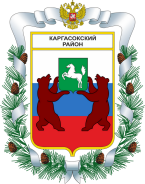 